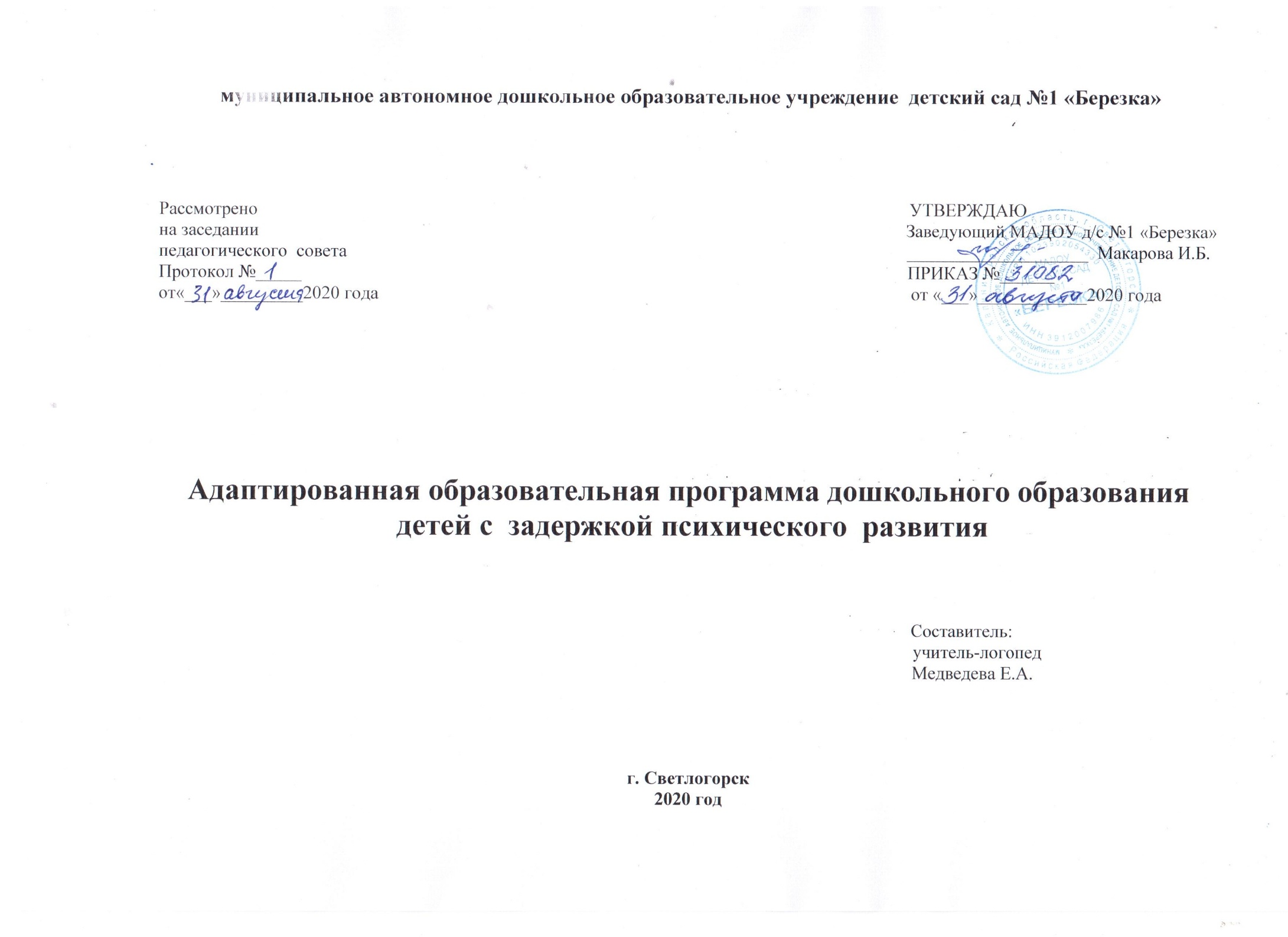 СОДЕРЖАНИЕЦЕЛЕВОЙ РАЗДЕЛ1.1. Пояснительная записка     Адаптированная  общеобразовательная программа дошкольного образования для обучающихся с задержкой психического развития (далее Программа) предназначена для работы с детьми дошкольного возраста 4-8 лет с задержкой психического развития в МАДОУ д/с «Теремок». Программа разработана в соответствии с принципами и подходами, определенными Федеральным государственным образовательным стандартом дошкольного образования.Нормативно – правовой основой для разработки Программы являются:              - Федеральный  закон от  29  декабря  2012  г.  № 273-ФЗ «Об образовании в Российской Федерации»; - Приказ Министерства образования и науки РФ от 17 октября 2013 г. № 1155 «Об утверждении федерального государственного образовательного стандарта дошкольного образования»; - «Санитарно-эпидемиологические 	требования к устройству, содержанию и организации режима работы дошкольных образовательных организаций»; - Федеральный закон от 24 июля 1998 г. № 124-ФЗ «Об основных гарантиях прав ребёнка в Российской Федерации»; - Письмо Минобрнауки России от 07.06.2013 г. № ИР-535/07 «О коррекционном и инклюзивном образовании детей».Программа состоит из обязательной части и части, формируемой участниками образовательных отношений. В АОП ДО ЗПР  объем обязательной части программы  составляет  - 65,8%,  часть, формируемая участниками образовательных отношений – 34,2%. Обязательная часть разработана  на основе  Программы воспитания и обучения дошкольников с задержкой психического развития / Баряева Л. Б., Гаврилушкина О.П.        Программа сформирована как программа  психолого-педагогической поддержки позитивной социализации и индивидуализации, развития личности детей дошкольного возраста с ограниченными возможностями здоровья (задержкой психического развития) и определяет комплекс основных характеристик дошкольного образования (объем, содержание и планируемые результаты в виде целевых ориентиров дошкольного образования).        Содержание Программы включает совокупность образовательных областей, которые обеспечивают разностороннее развитие детей с учетом их возрастных и индивидуальных особенностей по основным направлениям - физическому, социально-личностному, познавательному, речевому и художественно-эстетическому и направлено на создание условий для позитивной социализации ребёнка с ограниченными возможностями здоровья, его всестороннего личностного развития, развития инициативы и творческих способностей на основе сотрудничества со взрослыми и сверстниками в соответствующих дошкольному возрасту видам деятельности.Программа направлена на обеспечение комплексного психолого-медико-педагогического сопровождения детей с задержкой психического развития в условиях комплексной коррекции отклонений в развитии; оказание воспитанникам квалифицированной помощи в освоении программы дошкольного образования с учетом возрастных, индивидуальных особенностей и особых образовательных потребностей на основе организации разнообразных видов детской деятельности.     Программа является документом, предназначенным для организации образовательно-воспитательного процесса для данной категории детей в соответствии с требованиями Стандарта. При наличии у ребенка с ОВЗ инвалидности,  содержание образования и условия организации обучения и воспитания ребенка определяются в соответствии с индивидуальной программой реабилитации или абилитации ребенка-инвалида.1.1.1.  Значимые для разработки и реализации Программы характеристикикоррекционно-развивающая направленность воспитания и обучения, способствующая как общему развитию ребенка, так и компенсации индивидуальных недостатков развития;организация образовательного процесса с учетом особых образовательных потребностей ребенка с ЗПР, выявленных в процессе специального психолого-педагогического изучения особенностей развития ребенка, его компетенций;создание особой образовательной среды и психологического микроклимата в группе с учетом особенностей здоровья ребенка и функционального состояния его нервной системы;преемственность в работе учителя-дефектолога, учителя-логопеда, педагога-психолога, воспитателей, музыкального руководителя, инструктора по физической культуре;«пошаговое» предъявление материала, дозирование помощи взрослого, использование специальных методов, приемов и средств, способствующих достижению минимально возможного уровня, позволяющего действовать ребенку самостоятельно;проведение непрерывного мониторинга развития ребенка и качества освоения Программы в специально созданных условиях;сетевое взаимодействие с ПМПК и сторонними организациями (медицинскими, образовательными, общественными, социальными, научными и др.) для повышения эффективности реализации задач;установление продуктивного взаимодействия семьи и дошкольной образовательной организации, активизация ресурсов семьи; комплексное сопровождение семьи ребенка с ЗПР командой специалистов;осуществление контроля эффективности реализации Программы со стороны психолого-медико-педагогического консилиума образовательной организации. Цели и задачи реализации ПрограммыЦель:  - обеспечение равного доступа к образованию для всех воспитанников с учётом разнообразия особых образовательных потребностей и индивидуальных возможностей.          Задачи:-создание оптимальных условий для коррекционно-развивающей работы, обеспечивающих познавательно-речевое, социально-личностное, художественно-эстетическое и физическое развитие детей;-охрана жизни и укрепление физического и психического здоровья, создание условий, обеспечивающих эмоциональное благополучие;-создание атмосферы гуманного и доброжелательного отношения к воспитанникам;-приобщение детей к общечеловеческим ценностям; -создание для каждого воспитанника ситуации «успеха», развитие творческого потенциала ребенка;-взаимодействие с семьей воспитанника с целью развития воспитательного потенциала семьи;-обеспечение преемственности между детским садом и школой.АООП ДО детей с ЗПР строится на основе общих закономерностей развития детей дошкольного возраста с учетом индивидуальных особенностей и сензитивных периодов развития психических процессов. Она соответствует основным принципам построения и реализации образовательной программы.Принципы и подходы к формированию ПрограммыДидактические принципы:развивающего образования, целью которого является развитие ребенка;научной обоснованности и практической применимости (содержание программы соответствует основным положениям возрастной психологии и дошкольной педагогики и может быть реализовано в массовой практике дошкольного образования);полноты, необходимости и достаточности (т. е. позволяет решать поставленные задачи только на необходимом и достаточном материале, максимально приближаясь к «разумному минимуму»);единства воспитательных, развивающих и обучающих целей и задач образования детей дошкольного возраста, в процессе реализации которых формируются такие знания, умения и навыки, которые имеют непосредственное отношение к развитию детей дошкольного возраста;интеграции образовательных областей в соответствии с возрастными возможностями и особенностями воспитанников;комплексно-тематический принцип построения образовательного процесса;совместной деятельности взрослых и детей, а также самостоятельной деятельности детей не только в рамках непосредственно образовательной деятельности, но и в режимные моменты в соответствии со спецификой дошкольного образования;использования адекватных возрасту форм работы с детьми при построении образовательного процесса, учитывая, что основной формой работы с детьми дошкольного возраста и ведущим видом их деятельности является игра;комплексности, предполагающий комплексное развивающее воздействие на дошкольников и согласованную деятельность всех участников образовательного процесса;последовательности: построение процесса обучения от простого к сложному, от известного к неизвестному;доступности, учитывающий возраст, зону актуального развития ребенка, программные требования воспитания и обучения;наглядности для правильной организации коррекционно- развивающего процесса;преемственности между всеми возрастными дошкольными группами и между детским садом и начальной школой;семейной центрированности при взаимодействии педагогов не только с ребенком, но и с семьей (людьми из его ближайшего окружения);уважения личности ребенка, когда все участники образовательного процесса принимают ребенка как полноправную личность независимо от возраста и уровня его развития.Специальные принципы:комплексный подход к проведению занятий;коррекционная направленность образования;принцип концентризма;принцип минимизации;принцип индивидуализации образовательного процесса;структурно-системный принцип, подразумевающий системный анализ того или иного нарушения и организацию коррекционно-педагогической работы с учетом структуры дефекта (Л. С. Выготский);принцип дифференцированного подхода, который раскрывается в дифференцированном обучении детей в соответствии с их возможностями, проблемами и потребностями.1.1.4. 	 Психолого - педагогическая характеристика детей с задержкой психического развитияЗадержка психического развития — одна из наиболее распространенных форм психической патологии, отличающаяся неравномерной сформированностью процессов познавательной и эмоциональной сферы, которую выявляют с началом обучения ребенка. Дошкольников с ЗПР отличает высокая возбудимость, неустойчивость внимания, повышенная отвлекаемость, быстрая утомляемость — все эти симптомы сначала проявляются на поведенческом уровне и лишь впоследствии в учебной деятельности. К старшему дошкольному возрасту становятся очевидными трудности в усвоении программы детского сада: дети мало активны на занятиях, плохо запоминают материал, легко отвлекаются. Уровень развития познавательной деятельности, эмоционального развития, речи оказывается снижен по сравнению с нормой. В состав этой категории входят соматически ослабленные дети, дети с функциональной недостаточностью нервной системы, в том числе из неблагоприятной микросоциальной среды, дети с незрелостью эмоционально-волевой сферы (гармонический и дисгармонический инфантилизм), а также имеющие наряду с незрелостью эмоционально-волевой сферы недостаточное развитие познавательной деятельности (развитие внимания, памяти, речи).Несмотря на неоднородность группы детей с ЗПР, выделяются черты, по которым их можно отделить от более тяжелых патологий, связанных с интеллектуальным и эмоциональным развитием. У детей с ЗПР отсутствует диффузное поражение головного мозга, может быть очаговое органическое поражение головного мозга или функциональные нарушения деятельности центральной нервной системы. Детям с ЗПР присущи нарушения двигательной сферы, отмечается отставание в физическом развитии. Темп работы снижен. Дети с ЗПР неспособны к длительной концентрации внимания, продуктивность интеллектуальной деятельности низкая, в связи с нарушениями внимания. Вместе с тем, отмечается проявление инициативы и самостоятельности в игровой и предметно-практической деятельности, способность к анализу и обобщению полученной информации в основном сохранена, но нуждается в поддержке педагога посредством активизации познавательной деятельности. Большинство детей с ЗПР способны адекватно воспринимать помощь, совершать перенос усвоенных знаний, навыков, способов действий в практическую деятельность.При ЗПР основные нарушения интеллектуального уровня развития ребенка приходятся на недостаточность познавательных процессов.При ЗПР у детей небольшой словарный запас, большинство страдают дефектами звукопроизношения, слабо владеют лексико-грамматическими категориями. Нарушение речи при ЗПР носят системный характер, так как отмечается недоразвитие звуковой и смысловой сторон речи: нарушен лексико-грамматический строй речи, фонематический слух и фонематическое восприятие, недостатки звукопроизношения, проблемы в формировании связной речи.Восприятие у детей с ЗПР поверхностное, при этом процесс восприятия проявляется в его ограниченности, фрагментарности, константности. В связи с неполноценностью зрительного и слухового восприятия у детей с ЗПР недостаточно сформированы пространственно-временные представления.Выявлено отставание всех видов памяти: зрительной, слуховой, словесно-логической. Недостатки в развитии произвольной памяти проявляются в замедленном запоминании, неточности воспроизведения, частом забывании воспринимаемого материала. В наибольшей степени страдает вербальная память.Внимание характеризуется неустойчивостью, что приводит к неравномерной работоспособности, недостаточно развита способность к произвольной регуляции поведения и деятельности. Характерной особенностью детей с ЗПР является выраженное нарушение у большинства из них функции активного внимания.Отставание особенно заметно в мыслительной деятельности детей с ЗПР. Они затрудняются обобщать, сравнивать, систематизировать и классифицировать. У детей с ЗПР обнаруживаются трудности словесно-логического мышления.Недостатки мышления у детей с ЗПР проявляются в низкой способности к обобщению материала; слабости регулирующей роли мышления; несформированности основных мыслительных операций: анализа, синтеза, сравнения, снижении познавательной активности.Отставание возникает на уровне наглядных форм мышления, дети с ЗПР испытывают трудности в формировании образных представлений, не образуется соответствующий возрастным возможностям уровень словесно-логического мышления.Кроме особенностей познавательной деятельности детей с ЗПР были выявлены следующие общие для ЗПР различной этиологии черты: низкая работоспособность, незрелость эмоций и воли, отклонения в двигательной сфере.У детей с ЗПР обнаруживается невысокий уровень сформированности логических операций: непланомерность анализа, слабая дифференциация обобщения. Поэтому ребенку с ЗПР необходимо развивать навыки анализа, синтеза; совершенствовать активную функцию внимания, произвольную память, связную речь, произвольную регуляцию деятельности.Вышеперечисленные особенности познавательной деятельности, речи, эмоционально- волевой сферы обусловливают слабость функционального базиса, обеспечивающего дальнейшую учебную деятельность детей с ЗПР в коммуникативном, регулятивном, познавательном, личностном компонентах. А именно на этих компонентах основано формирование универсальных учебных действий в соответствии с ФГОС начального общего образования. Важнейшей задачей является формирование этого функционального базиса для достижения целевых ориентиров дошкольного образования и формирования полноценной готовности к началу школьного обучения.1.1.5.  Особые образовательные потребности детей с ОВЗОсобые образовательные потребности детей с ОВЗ определяются как общими, так и специфическими недостатками развития, а также иерархией нарушений в структуре дефекта (Н.В. Бабкина; Н.Ю. Борякова).Вышеперечисленные особенности и недостатки обусловливают особые образовательные потребности дошкольников с ЗПР, заключающиеся в следующем:раннее выявление недостатков в развитии и получение специальной психолого-педагогической помощи на дошкольном этапе образования;обеспечение коррекционно-развивающей направленности в рамках всех образовательных областей, предусмотренных ФГОС ДО: развитие и целенаправленная коррекция недостатков развития эмоционально-волевой, личностной, социально-коммуникативной, познавательной и двигательной сфер;обеспечение преемственности между дошкольным и школьным образованием как условия непрерывности коррекционно-развивающего процесса;осуществление индивидуально-ориентированной психолого-медико-педагогической помощи с учетом особенностей психофизического развития и индивидуальных возможностей в соответствии с рекомендациями психолого-медико-педагогической комиссии и психолого-медико-педагогического консилиума;обеспечение особой пространственной и временной организации среды с учетом функционального состояния ЦНС и ее нейродинамики (быстрой истощаемости, низкой работоспособности);щадящий, комфортный, здоровьесберегающий режим жизнедеятельности детей и образовательных нагрузок;изменение объема и содержания образования, его вариативность; восполнение пробелов в овладении образовательной программой ДОО; вариативность освоения образовательной программы;индивидуально-дифференцированный подход в процессе усвоения образовательной программы;формирование, расширение, обогащение и систематизация представлений об окружающем мире, включение освоенных представлений, умений и навыков в практическую и игровую деятельности;постоянная стимуляция познавательной и речевой активности, побуждение интереса к себе, окружающему предметному миру и социальному окружению;разработка и реализация групповых и индивидуальных программ коррекционной работы; организация индивидуальных и групповых коррекционно-развивающих занятий с учетом индивидуально-типологических особенностей психофизического развития, актуального уровня развития, имеющихся знаний, представлений, умений и навыков и ориентацией на зону ближайшего развития;изменение методов, средств, форм образования; организация процесса обучения с учетом особенностей познавательной деятельности (пошаговое предъявление материала, дозированная помощь взрослого, использование специальных методов, приемов и средств, способствующих как общему развитию, так коррекции и компенсации недостатков в развитии);приоритетность целенаправленного педагогического руководства на начальных этапах образовательной и коррекционной работы, формирование предпосылок для постепенного перехода ребенка к самостоятельной деятельности;обеспечение планового мониторинга развития ребенка с целью создания оптимальных образовательных условий с целью своевременной интеграции в общеобразовательную среду;развитие коммуникативной деятельности, формирование средств коммуникации, приемов конструктивного взаимодействия и сотрудничества с взрослыми и сверстниками, социально одобряемого поведения;развитие всех компонентов речи, речеязыковой компетентности;целенаправленное развитие предметно-практической, игровой, продуктивной, экспериментальной деятельности и предпосылок к учебной деятельности с ориентацией на формирование их мотивационных, регуляционных, операциональных компонентов;обеспечение взаимодействия и сотрудничества с семьей воспитанника; грамотное психолого-педагогическое сопровождение и активизация ее ресурсов для формирования социально активной позиции; оказание родителям (законным представителям) консультативной и методической помощи по вопросам обучения и воспитания ребенка с ЗПР.Планируемые результаты   освоения  ПрограммыРезультаты освоения программы представлены в виде целевых ориентиров. В соответствии с ФГОС ДО целевые ориентиры дошкольного образования определяются независимо от характера программы, форм ее реализации, особенностей развития детей.1.2.1.  Целевые ориентиры образовательной деятельности и профессиональной коррекции нарушений развития у детей  с задержкой психического развития среднего дошкольного возраста (к 5 годам)Социально-коммуникативное развитие. Ребенок адаптируется в условиях группы. Взаимодействует со взрослыми в быту и в различных видах деятельности. Стремится к общению со сверстниками в быту и в игре под руководством взрослого. Эмоциональные контакты с взрослыми и сверстниками становятся более устойчивыми. Сам вступает в общение, использует вербальные средства. В игре соблюдает элементарные правила, осуществляет перенос сформированных ранее игровых действий в самостоятельные игры, выполняет ролевые действия, носящие условный характер, участвует в разыгрывании сюжета цепочки действий, способен к созданию элементарного замысла игры, активно включается, если воображаемую ситуацию создает взрослый. Замечает несоответствие поведения других детей требованиям взрослого. Выражает интерес и проявляет внимание к различным эмоциональным состояниям человека. Осваивает культурно-гигиенические навыки и навыки самообслуживания, соответствующие возрастным возможностям, ориентируясь на образец и словесные просьбы, стремится поддерживать опрятность во внешнем виде с незначительной помощью взрослого. Использует предметы домашнего обихода, личной гигиены, действует с ними с незначительной помощью взрослого.Речевое развитие. Понимает и выполняет словесную инструкцию взрослого из нескольких звеньев. Различает на слух речевые и неречевые звучания, узнает знакомых людей и детей по голосу, дифференцирует шумы. Понимает названия предметов обихода, игрушек, частей тела человека и животных, глаголов, обозначающих движения, действия, эмоциональные состояния человека, прилагательных, обозначающих некоторые свойства предметов. Понимает многие грамматические формы слов (косвенные падежи существительных, простые предложные конструкции, некоторые приставочные глаголы). Проявляет речевую активность, употребляет существительные, обозначающие предметы обихода, игрушки, части тела человека и животных, некоторые явления природы. Называет действия, предметы, изображенные на картинке, персонажей сказок. Отражает в речи элементарные сведения о мире людей, природе, об окружающих предметах.Отвечает на вопросы после прочтения сказки или просмотра мультфильма с помощью не только отдельных слов, но и простых распространенных предложений несложных моделей, дополняя их жестами. Речевое сопровождение включается в предметно-практическую деятельность. Повторяет двустишья и простые потешки. Произносит простые по артикуляции звуки, легко воспроизводит звуко-слоговую структуру двух-трехсложных слов, состоящих из открытых, закрытых слогов, с ударением на гласном звуке.Познавательное развитие. Может заниматься интересным для него делом, не отвлекаясь, в течение пяти-десяти минут. Показывает по словесной инструкции и может назвать до пяти основных цветов и две-три плоскостных геометрических фигуры, а также шар и куб (шарик, кубик), некоторые детали конструктора. Путем практических действий и на основе зрительного соотнесения сравнивает предметы по величине, выбирает из трех предметов разной величины «самый большой» («самый маленький»), выстраивает сериационный ряд, строит матрешек по росту. На основе не только практической, но и зрительной ориентировки в свойствах предметов подбирает предметы по форме («Доска Сегена», «Почтовый ящик» и т. п.), величине, идентифицирует цвет предмета с цветом образца-эталона, называет цвета спектра, геометрические фигуры (круг, квадрат, треугольник, прямоугольник, овал).Усваивает элементарные сведения о мире людей, природе, об окружающих предметах, складывается первичная картина мира. Узнает реальные явления и их изображения: контрастные времена года (лето и зима) и части суток (день и ночь).Различает понятия «много», «один», «по одному», «ни одного», устанавливает равенство групп предметов путем добавления одного предмета к меньшему количеству или убавления одного предмета из большей группы. Учится считать до 5 (на основе наглядности), называет итоговое число, осваивает порядковый счет.Ориентируется в телесном пространстве, называет части тела: правую и левую руку; направления пространства «от себя»; понимает и употребляет некоторые предлоги, обозначающие пространственные отношения предметов: на, в, из, под, над. Определяет части суток, связывая их с режимными моментами, но иногда ошибается, не называет утро-вечер.Художественно-эстетическое развитие. Рассматривает картинки, предпочитает красочные иллюстрации. Проявляет интерес к изобразительной деятельности, эмоционально положительно относится к ее процессу и результатам. Осваивает изобразительные навыки, пользуется карандашами, фломастерами, кистью, мелками. Сотрудничает со взрослым в продуктивных видах деятельности (лепке, аппликации, изобразительной деятельности, конструировании др.).Появляется элементарный предметный рисунок.Может сосредоточиться и слушать стихи, песни, мелодии, эмоционально на них реагирует. Воспроизводит темп и акценты в движениях под музыку. Прислушивается к окружающим звукам, узнает и различает голоса детей, звуки различных музыкальных инструментов. С помощью взрослого и самостоятельно выполняет музыкально-ритмические движения и действия на шумовых музыкальных инструментах.Подпевает при хоровом исполнении песен.Физическое развитие. Осваивает все основные движения, хотя их техническая сторона требует совершенствования. Практически ориентируется и перемещается в пространстве. Выполняет физические упражнения по показу в сочетании со словесной инструкцией инструктора по физической культуре (воспитателя). Принимает активное участие в подвижных играх с правилами. Осваивает координированные движения рук при выполнении действий с конструктором «Лего», крупной мозаикой, предметами одежды и обуви.1.2.2. Целевые ориентиры образовательной деятельности и профессиональной коррекции нарушений развития у детей  с задержкой психического развития старшего дошкольного возраста ( к 7 годам годам)Социально-коммуникативное развитие:осваивает внеситуативно-познавательную форму общения со взрослыми и проявляет готовность к внеситуативно-личностному общению;проявляет готовность и способность к общению со сверстниками; способен к адекватным межличностным отношениям; проявляет инициативу и самостоятельность в игре и общении; способен выбирать себе род занятий, участников по совместной деятельности;демонстрирует достаточный уровень игровой деятельности: способен к созданию замысла и развитию сюжета, к действиям в рамках роли, к ролевому взаимодействию, к коллективной игре; появляется способность к децентрации;оптимизировано состояние эмоциональной сферы, снижается выраженность дезадаптивных форм поведения; способен учитывать интересы и чувства других, сопереживать неудачам и радоваться успехам других, адекватно проявляет свои чувства; старается конструктивно разрешать конфликты; оценивает поступки других людей, литературных и персонажей мультфильмов;способен подчиняться правилам и социальным нормам во взаимоотношениях со взрослыми и сверстниками, может соблюдать правила безопасного поведения и личной гигиены;проявляет способность к волевым усилиям; совершенствуется регуляция и контроль деятельности; произвольная регуляция поведения;обладает начальными знаниями о себе и социальном мире, в котором он живет;овладевает основными культурными способами деятельности;обладает установкой положительного отношения к миру, к разным видам труда, другим людям и самому себе, обладает чувством собственного достоинства;стремится к самостоятельности, проявляет относительную независимость от взрослого;проявляет интерес к обучению в школе, готовится стать учеником.Познавательное развитие.повышается уровень познавательной активности и мотивационных компонентов деятельности; задает вопросы, проявляет интерес к предметам и явлениями окружающего мира;улучшаются показатели развития внимания (объема, устойчивости, переключения 
и др.), произвольной регуляции поведения и деятельности;возрастает продуктивность слухоречевой и зрительной памяти, объем и прочность запоминания словесной и наглядной информации;осваивает элементарные логические операции не только на уровне наглядного мышления, но и в словесно-логическом плане (на уровне конкретно-понятийного мышления); может выделять существенные признаки, с помощью взрослого строит простейшие умозаключения и обобщения;осваивает приемы замещения и наглядного моделирования в игре, продуктивной деятельности;у ребенка сформированы элементарные пространственные (в том числе квазипространственные) представления и ориентировка во времени;ребенок осваивает количественный и порядковый счет в пределах десятка, обратный счет, состав числа из единиц; соотносит цифру и число, решает простые задачи с опорой на наглядность.Речевое развитие.стремится к речевому общению; участвует в диалоге;обладает значительно возросшим объемом понимания речи и звукопроизносительными возможностями;осваивает основные лексико-грамматические средства языка; употребляет все части речи, усваивает значения новых слов на основе знаний о предметах и явлениях окружающего мира; обобщающие понятия в соответствии с возрастными возможностями; проявляет словотворчество;умеет строить простые распространенные предложения разных моделей;может строить монологические высказывания, которые приобретают большую цельность и связность: составлять рассказы по серии сюжетных картинок или по сюжетной картинке, на основе примеров из личного опыта;умеет анализировать и моделировать звуко-слоговой состав слова и состав предложения;владеет языковыми операциями, обеспечивающими овладение грамотой;знаком с произведениями детской литературы, проявляет к ним интерес; знает и умеет пересказывать сказки, рассказывать стихи.Художественно-эстетическое развитие.способен эмоционально реагировать на музыкальные произведения; знаком с основными культурными способами и видами музыкальной деятельности;способен выбирать себе род музыкальных занятий, адекватно проявляет свои чувства в процессе коллективной музыкальной деятельности и сотворчества;проявляет творческую активность и способность к созданию новых образов в художественно-эстетической деятельности.ребенок осваивает основные культурные способы художественной деятельности, проявляет инициативу и самостоятельность в разных ее видаху ребенка развит интерес и основные умения в изобразительной деятельности (рисование, лепка, аппликация); в конструировании из разного материала (включая конструкторы, модули, бумагу, природный и иной материал);использует в продуктивной деятельности знания, полученные в ходе экскурсий, наблюдений, знакомства с художественной литературой, картинным материалом, народным творчеством.Физическое развитиеу ребенка развита крупная и мелкая моторика; движения рук достаточно координированы; рука подготовлена к письму;подвижен, владеет основными движениями, их техникой;может контролировать свои движения и управлять ими; достаточно развита моторная память, запоминает и воспроизводит последовательность движений;обладает физическими качествами (сила, выносливость, гибкость и др.);развита способность к пространственной организации движений; слухо-зрительно-моторной координации и чувству ритма;проявляет способность к выразительным движениям, импровизациям.Необходимыми условиями реализации АОП ДО детей с ЗПР являются: соблюдение преемственности между всеми возрастными дошкольными группами, между детским садом и начальной школой, а также единство требований к воспитанию ребенка в дошкольном образовательном учреждении и в условиях семьи.Целевые ориентиры АОП ДО детей с ЗПР выступают основаниями преемственности дошкольного и начального общего образования за счет обеспечения равных стартовых возможностей на начальных этапах обучения в школе. Развитие функционального базиса для формирования предпосылок универсальных учебных действий  является важнейшей задачей дошкольного образования.На этапе завершения дошкольного образования специалисты и ПМПк (консилиум) образовательной организации вырабатывают рекомендации для ПМПК (комиссии) по организации дальнейшего образовательного маршрута в соответствии с требованиями ФГОС ДО и НОД. В зависимости от того, на каком возрастном этапе с ребенком дошкольного возраста начиналась коррекционно-развивающая работа, от характера динамики развития, успешности коррекции и компенсации его недостатков происходит уточнение и дифференциация образовательных потребностей воспитанников, что становится основой для дифференциации условий дальнейшего образования и содержания коррекционно-развивающей работы, выработки рекомендаций по дальнейшему образовательному маршруту.1.2.3.  Развивающее оценивание качества образовательной деятельностиАОП ДО детей с ЗПР предусмотрена система психолого-педагогической диагностики качества усвоения Программы. Средствами получения адекватной картины развития детей и их образовательных достижений являются:педагогические наблюдения, педагогическая диагностика, связанные с оценкой эффективности педагогических действий с целью их дальнейшей оптимизации;детские портфолио, фиксирующие достижения ребенка в ходе образовательной деятельности;карты развития ребенка с ЗПР.Психолого-педагогическая диагностика проводится два раза в год. Результаты диагностики (первичной и динамической) обсуждаются на медико-психолого-педагогическом консилиуме.СОДЕРЖАТЕЛЬНЫЙ РАЗДЕЛВ соответствии с ФГОС ДО общий объем образовательной программы для детей с ограниченными возможностями здоровья, которая должна быть реализована, рассчитывается с учетом направленности Программы в соответствии с возрастом воспитанников, основными направлениями их развития, спецификой дошкольного образования и включает время, отведенное на образовательную деятельность, осуществляемую в процессе организации различных видов детской деятельности (игровой, коммуникативной, познавательно-исследовательской, продуктивной, музыкально-художественной и др.) с квалифицированной коррекцией недостатков в физическом и/ или психическом развитии детей. Образовательная деятельность с квалифицированной коррекцией недостатков в физическом и (или) психическом развитии детей по реализации образовательной программы дошкольного образования для детей с ОВЗ осуществляется в ходе режимных моментов, специально организованной непосредственной образовательной деятельности, самостоятельной деятельности детей, взаимодействия с семьями детей.Задачами деятельности образовательной организации, реализующей программу дошкольного образования в группе комбинированной направленности являются:– развитие физических, интеллектуальных, нравственных, эстетических и личностных качеств;– формирование предпосылок учебной деятельности;– сохранение и укрепление здоровья;– коррекция недостатков в физическом и (или) психическом развитии детей;– создание современной развивающей предметно-пространственной среды, комфортной как для детей с ОВЗ, так и для нормально развивающихся детей, их родителей (законных представителей) и педагогического коллектива;– формирование у детей общей культуры.Коррекционно-развивающая работа строится с учетом особых образовательных потребностей детей с ЗПР и заключений психолого-медико-педагогической комиссии.Содержание работы по образовательным областям    На основе требований ФГОС ДО и с учетом образовательных потребностей умственно отсталых детей дошкольноговозраста в программе выделены пять образовательных областей: 1. Социально-коммуникативное развитие.  2. Познавательное развитие.  3. Речевое развитие.  4. Художественно-эстетическое развитие. 5. Физическое развитие.        Каждая образовательная область основывается на возрастных закономерностях развития ребенка, содержит концептуальные подходы к содержанию воспитания и обучения детей и обозначает целевые ориентиры их развития в разные возрастные периоды.2.1.1.  Содержание образовательной деятельности с детьми дошкольного возраста с задержкой психического развития по образовательной области «Социально-коммуникативное развитие»    Социально-коммуникативное развитие в соответствии с ФГОС ДО направлено на:- усвоение норм и ценностей, принятых в обществе, включая моральные и нравственные ценности;- формирование представлений о малой родине и Отечестве, многообразии стран и народов мира;- развитие общения и взаимодействия ребенка со сверстниками и взрослыми;- развитие социального и эмоционального интеллекта, эмоциональной отзывчивости, сопереживания, формирование готовности к совместной деятельности со сверстниками, формирование уважительного отношения и чувства принадлежности к своей семье и к сообществу детей и взрослых в детском саду;- становление самостоятельности, целенаправленности и саморегуляции собственных действий;- поддержку инициативы, самостоятельности и ответственности детей в различных видах деятельности;- формирование позитивных установок к различным видам труда и творчества;- формирование основ безопасного поведения в быту, социуме, природе.Цели, задачи и содержание области «Социально-коммуникативное развитие» детей дошкольного возраста в условиях ДОО представлены четырьмя разделами:Социализация, развитие общения, нравственное и патриотическое воспитание.Ребенок в семье и сообществе.Самообслуживание, самостоятельность, трудовое воспитание.Формирование основ безопасного поведения.    Социализация, развитие общения, нравственное и патриотическое воспитание    Общие задачи:развивать общение и игровую деятельность: создавать условия для позитивной социализации и развития инициативы ребенка на основе сотрудничества со взрослыми и сверстниками; формировать умения и навыки общения со сверстниками в игровой деятельности; развивать коммуникативные способности дошкольников;приобщать к элементарным общепринятым нормам и правилам взаимоотношений со сверстниками и взрослыми: поддерживать доброжелательное отношение детей друг к другу и положительное взаимодействие детей друг с другом в разных видах деятельности;формировать основы нравственной культуры;формировать гендерную, семейную, гражданскую принадлежности: формировать идентификацию детей с членами семьи, другими детьми и взрослыми, способствовать развитию патриотических чувств;формировать готовность к усвоению социокультурных и духовно-нравственных ценностей с учетом этнокультурной ситуации развития детей.   Задачи, актуальные для работы с детьми с ЗПР дошкольного возраста:обеспечивать адаптивную среду образования, способствующую освоению образовательной программы детьми с ЗПР;формировать и поддерживать положительную самооценку, уверенность ребенка в собственных возможностях и способностях;формировать мотивационно-потребностный, когнитивно-интеллектуальный, деятельностный компоненты культуры социальных отношений;способствовать становлению произвольности (самостоятельности, целенаправленности и саморегуляции) собственных действий и поведения ребенка.   Содержание социально-коммуникативного развития направлено на:поддержку спонтанной игры детей, ее обогащение, обеспечение игрового времени и пространства;развитие социального и эмоционального интеллекта, эмоциональной отзывчивости, сопереживания,развитие общения и адекватного взаимодействия ребенка со взрослыми и сверстниками;развитие умения детей работать в группе сверстников, развитие готовности и способности к совместным играм со сверстниками; формирование культуры межличностных отношений;формирование основ нравственной культуры, усвоение норм и ценностей, принятых в обществе, включая моральные и нравственные;формирование представлений о малой родине и Отечестве, о социокультурных ценностях нашего народа, об отечественных традициях и праздниках, о планете Земля как общем доме людей, об особенностях ее природы, многообразии стран и народов мира.   В зависимости от возрастных и индивидуальных особенностей, особых потребностей и возможностей здоровья детей указанное содержание дифференцируется. Средняя группа (4 - 5 лет)устанавливать эмоциональный контакт с ребенком, включая его в совместную деятельность с детьми и взрослыми;формировать у детей навыки взаимодействия «ребенок — взрослый», «ребенок — ребенок»;стимулировать речевую активность детей, развивать их интерес к окружающему миру (миру людей, животных, растений, минералов, к явлениям природы), стимулировать их желание наблюдать за изменениями, происходящими в окружающем мире;формировать первоначальные представления о родном городе;развивать коммуникативную функцию речи детей, формировать у них потребность в общении, создавать условия для развития образа «Я» на основе представлений о собственных возможностях и умениях («У меня глаза — я умею смотреть», «Это мои руки — я умею...» и т. д.), значимых для взаимодействия со сверстниками и взрослыми;формировать представления детей о родственных отношениях в семье и о своей социальной роли: сын (дочка), внук (внучка), брат (сестра);учить детей задавать вопросы и отвечать на них, формулировать простейшие сообщения и побуждения, то есть пользоваться различными типами коммуникативных высказываний;расширять предметный, предикативный и адъективный словарный запас детей, связанный с их эмоциональным, бытовым, предметным, игровым опытом;развивать диалогическую форму речи детей, поддерживать инициативные диалоги между ними, стимулируя их, создавая коммуникативные ситуации, вовлекая детей в разговор;развивать способность детей выражать свое настроение и потребности с помощью различных пантомимических, мимических и других средств;развивать стремление детей играть вместе со взрослыми и с другими детьми, объединяться в группы по два-три человека на основе личных симпатий;воспитывать у детей умение соблюдать в игре элементарные правила поведения и взаимодействия на основе игрового сюжета;формировать игровые действия детей с реальными предметами и игрушками, изображениями предметов и предметами-заместителями, имеющими внешнее сходство с реальными предметами, но все же отличающимися от них;развивать выразительность имитационных движений детей, совершенствовать движения их рук в играх с театром на рукавичках, со специально разработанными куклами бибабо (для всей ладони, без отверстия для пальцев) и персонажами пальчикового театра;поощрять желания детей самостоятельно играть в знакомые игры;учить детей элементарным операциям внутреннего программирования с опорой на реальные действия на вербальном и невербальном уровнях: показ и называние картинок, изображающих игровые ситуации; разыгрывание ситуаций, в которых необходимо использовать звукоподражание, элементарное интонирование речевых и неречевых звуков, произнесение отдельных реплик в играх с образными игрушками;знакомить детей с действиями и материалами, необходимыми для игр по безопасности жизнедеятельности (правилам дорожного движения, правилам пожарной безопасности): реальными (в предметной и предметно-игровой деятельности), отраженными в знаках (светофор, дорожные знаки и знаки пожарной безопасности), с образными игрушками;поддерживать стремление детей передавать (изображать, демонстрировать) радость, огорчение, удивление в имитационных играх;знакомить детей с ближайшим социальным окружением (двор, магазин, транспорт);знакомить детей с занятиями и трудом взрослых;формировать у детей гуманное отношение к растениям и животным;знакомить детей с праздниками (Новый год, Проводы осени, День рождения, Манин праздник, спортивный праздник);знакомить детей с доступными для их восприятия и игр художественными промыслами (расписная матрешка, деревянные ложки и т. п.);обучать детей элементарному планированию и выполнению каких-либо действий с помощью взрослого и самостоятельно («Что будем делать сначала?», «Что будем делать потом?»).Старшая группа (5-6 лет)продолжать развитие любознательности детей, их желание наблюдать за изменениями, происходящими в окружающем мире;укреплять образ «Я», расширять представления о собственных возможностях и умениях, об успехах других детей;знакомить детей с занятиями и трудом взрослых;продолжать формировать у детей представления о безопасном образе жизни: о правилах поведения на улице, о правилах пожарной безопасности, о правилах здорового образа жизни, о поведении в быту с последующим выделением наиболее значимых для обучения основам безопасности жизнедеятельности ситуаций и объектов;привлекать внимание детей к различным видам социальных отношений, учить передавать их в сюжетно-ролевых и театрализованных играх;развивать способность детей выражать свое настроение, потребности с помощью различных пантомимических, мимических и других средств;развивать стремление детей передавать (изображать, демонстрировать) радость, огорчение, удовольствие, удивление в процессе моделирования социальных отношений;расширять и углублять представления детей о местах обитания, образе жизни и способах питания животных и растений;формировать у детей умение устанавливать причини о следственные связи между условиями жизни, с одной стороны, внешними и функциональными свойствами — с другой, в животном и растительном мире на основе наблюдений и практического экспериментирования;расширять и закреплять представления детей о предметах быта, необходимых в жизни человека (одежда, обувь, мебель, посуда и др.);расширять и уточнять представления детей о макросоциальном окружении (двор, магазин, деятельность людей, транспорт и др.);углублять и расширять представления детей о явлениях природы (вода, ветер, огонь, снег, дождь), о сезонных и суточных изменениях (лето — зима, весна — осень, день — ночь, утро — вечер); учить детей связывать их с изменениями в жизни людей, животных, растений;развивать сенсорно-перцептивную способность, исходя из принципа целесообразности и безопасности, обучать детей выделению знакомых объектов из фона зрительно, по звучанию, на ощупь, по запаху и на вкус;расширять представления детей о праздниках (Новый год, день рождения, Рождество, Пасха, Масленица, проводы осени, спортивный праздник);расширять представления детей о художественных промыслах (различные росписи, народные игрушки и т. п.);формировать представления о родине, ее символике.Подготовительная к школе группа (6-7 лет)обеспечивать коммуникативную мотивацию детей в быту, играх и на занятиях, проводимых специалистами (учителем-дефектологом, учителем-логопедом, педагогом-психологом и др.);формировать средства межличностного взаимодействия детей в ходе специально созданных ситуаций и в самостоятельной деятельности детей, побуждать их использовать речевые и неречевые средства коммуникации;учить детей пользоваться различными типами коммуникативных высказываний (задавать вопросы, строить простейшие сообщения и побуждения);расширять и уточнять представления детей о занятиях и труде взрослых;продолжать формировать у детей социальные представления о безопасном образе жизни (о правилах поведения на улице, о правилах пожарной безопасности, о правилах здорового образа жизни, о поведении в быту) с последующим выделением наиболее значимых для обучения основам безопасности жизнедеятельности ситуаций и объектов;развивать внимание детей к различным видам социальных отношений, учить передавать их в сюжетно-ролевых и театрализованных играх;развивать стремление детей передавать (изображать, демонстрировать) радость, огорчение, удовольствие, удивление в процессе моделирования социальных отношений;формировать представления о Родине: о городах России, ее столице, государственной символике, гимне страны;расширять и уточнять представления детей о макросоциальном окружении (улица, места общественного питания, места отдыха, магазины, деятельность людей, транспортные средства и др.);расширять представления детей о праздниках (Новый год, день рождения, День независимости, Рождество, Пасха, Масленица, выпускной праздник в детском саду, День учителя, День защитника Отечества, День города, День Победы, спортивные праздники и др.);расширять представления детей о художественных промыслах (различные росписи, народные игрушки и др.);расширять словарный запас, связанный с содержанием эмоционального, бытового, предметного, социального и игрового опыта детей.  Самообслуживание, самостоятельность, трудовое воспитаниеОбщие задачи:формировать первичные трудовые умения и навыки: формировать интерес и способность к самостоятельным действиям с бытовыми предметами-орудиями (ложка, вилка, нож, совок, лопатка и пр.), к самообслуживанию и элементарному бытовому труду (в помещении и на улице); поощрять инициативу и самостоятельность детей в организации труда под руководством взрослого;воспитывать ценностное отношение к собственному труду, труду других людей и его результатам: развивать способность проявлять себя как субъект трудовой деятельности; предоставлять возможности для самовыражения детей в индивидуальных, групповых и коллективных формах труда;формировать первичные представления о труде взрослых, его роли в обществе и жизни каждого человека: поддерживать спонтанные игры детей и обогащать их через наблюдения за трудовой деятельностью взрослых и организацию содержательных сюжетно-ролевых игр; формировать готовность к усвоению принятых в обществе правил и норм поведения, связанных с разными видами и формами труда, в интересах человека, семьи, общества;развитие социального интеллекта на основе разных форм организации трудового воспитания в дошкольной образовательной организации;формирование представлений о социокультурных ценностях нашего народа, об отечественных традициях и праздниках, связанных с организаций труда и отдыха людей.Задачи, актуальные для работы с детьми с ЗПР:формирование позитивных установок к различным видам труда и творчества;формирование готовности к совместной трудовой деятельности со сверстниками, становление самостоятельности, целенаправленности и саморегуляции собственных действий в процессе включения в разные формы и виды труда;формирование уважительного отношения к труду взрослых и чувства принадлежности к своей семье и к сообществу детей и взрослых в организации.     В зависимости от возрастных и индивидуальных особенностей, особых потребностей и возможностей здоровья детей указанное содержание дифференцируется.Средняя группа (4-5 лет)стимулировать и поощрять стремление детей к самостоятельности как проявлению относительной независимости от взрослого;формировать элементарные орудийные действия в процессе самообслуживания;формировать навыки владения движениями своего тела (осторожно брать предметы со стола, проходить между предметами и т. д.);учить детей узнавать и называть предметы бытового назначения (одежду, посуду, гигиенические средства), которыми дети постоянно пользуются или которые могут наблюдать;формировать представления о воде как важном средстве поддержания чистоты тела и жилища;учить детей действовать с предметами домашнего обихода, предметами гигиены, выполнять орудийные действия с предметами бытового назначения;способствовать накоплению детьми опыта самостоятельных действий в быту, способствующего развитию самоуважения, чувства собственного достоинства;формировать основы культуры труда, бережливости, аккуратности в процессе действий с предметами гигиены, одеждой, обувью и т. п.;воспитывать опрятность, культуру еды (культурно-ги- гиенические навыки);формировать положительное отношение к чистому, опрятному ребенку;развивать общую, кистевую и тонкую моторику, координацию движений обеих рук, зрительно-двигательную координацию в процессе умывания, раздевания и одевания, приема пищи;формировать элементарные математические представления: большое — маленькое (полотенце), много — мало (воды, зубной пасты), мелкая — глубокая тарелка и т. п., — значимые для адекватных действий по самообслуживанию и элементарных трудовых навыков;учить детей выполнять последовательную цепочку игровых действий, связанных с мытьем кукол, раздеванием и одеванием, сервировкой стола кукольной посудой, застилкой кукольной постели и т. д.;учить детей применять реальные бытовые действия в играх с образными игрушками: укладывать куклу (мишку, зайчика) в постель; усаживать куклу за стол и «кормить» ее; мыть кукле руки без мыла и с мылом, вытирать руки куклы развернутым полотенцем; умывать лицо куклы и вытирать его развернутым полотенцем; мыть куклу-голыша губкой без мыла и с мылом, вытирать ее развернутым полотенцем, вербализируя игровые действия;воспитывать доброжелательное отношение друг к другу при выполнении процессов самообслуживания;воспитывать взаимопомощь в процессе самообслуживания (причесывание, раздевание и одевание), умение благодарить друг друга за помощь.Старшая группа (5-6 лет)воспитывать у детей доброжелательность, заботу по отношению друг к другу, готовность оказать помощь друг другу, взрослым, всем, кто в ней нуждается;стимулировать желание детей выполнять простые хозяйственно-бытовые поручения в соответствии с заранее намеченным планом (по образцу и по словесной просьбе);формировать основы бережливости, аккуратности в процессе действий с предметами гигиены, одеждой, обувью и т. п.;совершенствовать предметные действия детей;развивать зрительно-двигательную координацию детей в процессе выполнения ими элементарных трудовых действий;продолжать учить детей раздеваться и одеваться самостоятельно, с незначительной помощью взрослого или других детей;закреплять у детей умение аккуратно складывать вещи в шкафчики, соблюдать в нем порядок;продолжать воспитывать у детей культурные привычки: пользоваться носовым платком и личной расческой;продолжать учить детей расстилать и заправлять постель (расправлять простыню, аккуратно класть подушку и т. д.);закреплять представления детей о свойствах материалов при выполнении поделок из них;формировать умения детей применять разнообразные предметы-орудия для выполнения хозяйственно-бытовых поручений в помещении, на прогулке;знакомить детей с приемами стирки мелких вещей (платочки, кукольная одежда, кукольное постельное белье);учить детей аккуратно развешивать выстиранные вещи на специально подготовленных стеллажах, веревочках;учить детей мыть и вытирать простые пластмассовые игрушки (кубики, шарики, мелкие игрушки);формировать у детей умение убирать игровые уголки: протирать пыль, пользоваться пылесосом (с помощью взрослого), расставлять игрушки на полках;развивать умение детей сервировать стол по предварительному плану-инструкции (с помощью взрослого);учить детей подготавливать место для занятий с природными материалами, бумагой и др.;воспитывать у детей желание трудиться на участке детского сада, поддерживать порядок на игровой площадке (вместе со взрослыми убирать опавшие листья, сгребать снег, посыпать дорожки песком, подметать территорию, вскапывать грядки и клумбы);воспитывать у детей бережное отношение к результатам человеческого труда (предметам быта, одежде, игрушкам);развивать планирующую и регулирующую функции детской речи в процессе изготовления различных поделок и хозяйственно-бытового труда.Подготовительная к школе группа (6-7 лет)продолжать воспитывать у детей доброжелательность, заботливость по отношению друг к другу, готовность оказывать помощь друг другу, взрослым, то есть тому, кто в ней нуждается;воспитывать бережное отношение детей к результатам труда человека (предметам быта, одежде, игрушкам и т. п.);совершенствовать трудовые действия детей, продолжая развивать их зрительно-двигательную координацию;продолжать учить детей раздеваться и одеваться самостоятельно и с помощью друг друга, закреплять умение аккуратно складывать вещи в шкафчики, соблюдая в нем порядок;формировать умение детей содержать в порядке собственную одежду, как одно из составляющих здорового образа жизни;учить детей расстилать и заправлять постель (с организующей помощью взрослого и самостоятельно);учить детей применять разнообразные предметы-орудия для выполнения хозяйственно-бытовых поручений в помещении, на прогулке;закреплять умения детей вместе со взрослыми убирать игровые уголки, планируя свои действия (вместе со взрослыми);закреплять умения сервировать стол по предварительному плану-инструкции (вместе со взрослыми);продолжать учить детей подготавливать место для занятий с природными и бросовыми материалами, бумагой и т. п.;воспитывать у детей желание трудиться вместе со взрослыми на участке детского дошкольного учреждения, поддерживать порядок на игровой площадке;стимулировать интерес детей к изготовлению различных поделок из бумаги, природного, бросового материала, ткани и ниток, обращая внимание на совершенствование приемов работы детей с ними;развивать умение детей ориентироваться на свойства материалов при изготовлении поделок;учить детей сшивать деревянной или пластмассовой иглой различные детали из картона, бумаги, пластика, пришивать крупные пуговицы;продолжать учить детей пользоваться ножницами;развивать планирующую и регулирующую функции речи детей в процессе изготовления различных поделок и хозяйственно-бытового труда, заранее распределяя предстоящую работу по этапам, подбирая необходимые орудия и материалы для труда;расширять словарь детей и совершенствовать связную речь при обучении их различным видам труда и при формировании навыков самообслуживания.Формирование навыков безопасного поведенияОбщие задачи:формирование представлений об опасных для человека и мира природы ситуациях и способах поведения в них;приобщение к правилам безопасного для человека и мира природы поведения, формирование готовности к усвоению принятых в обществе правил и норм безопасного поведения в интересах человека, семьи, общества;передача детям знаний о правилах безопасности дорожного движения в качестве пешехода и пассажира транспортного средства;формирование осторожного и осмотрительного отношения к потенциально опасным для человека и мира природы ситуациям.Задачи, актуальные для работы с дошкольниками с ЗПР:развитие социального интеллекта, связанного с прогнозированием последствий действий, деятельности и поведения;развитие способности ребенка к выбору безопасных способов деятельности и поведения, связанных с проявлением активности. Средняя группа (от 4 до 5 лет)обучать детей ориентировке в пространстве и познавательным действиям с материалами, необходимыми для организации игр на темы безопасности жизнедеятельности в различных ситуациях:реальных (на основе предметной и предметно-игровой деятельности);отраженных в знаках (светофор, дорожные знаки, знаки пожарной безопрасности), в образных игрушках;условных, символических (в воображаемой игровой ситуации);знакомить детей с особенностями принятия игрового образа (роли): восприятию пространственного расположения собственного тела и ориентировке от себя в окружающем пространстве помещения (групповой комнаты, физкультурного и музыкального зала и т. п.), на игровой уличной площадке;обучать детей игровым и речевым образным действиям, которые помогают понять элементарные правила поведения (на улице, на дороге, в доме, в природе) в процессе сюжетных подвижных игр с использованием отдельных элементов комплектов «Азбука пожарной безопасности», «Азбука дорожного движения», «Азбука здоровья и гигиены», «Азбука железной дороги» и др.;развивать психомоторику детей, обусловливающую точность выполнения действий с предметами и моделями: овладение движениями, действиями с предметами, отличающимися по форме, величине, пространственному расположению, с предметами-заместителями и т. п.;формировать у детей элементарные операции внутреннего программирования с опорой на реальные действия на невербальном и вербальном уровне:показ и называние картинок с изображением движущихся автомобилей, сюжетных картинок, отражающих поведение детей и взрослых на улице (правильное и неправильное), обращение с огнеопасными предметами (правильное и неправильное) и т. д.;разыгрывание ситуаций, в которых необходимы звукоподражания (элементарное модулирование и интонирование речевых и неречевых звуков, имитирующих звук движения или сигнала автомобиля, звук, сопровождающий зеленый свет светофора, и т. п.);произнесение отдельных реплик по ситуации сюжетных подвижных игр или игр с образными игрушками (отобразительные игры);развивать слуховое внимание: определение местонахождения источника звука (звуки движущегося транспорта, сигнал автомобиля, звуковой сигнал при зеленом свете светофора), сравнение контрастных и близких по звучанию неречевых звуков, восприятие звуков различной громкости (с использованием аудиокассет с записью «Звуки улицы»);формировать представление о труде взрослых: шофер (водитель автомобиля) водит автомобиль (пожарный, грузовик, легковую машину, машину скорой помощи);обогащать словарь детей за счет расширения понимания речи (улица, дорога, пешеход, сигнал автомобиля, сигнал светофора, пешеходный переход, легковой автомобиль, грузовой автомобиль, пожарная машина, трамвай, троллейбус, автобус, пожар, информационные знаки: больница, детский сад и др.);развивать потребность детей в общении и формировать элементарные коммуникативные умения, способности взаимодействовать с окружающими (со взрослыми и детьми);формировать умения детей отражать в речи содержание выполненных игровых действий: автомобили едут по дороге; автомобиль приехал или уехал; загорелся красный (желтый, зеленый) свет светофора; загорелся красный свет — надо стоять, держаться за руку взрослого; нельзя брать и пользоваться спичками, подходить к включенной плите, срывать и брать в рот ягоды без разрешения взрослых, есть немытые продукты и т. п.Старшая группа (от 5 до 6 лет)знакомить детей со способами поведения в опасных ситуациях;продолжать формировать целостное представление о безопасности в доме, на улице, в природе, в транспортных средствах с последующим выделением ситуаций и объектов, наиболее значимых для обучения детей основам безопасности жизнедеятельности;формировать представления детей о правилах безопасного использования материалов и оборудования, которое их окружает, в разных видах самостоятельной деятельности;знакомить детей с некоторыми видами опасных для окружающего природного мира ситуациях и их источниками;уточнять и расширять представления детей о поведении на улице, о правилах обращения с огнеопасными предметами;уточнять представления детей о возможных реакциях собственного тела на внешнее воздействие (быстро, медленно и т. п.);в игровых ситуациях закреплять умения детей определять относительность движения: от себя, от объекта (движущегося автомобиля, поезда, горящего дома и т. п.);расширять и уточнять представления детей о расположении объектов окружающей действительности, об их внешних свойствах, о функциональных особенностях предметов и их заместителей в игровых упражнениях и играх по правилам безопасности жизнедеятельности;формировать представления детей о сенсорных эталонах на основе уточнения цвета сигналов светофора и знаков безопасности: пожарной безопасности, дорожного движения, предупреждающих и запрещающих какие-либо действия (по два три знака);учить детей познавательным действиям с материалами, необходимыми для организации игр по правилам безопасности жизнедеятельности и ориентировке в пространстве: реальном (на основе предметной и предметно-игровой деятельности); отраженном в знаках (светофор, дорожные знаки, знаки безопасности, с предметами-заместителями (игрушки, графические изображения); условном, символическом (в воображаемой игровой ситуации);учить детей игровым и речевым действиям в рамках образа в театрализованных играх по сюжетам сказок, стихов, рассказов, картин, содержание которых убеждает детей в необходимости знания и использования правил безопасного поведения на улице, дома, в природе и т. д.учить детей элементарным операциям внутреннего программирования с опорой на реальные и воображаемые действия на невербальном и вербальном уровне: проигрывание ситуаций;формировать представления детей о труде взрослых, предотвращающих чрезвычайные ситуации: пожарных, регулировщиков, врачей скорой помощи и др.;расширять импрессивный и экспрессивный словарь детей в процессе называния объектов, разыгрывания ситуаций, добиваться понимания детьми семантики слов (пешеход, светофор, правила дорожного движения, правила пожарной безопасности, правила поведения у воды и т. п.).Подготовительная группа (от 6 до 7 лет)побуждать детей использовать в реальных ситуациях и играх знания об основных правилах безопасного поведения в стандартных и чрезвычайных ситуациях;стимулировать интерес детей к творческим играм, желание играть в новые игры с сюжетами, расширяющими и уточняющими их представления о способах поведения в чрезвычайных ситуациях и в ситуациях, потенциально опасных для жизни и здоровья детей и взрослых, учить детей наполнять знакомую игру новым содержанием;формировать представления детей о труде взрослых в стандартно опасных и чрезвычайных ситуациях: сотрудник МЧС (спасатель, пожарный), сотрудник полиции и ГИБДД (регулировщик, постовой милиционер), водители транспортных средств, работники информационной службы и т. п.;в индивидуальных занятиях учить детей называть и набирать специальные номера телефонов, четко и правильно сообщать необходимую информацию (в соответствии с возрастными и интеллектуальными особенностями детей);расширять и дополнять представления детей о действиях с игровыми материалами по правилам безопасности жизнедеятельности, по ориентировке в окружающем пространстве: сборка игровых конструкций (установка на штативах светофоров, знаков дорожного движения, знаков безопасности, расстановка макетов шлагбаумов, домов, деревьев и т. д.) в соответствии с правилами игры;расширять объем предметного (существительные), предикативного (глаголы) и адъективного (прилагательные) словаря импрессивной и экспрессивной речи детей, называя объекты, явления, ситуации по рассматриваемой теме, объяснять семантику слов (пассажир, пешеход, водитель транспортного средства, сотрудник МЧС, ГИБДД, правила движения, информационные, запрещающие, предупреждающие знаки и т. п.);поощрять проявления осмотрительности и осторожности у детей в нестандартных и потенциально опасных ситуациях;расширять, уточнять и систематизировать представления детей о некоторых источниках опасности для окружающего природного мира (загрязнение мест отдыха, неосторожные действия, наносящие вред природе, опасные природные явления: гроза, наводнение, землетрясение, извержение вулканов и т. п.);расширять, уточнять и систематизировать представления детей о безопасном для окружающей природы поведении, учить их выполнять правила без напоминания взрослых (не ходить по клумбам, газонам, не рвать растения, листья и ветки деревьев и кустарников, не распугивать птиц, не засорять водоемы, не оставлять мусор в лесу, парке, разводить огонь только в присутствии взрослого и в специально оборудованном месте, тщательно заливать место костра водой перед уходом и т. д.);формировать умения детей обращаться к окружающим с напоминаниями о необходимости выполнять правила безопасной жизнедеятельности.2.1.2. Содержание образовательной деятельности с детьми дошкольного возраста с задержкой психического развития по образовательной области «Познавательное развитие»   ФГОС дошкольного образования определяет цели, задачи и содержание познавательного развития детей дошкольного возраста в условиях ДОО. Их можно представить следующими разделами:сенсорное развитие;развитие познавательно-исследовательской деятельности;развитие элементарных математических представлений;ознакомление с окружающим.   Основная цель познавательного развития - формирование познавательных процессов и способов умственной деятельности, усвоение и обогащение знаний о природе и обществе; развитие познавательных интересов.Общие задачи:- сенсорное развитие: формировать представления о форме, цвете, размере и способах обследования объектов и предметов окружающего мира; формировать сенсорную культуру;- развитие познавательно-исследовательской, предметно-практической деятельности: формировать познавательные интересы и познавательные действия ребенка в различных видах деятельности; развивать познавательно-исследовательскую (исследование объектов окружающего мира и экспериментирование с ними) деятельность;- формирование элементарных содержательных представлений: о свойствах и отношениях объектов окружающего мира (форме, цвете, размере, материале, количестве, числе, части и целом, пространстве и времени, причинах и следствиях); формировать первичные математические представления;- формирование целостной картины мира, расширение кругозора: формировать первичные представления о себе, других людях, объектах окружающего мира, о свойствах и отношениях объектов окружающего мира, об их взаимосвязях и закономерностях; поддержка детской инициативы и самостоятельности в проектной и познавательной деятельностях.Задачи, актуальные для работы с дошкольниками с ЗПР:- развитие анализирующего восприятия при овладении сенсорными эталонами;- формирование системы умственных действий, повышающих эффективность образовательной деятельности;- формирование мотивационно-потребностного, когнитивно-интеллектуального, деятельностного компонентов познания;- развитие математических способностей и мыслительных операций у ребенка;- развитие познавательной активности, любознательности;- формирование предпосылок учебной деятельности.Средняя группа (4 -5 лет)Сенсорное развитие. обогащать чувственный опыт детей. совершенствовать восприятие (активно включая все органы чувств). создавать условия для ознакомления детей с цветом, формой, величиной, осязаемыми свойствами предметов (теплый, холодный, твердый,мягкий, пушистый и т. п.); развивать умение воспринимать звучание различных музыкальных инструментов, родной речи.закреплять умение выделять цвет, форму, величину как особые свойства предметов; группировать однородные предметы по несколькимсенсорным признакам: величине, форме, цвету.совершенствовать навыки установления тождества и различия предметов по их свойствам: величине, форме, цвету.Развитие познавательно-исследовательской деятельности. учить детей обобщенным способам исследования разных объектов окружающей жизни с помощью специально разработанных систем эталонов, перцептивных действий. стимулировать использование исследовательских действий.включать детей в совместные с взрослыми практические познавательные действия экспериментального характера, в процессе которых выделяются ранее скрытые свойства изучаемого объекта.предлагать выполнять действия в соответствии с задачей и содержанием алгоритма деятельности. с помощью взрослого использовать действиямоделирующего характера.Развитие элементарных математических представлений.учить детей рассматривать, называть, показывать по образцу и по словесной инструкции взрослого форму, величину, количество предметов в окружающей действительности, в игровой ситуации, на иллюстративном материале;обучать детей элементарному моделированию различных действий, направленных на воспроизведение величины, формы предметов, протяженности, удаленности (показ руками, пантомимические действия на основе тактильного и зрительного обследования предметов и их моделей);знакомить детей с некоторыми общими принципами счета: с устойчивостью порядка числительных при счете; с принципом «один к одному» (к каждому объекту может быть присоединен только один объект); с обозначением итога счета (общее количество обозначается последним произнесенным числом); с возможностью пересчета любой совокупности объектов; с возможностью считать объекты в любом порядке;формировать у детей представления о независимости количества элементов множества от пространственного расположения и качественных признаков предметов;развивать сенсорно-перцептивные способности детей: узнавать количество предметов, форму, величину на ощупь, зрительно, количество звуков на слух;формировать элементарные счетные действия с множествами предметов на основе слухового, тактильного и зрительного восприятия (один-пять, много предметов, ни одного);учить детей определять пространственное расположение предметов относительно себя (впереди — сзади, рядом со мной, надо мной, подо мной);учить детей соотносить пространственные объекты и плоскостные формы в процессе игр и игровых упражнений;учить детей образовывать множества из однородных и разнородных предметов, игрушек, их изображений, группировать предметы в множества по форме (шары, кубы, круги, квадраты), величине (большой — маленький), количеству (один — много, два);— формировать элементарные представления детей о времени: на основе наиболее характерных признаков (по наблюдениям в природе, по иллюстрациям); учить узнавать и называть реальные явления и их изображения: контрастные времена года (лето и зима), части суток (день и ночь);развивать пространственно-величинные представления детей о предметах и объектах контрастных размеров: большая шишка — маленькая шишка, полный стакан — пустой стакан (банка, миска и др.);обогащать антонимический словарь детей в процессе ознакомления с физическими свойствами материалов: мокрый — сухой (песок), легкий — тяжелый, большой — маленький (комок песка, пластилина, глины), много — мало (песка, желудей, палочек), подходить (к столу, к игрушке) — отходить (от игрушки, от стола);Ознакомление с окружающим.формировать представления об объектах и явлениях неживой природы (солнце, небо, дождь и т. д.), о диких и домашних животных, некоторых особенностях их образа жизни. знакомить с растениями ближайшего природного окружения по единичным ярким признакам (цвет, размер), учить называть их, выделять части растения (лист, цветок). дать знания об элементарных потребностях растений и животных: пища, вода, тепло, о том, как человек ухаживает за животными и растениями. способствовать накоплению впечатлений о ярких сезонных изменениях в природе. формировать первичные представления о себе, своей семье, других людях. знакомить с детским садом, группой, сотрудниками. Старшая группа (5-6 лет)Сенсорное развитие. формировать умение совершать обследовательские действия (метод практического примеривания и зрительного соотнесения). формировать умение сериационный ряд, ориентируясь на недифференцированные признаки величины (большой-маленький), сравнивает некоторые параметры (длиннее-короче). формировать умение различать и называть основные цвета спектра (красный, зеленый, желтый, синий, белый, черный).познакомить с геометрическими фигурами (круг, квадрат, треугольник) и геометрическими телами (шар, куб, призма).развивать умение познавать и называть свойства и качества предметов, сравнивать и группировать их по выделенным признакам, выделять нужный признак (цвет, форму, величину, материал, фактуру поверхности) при исключении лишнего. формировать умение использование сенсорных эталонов для оценки свойств предметов; описание предмета по 3-4-м основным свойствам; отражение признаков предметов в продуктивных видах деятельности. Развитие познавательно-исследовательской деятельности. продолжать знакомить детей с обобщенными способами исследования разных объектов с помощью специально разработанных систем сенсорных эталонов, помогать осваивать перцептивные действия. формировать умение получать сведения о новом объекте в процессе его практического исследования.формировать умение выполнять ряд последовательных действий в соответствии с задачей и предлагаемым алгоритмом деятельности. учить понимать и использовать в познавательно-исследовательской деятельности модели, предложенные взрослым.Развитие  элементарных математических представлений.стимулировать желание детей после предварительного тактильного и зрительного обследования предметов использовать пантомимические средства для демонстрации величины, формы, протяженности, удаленности предметов.формировать представления детей о независимости количества элементов множества от их пространственного расположения и качественных признаков;формировать у детей навыки элементарных счетных действий с множествами предметов на основе слухового, тактильного и зрительного восприятия;развивать сенсорно-перцептивные способности детей: учить узнавать количество предметов, форму, величину на ощупь, зрительно, количество хлопков (ударных звуков) на слух;совершенствовать операционально-технический компонент деятельности: действия двумя руками, одной рукой (удерживать, приближать, поворачивать, расставлять в ряд, брать по одной игрушке, картинке, убирать счетный материал);развивать зрительно-двигательную координацию детей, учить их прослеживать взглядом движение руки, игрушки, расположение картинок и т. п.;знакомить детей с цифрами 1-5 и учить соотносить их с соответствующим количеством пальцев и предметов, изображать эти цифры (рисовать, конструировать, лепить);развивать способность детей определять пространственное расположение предметов относительно себя (впереди — сзади, рядом со мной, надо мной, подо мной);расширять представления детей о способах соотнесения плоскостных и объемных форм в процессе игр и игровых упражнений;совершенствовать умения детей составлять множества из однородных и разнородных предметов, их изображений; группировать предметы в множества по форме (шары, кубы, круги, квадраты), по величине (большой — маленький, широкий — узкий, высокий — низкий), по количеству (в пределах пяти);учить детей вычленять анализируемый объект, видеть его во всем многообразии свойств, определять элементарные отношения сходства с другими объектами и отличия от них;расширять представления детей о времени: на основе наиболее характерных признаков (по наблюдениям в природе, по изображениям на картинках) узнавать и называть реальные явления и их изображения —времена года (лето и зима, осень и весна) и части суток (день и ночь, утро-вечер).Подготовительная к школе группа (6-7 лет)Сенсорное развитие. сенсорное развитие. развивать восприятие, умение выделять разнообразные свойства и отношения предметов (цвет, форма, величина, расположение в пространстве и т. п.), включая органы чувств: зрение, слух, осязание, обоняние, вкус.продолжать знакомить с цветами спектра: красный, оранжевый, желтый, зеленый, голубой, синий, фиолетовый (хроматические) и белый,серый и черный (ахроматические). продолжать знакомить с различными геометрическими фигурами, учить использовать в качестве эталонов плоскостные и объемные формы.формировать умение обследовать предметы разной формы; при обследовании включать движения рук по предмету. расширять представленияо фактуре предметов (гладкий, пушистый, шероховатый и т. п.). совершенствовать глазомер.Развитие познавательно-исследовательской деятельности.  закреплять умение использовать обобщенные способы обследования объектов с помощью специально разработанной системы сенсорных эталонов, перцептивных действий.побуждать устанавливать функциональные связи и отношения между системами объектов и явлений, применяя различные средства познавательных действий. способствовать самостоятельному использованию действий экспериментального характера для выявления скрытых свойств. закреплять умение получать информацию о новом объекте в процессе его исследования.развивать умение детей действовать в соответствии с предлагаемым алгоритмом. формировать умение определять алгоритм собственной деятельности; с помощью взрослого составлять модели и использовать их в познавательно-исследовательской деятельности.Развитие элементарных математических представлений.расширять представления детей о свойствах и отношениях объектов, используя многообразие игр на классификацию, сериацию, образование множеств из однородных и разнородных предметов, игрушек, их изображений, группируя предметы в множества по форме, по величине, по количеству (в пределах семи—десяти);совершенствовать навыки использования способов проверки (приемы наложения и приложения) для определения количества, величины, формы объектов, их объемных и плоскостных моделей;разнообразить способы моделирования различных действий, направленных на воспроизведение величины, формы, протяженности, удаленности объектов с помощью пантомимических, знаково-символических, графических и других средств на основе предварительного тактильного и зрительного обследования объектов и их моделей;развивать ориентировочные действия детей, закрепляя их умение предварительно рассматривать, называть, показывать по образцу и по словесной инструкции форму, величину, количество предметов в окружающем пространстве, в игровой ситуации, на картинке;продолжать учить детей образовывать последующее число, добавляя один объект к группе, а также предыдущее число, удаляя один объект из группы;совершенствовать счетные действия детей с множествами предметов на основе слухового, тактильного и зрительного восприятия;знакомить детей с количеством в пределах пяти—десяти (возможный предел освоения детьми чисел определяется, исходя из уровня их математического развития на этапе готовности к школьному обучению);учить детей узнавать цифры 1—9 в правильном и зеркальном (перевернутом) изображении, среди наложенных друг на друга изображений, соотносить их с количеством объектов;обучать детей возможным способам изображения цифр; конструированию из различных материалов;формировать у детей умение называть цифровой ряд, выкладывая цифры в последовательности, подбирать соответствующую цифру к количеству объектов, выделять цифровые знаки среди других изображений (букв, схематических изображений объектов, геометрических фигур) и называть их обобщающим словом;решать задачи-драматизации и задачи-иллюстрации на сложение и вычитание, используя наглядный материал и символические изображения (палочки, геометрические фигуры), в пределах пяти;учить детей определять пространственное расположение предметов относительно себя;учить детей перемещать различные предметы вперед, назад, вверх, вниз по горизонтали, по вертикали, по кругу (по словесной инструкции взрослого и самостоятельно);соотносить плоскостные и объемные формы в процессе игр и игровых упражнений, выделяя общие и различные пространственные признаки, структурные элементы геометрических фигур: вершины, углы, стороны;продолжать формирование представлений о времени: учить детей по наиболее характерным признакам узнавать (в природе, на картинках) и называть реальные явления и их изображения: времена года (весна, лето, осень, зима), части суток (утро, день, вечер, ночь);развивать речевые умения детей, необходимые для отражения в речи оснований классификаций по ведущему признаку (форма, величина, количество), используя в своей речи математические термины, обозначающие эти признаки, называя все свойства, присущие объектам, а также свойства, которые им не присущи (с использованием отрицания «не»).Ознакомление с окружающим.Продолжать обогащать представления детей о мире предметов. Объяснять назначение незнакомых предметов. Формировать представление о предметах, облегчающих труд человека в быту (кофемолка, миксер, мясорубка и др.), создающих комфорт (бра, картины, ковер и т. п.). Объяснять, что прочность и долговечность зависят от свойств и качеств материала, изкоторого сделан предмет. Развивать умение самостоятельно определять материалы, из которых изготовлены предметы, характеризовать свойства и качества предметов: структуру и температуру поверхности, твердость –мягкость, хрупкость – прочность, блеск, звонкость.Побуждать сравнивать предметы (по назначению, цвету, форме, материалу), классифицировать их. Расширять и уточнять представления детей о природе. Учить наблюдать, развивать любознательность.Закреплять представления о растениях ближайшего окружения: деревьях, кустарниках и травянистых растениях. Продолжать знакомить с комнатными растениями.Расширять представления о домашних животных, их повадках, зависимости от человека.Учить детей ухаживать за обитателями уголка природы.Расширять представления детей о диких животных: где живут, как добывают пищу и готовятся к зимней спячкеРасширять представления о птицах и насекомых (пчела, комар, муха и др.).Формировать представления о чередовании времен года, частей суток и их некоторых характеристиках.Знакомить детей с многообразием родной природы; с растениями и животными различных климатических зон.2.1.3. Содержание образовательной деятельности с детьми дошкольного возраста с задержкой психического развития по образовательной области «Речевое развитие»    В соответствии с ФГОС ДО речевое развитие включает: владение речью как средством общения и культуры; обогащение активного словаря; развитие связной, грамматически правильной диалогической и монологической речи; развитие речевого творчества; развитие звуковой и интонационной культуры речи, фонематического слуха. Еще одно направление - знакомство с книжной культурой, детской литературой, понимание на слух текстов различных жанров детской литературы. На этапе подготовки к школе требуется формирование звуковой аналитико-синтетической активности как предпосылки обучения грамоте.    В качестве основных разделов можно выделить:- развитие речи;- приобщение к художественной литературе.Связанные с целевыми ориентирами задачи, представлены в ФГОС дошкольного образования:организация видов деятельности, способствующих развитию речи детей;развитие речевой деятельности;развитие способности к построению речевого высказывания в ситуации общения, создание условий для принятия детьми решений, выражения своих чувств и мыслей с помощью речи;формирование познавательных интересов и познавательных действий ребенка в речевом общении и деятельности;формирование мотивационно-потребностного, деятельностного, когнитивно-интеллектуального компонентов речевой и читательской культуры;формирование предпосылок грамотности.Раздел «Развитие речи»Общие задачи:развитие речевого общения с взрослыми и детьми: способствовать овладению детьми речью как средством общения; освоению ситуативных и внеситуативных форм речевого общения со взрослыми и сверстниками;развитие всех компонентов устной речи детей: фонематического восприятия; фонетико-фонематической, лексической, грамматической сторон речи;формирование навыков владения языком в его коммуникативной функции - развитие связной речи, двух форм речевого общения - диалога и монолога;практическое овладение нормами речи: развитие звуковой и интонационной культуры речи;создание условий для выражения своих чувств и мыслей с помощью речи, овладение эмоциональной культурой речевых высказываний.Задачи, актуальные для работы с дошкольниками с ЗПР:- формирование функционального базиса устной речи, развитие ее моторных и сенсорных компонентов;- развитие речевой мотивации, формирование способов ориентировочных действий в языковом материале;- развитие речи во взаимосвязи с развитием мыслительной деятельности;- формирование культуры речи;- формирование звуковой аналитико-синтетической активности как предпосылки к обучению грамоте.В зависимости от возрастных и индивидуальных особенностей, особых потребностей и возможностей здоровья детей указанное содержание дифференцируется.Средняя группа (4 -5 лет)Развитие общих речевых навыков. Развиваем правильное дыхание, формируем осанку: вырабатываем глубокое диафрагмально-реберное дыхание (лежа, сидя), бесшумный спокойный вдох и плавный выдох.Развиваем слуховое восприятие, внимание. Работаем над восприятием речи: учим определять местонахождение источника звука; развиваем звукочастотный слух (определение силы звука в игре «Колокол — колокольчик»); учим пониманию одноступенчатых инструкций; формируем способность слушать речь (потешки, стишки, сказки).В процессе выполнения речевых действий по подражанию и на основе речевого сопровождения игровых упражнений (например, «Сказки о веселом язычке») развиваем речевую моторику детей: оральный и артикуляторный праксис.Развиваем произносительные качества речи: уточняем правильную артикуляцию звуков [а, у, и, о] в изолированной позиции (девочка поет: а-а-а, волк воет: у-у-у); на материале звукоподражаний, потешек уточняем артикуляцию согласных раннего и среднего онтогенеза (прямые слоги: га-га-га, ко-ко-ко).Работаем с голосовыми характеристиками детей: уточняем и закрепляем естественное звучание голоса; развиваем силу голоса и устойчивость звучания (пропевание гласных).Развитие базисных функций и межфункционального взаимодействия. Проводим игры и игровые упражнения на расширение полей зрительного восприятия, развиваем понимание детьми расположения объектов во внешнем пространстве. В играх и упражнениях совершенствуем навык активного зрительного восприятия объектов. В совместной с детьми игровой деятельности учим их узнавать объект, выделять его из ряда других. Учим детей различать объекты по величине (большой — маленький), по цвету (красный, желтый), по форме (круг).На материале парных и разрезных картинок развиваем зрительное внимание и память. Учим детей соотносить форму и цвет со словом.В совместных с детьми играх и упражнениях формируем у них пространственное восприятие собственного тела, способность чувствовать части тела, умения управлять ими и называть их. Параллельно с выработкой правильного (диафрагмально-реберного) дыхания детей проводим упражнения на оптимизацию общего тонуса тела. В играх и игровых упражнениях формируем правильную осанку и навык правильного удержания головы.Учим детей выполнять произвольные движения руками, ногами, головой, глазами, языком, пальцами и кистями рук по подражанию и по словесной инструкции (отдельные, попеременные и последовательные движения). Тренируем согласованность движения и дыхания (на вдохе и выдохе). Развиваем двигательную подражательность.Совершенствуем у детей навыки манипулирования предметами, игрушками. Развиваем умение детей узнавать предметы на ощупь.В упражнениях на развитие общей и ручной моторики формируем праксис позы (кинестетический фактор) (по подражанию логопеду).В упражнениях на совершенствование общей и ручной моторики развиваем динамическую организацию движений (кинетической фактор) при последовательном их выполнении. Учим детей переключению с одного действия на другое по подражанию взрослому. Развиваем координацию движений, чувство двигательного ритма, ориентации в пространстве в процессе движения (притопывания, прихлопы- вания, ходьбы, маршировки).С помощью статических и динамических упражнений развиваем артикуляционную моторику и мимические движения детей, поддерживая их интерес с помощью сказок, стихов, потешек («Сказка о веселом язычке») (по подражанию, по словесной инструкции).Развиваем речевую регуляцию движений и предметных действий детей.Организуем игры и игровые упражнения на развитие двигательной памяти и закрепление связи действий и движений с глаголами.В играх и игровых упражнениях на развитие слухового восприятия совершенствуем умения различать неречевые звуки и соотносить их с соответствующей картинкой, игрушкой, ситуацией. Развиваем умения определять местонахождение источника звука, различать тихое и громкое, быстрое и медленное звучание. Формируем слуховое внимание и реакцию на звуковой и речевой сигнал. Воспитываем умение вслушиваться в речь, различать тихую и громкую речь.Формируя навык слушания, развиваем слухоречевую память при восприятии инструкций, прослушивании художественных произведений.Проводим игровые упражнения на развитие сенсомотор- ных взаимодействий: слухового и зрительного восприятия, движения, вокализации. В играх и игровых упражнениях развиваем наглядно-действенное мышление путем совершенствования предметно-практических манипуляций.Формируем у детей основные структурные компоненты бытовой и игровой деятельности (мотивационно-ориенти- ровочного, операционального, регуляционно-оценочного) с опорой на восприятие речи взрослых, комментирующую деятельность. Учим детей следовать речевой инструкции. Формируем и автоматизируем поведенческие и речевые алгоритмы в бытовой и игровой деятельности. Формируем у детей элементарные навыки самооценки в деятельности.Развитие импрессивного и активного словаря. На эмоционально-образной основе, с опорой на манипуляции предметом и комплекс ощущений (зрительных, слуховых, тактильных, двигательных, обонятельных, вкусовых) уточняем представление детей об образе слова. Закрепляем понимание детьми значений слов в ситуативной и предметной соотнесенности, а также их умения соотносить предметы, действия, качества с их словесным обозначением.Побуждаем детей к употреблению слов в речи с учетом их возможностей, не предъявляя при этом специальных требований к реализации слоговой структуры и звуконаполняемости слов.Уточняем понимание и (по возможности) использования детьми в речи:конкретных и обобщающих существительных (в соответствии с лексической тематикой);глаголов, обозначающих бытовые действия, движения, связанные с деятельностью детей (в соответствии с лексической тематикой);прилагательных: качественных, обозначающих свойства и качества, воспринимаемые органами чувств (большой маленький, громкий, тихий, теплый, холодный, длинный, короткий, гладкий, пушистый, красный, желтый)-, притяжательных {мамин, папин, тетин);местоимений: личных и лично-указательных {я, ты, он, она); указательных {этот), притяжательных {мой, твой);наречий: качественных {хорошо, плохо, громко, тихо, тепло, холодно); количественных {много); обстоятельственных {там, здесь); времени {сейчас, потом);количественных числительных {один);предлогов с пространственным значением {в, на).Развитие грамматического строя речи. Формируем способности детей дифференцировать структурные элементы слова, понимать смысл сказанного, ориентируясь на грамматические формы слов. Вырабатываем навык дифференциации в импрессивной речи продуктивных форм словоизменения и словообразования, грамматических конструкций, наиболее типичных и часто встречающихся в разговорной (диалогической) речи.Развиваем навык самостоятельного использования детьми грамматических форм словоизменительных и словообразовательных моделей с опорой на демонстрацию действий, предметных и сюжетных картинок и т. д.Словоизменение:существительные:единственного и множественного числа мужского и женского рода в именительном падеже с окончаниями -ы, и {куклы, кубики, шары);винительного падежа (со значением объекта действия, с окончаниями: в женском роде -у, в мужском роде -а, с нулевым окончанием {есть кашу, гладить кота, пить сок).Глаголы:повелительного наклонения 2-го лица единственного и множественного числа настоящего времени {сиди, лежи, играй, иди, сидите);3-го лица единственного и множественного числа настоящего времени изъявительного наклонения {Мальчик поет. Дети поют.).Прилагательные:согласование с существительным в роде.Словообразование:образование существительных с помощью продуктивных уменьшительно-ласкательных суффиксов: -ик-, -чик-, -к- {домик, стульчик, лапка).Синтаксис:словосочетания и простые предложения с использованием проработанных слов и грамматических форм;словосочетания: прилагательное + существительное (Большой мяч.); числительное (один) + существительное; притяжательное местоимение + существительное (Мой мишка. Твой стул.); ответы на вопросы косвенных падежей: где, куда — с использованием предлогов в, на;двухсоставное предложение: обращение + глагол в повелительном наклонении (Петя, дай.);двухсловные предложения со словами: где, дай, на, вот, тут, это (Дай мишку);двухсоставное простое предложение: подлежащее + сказуемое с обобщенным значением «кто-то что-то делает»: единственное и множественное число существительного в именительном падеже + глагол изъявительного наклонения 3-го лица единственного (множественного) числа настоящего времени (Мальчик сидит. Дети бегут.).Учим детей самостоятельно составлять предложения по сюжетной картинке.Ознакомление с художественной литературой.Читаем детям сказки, песенки, потешки, стихи. Проводим игры, в которых дети узнают и называют персонажей этих произведений, воспроизводят их действия по подражанию действиям взрослого и по образцу.Разыгрываем совместно с детьми театрализованные игры (режиссерские и игры-драматизации) с использованием вербальных и невербальных средств общения. (В играх принимают участие учитель-дефектолог и воспитатель или воспитатель и логопед, играя роль ведущего, режиссера и одного из персонажей.) Разыгрываем перед детьми сказочные ситуации с помощью персонажей пальчикового, настольного, перчаточного театров, кукол бибабо.Формируем умения заканчивать фразу, договаривать за взрослым слова и словосочетания в потешках, упражнениях, стихотворениях, знакомых сказках.Разучиваем с ними стихи, потешки, песенки.Учим детей по подражанию действиям взрослого, имитирующего движения персонажей детских произведений, разыгрывать их содержание в играх-драматизациях, а затем отражать эту же ситуацию с помощью персонажей пальчикового, настольного, перчаточного театров, кукол бибабо.В беседах по содержанию литературных произведений формируем вопросно-ответную речь (с опорой на наглядность). Закрепляем правильное использование в речи форм словоизменения, отрабатываемых структур предложений.Старшая группа (5 - 6 лет)Развитие общих речевых навыков.Закрепляем правильное физиологическое (диафрагмально-реберное) дыхание; учим детей короткому и бесшумному вдоху (не поднимая плечи), спокойному и плавному выдоху (не надувая щеки); формируем осанку.Развиваем у детей слуховое восприятие, внимание, чувство ритма. Для этого совершенствуем умения детей узнавать неречевые звуки, определять местонахождение источника звука, различать силу звука, темп и ритм звучания. Проводим работу по совершенствованию тембрального восприятия неречевых и речевых звуков, способности подражать темпу и ритму неречевых и речевых звучаний, воспроизводить ритмические структуры (от трех до пяти ритмических сигналов). Развиваем восприятие речи, внимание к речи с помощью выполнения детьми двух- и трехступенчатых инструкций, прослушивания и обсуждения стихов и сказок.Продолжаем работу по развитию речевой моторики детей.Продолжаем развивать фонематическое восприятие: закрепляем навыки различения гласных звуков [а, у, и, о, э, ы] с опорой на предметные картинки-символы; на основе восприятия их беззвучной артикуляции; с опорой на картинки, изображающие положение губ при их произнесении. Развиваем умения детей различать согласные звуки с опорой на картинки-символы, различать слова, сходные по звучанию и отличающиеся одним звуком, слоги, состоящие из правильно произносимых звуков.Развиваем речевую моторику детей: оральный и артику ляторный праксис, точность, чистоту, объем, плавность движений, умение удерживать заданную позу в процессе вы полнения упражнений общей артикуляторной гимнастик (по подражанию и по словесной инструкции). Совершенствуем произносительные качества речи детей: уточняем правильную артикуляцию гласных звуков [а, у, и, о, ы, э], произношение звукосочетаний гласных [ау], [иа], [уа], [иау], артикуляцию согласных раннего и среднего онтогенеза [м, б, п, д, н, т, г к, х, в,ф] и их мягких вариантов, правильное воспроизведение слоговой структуры и ударного слога в двухсложных и трехсложных словах с прямыми слогами.Продолжаем работу над голосом: развиваем навыки произвольной регуляции силы голоса и совершенствуем умения детей пользоваться громким и тихим голосом.Совершенствуя интонационные характеристики речи детей: развиваем умения слышать выразительность речи других, мимические реакции на интонацию воспринимаемой речи, творческую инициативу «окрашивания» речи, произ вольную выразительность речи, единство интонационного окрашивания речи и сопровождения ее мимикой.Продолжаем  работу, направленную на воспитание умения дифференцировать силу выдоха, направлять выдох, контролировать его длительность.Совершенствуем речевую моторику детей, развиваем подвижность органов артикуляторного аппарата, с помощью специальной артикуляторной гимнастики подготавливаем артикуляторный аппарат к формированию правильного произношения звуков.Продолжая работу с голосом, развиваем у детей навыки модуляции голоса по высоте и формируем у них мягкую голосовую атаку на материале гласных.Стимулируя интонационную выразительность речи детей, обращаем внимание на развитие:умения слышать выразительность речи других;творческой инициативы «окрашивания» речи, произвольной выразительности речи;единообразие интонационного окрашивания речи и сопровождения ее мимикой и жестами.Развитие импрессивного и активного словаря. Продолжаем работу над усвоением детьми предметной соотнесенности и понятийного содержания слов.Расширяем и актуализируем запас слов обиходно-бытовой тематики.Пополняем словарь детей за счет усвоения названий частей и деталей предметов, их качеств, назначения.Закрепляем правильное использование в речи слов, обозначающих материал, пространственные, временные, количественные понятия и отношения.Совершенствуем способности детей к различению предметов, сходных внешне и по назначению, учим правильно обозначать их в речи.Закрепляем правильное использование в речи слов, обозначающих цвет, величину, форму.Развиваем способности детей к восприятию простых загадок.Продолжаем логопедическую работу по коррекции ошибок воспроизведения звукослоговой структуры слов с учетом нозможностей детей.Продолжаем уточнять понимание и использование детьми в речи:конкретных и обобщающих существительных, глаголов, прилагательных и наречий в соответствии с лексической тематикой;существительных, обозначающих сходные предметы (стул, табурет, кресло; кровать, диван; чашка, кружка; плащ, пальто);существительных, обозначающих форму предметов (круг, квадрат, треугольник, овал, шар, куб);глаголов, обозначающих бытовые действия (одевает, готовит, моет, подметает, стирает, покупает);прилагательных, обозначающих цвет, форму, величину;местоимений: личных и лично-указательных (я, ты, мы, вы; он, она, они), указательных (этот, тот, такой), притяжательных (мой, твой, наш), определительных (сам, все, каждый), отрицательных (никто, ничей), неопределенных (кто-то, что-то);количественных наречий (много, мало, еще, немного);обстоятельственных наречий, обозначающих пространственное расположение предметов (внизу,, вверху, высоко, низко, близко, далеко);наречий, обозначающих время (сейчас, сначала, теперь, скоро, сперва, рано, поздно);наречий со значением совместности (вдвоем);наречий в сравнительной степени (больше, меньше, лучше, громче, тише, медленнее);количественных числительных (один, два, три);предлогов (в, на, за, под, из, у, с, от, над);союза (и).Продолжаем учить детей дифференцировать структурные элементы слова, понимать смысл сказанного, ориентируясь на грамматические формы слов.Стимулируем использование детьми усвоенных грамматических форм слов и словообразовательных моделей в словосочетаниях и предложениях с учетом лексической тематики.Учим детей запоминать и актуализировать слова с использованием приемов сравнения и группировки предметов по определенному признаку.Закрепляем правильное использование в речи слов, обозначающих материал, из которого сделаны предметы.Продолжаем формировать умения узнавать предметы по их описанию.Учим детей соотносить группы предметов с обобщающим существительным, закрепляем значение обобщающих существительных.Уточняем и закрепляем правильное использование в речи слов, обозначающих эмоциональное состояние людей и сказочных животных.Пополняем словарь детей за счет усвоения ими словообразовательных моделей.Осуществляем коррекцию ошибок воспроизведения звукослоговой структуры слов с учетом возможностей детей.Уточняем понимание детьми и использование ими в речи:конкретных и обобщающих существительных, глаголов, прилагательных и наречий в соответствии с лексической тематикой;существительных, обозначающих материал, из которого сделаны те или иные предметы (тематические группы «Игрушки», «Одежда», «Предметы обихода», «Посуда», «Мебель»);глаголов, обозначающих эмоциональное состояние людей и сказочных животных (удивляться, радоваться, пугаться, огорчаться, смеяться, плакать, злиться);глаголов, обозначающих профессиональные действия (профессии мам);прилагательных, обозначающих качество материала, из которого сделаны те или иные предметы (теплый, пушистый, мягкий, твердый, тяжелый, легкий, блестящий, прозрачный);относительных прилагательных (бумажный, деревянный, стеклянный, резиновый)',качественных прилагательных, характеризующих людей и сказочных животных (добрый, злой, веселый, грустный, храбрый, сильный, трусливый, хвастливый, хитрый);прилагательных в сравнительной степени (дом выше, ниже; дорога короче, длиннее, шире, уже; сумка легче, тяжелее)',количественных наречий (немного)',порядковых числительных (первый, второй)',предлогов (в, на, за, под, из, у, с, от, над, через);союзов (и, а).Для усвоения детьми сочетаемости слов проводим упражнения на подбор признаков к предметам и действиям (сумка — большая, тяжелая, хозяйственная; рисует — быстро, красиво).Учим детей объяснять значения понятий, собирательных слов с использованием приема «четвертый лишний». Закрепляем значения обобщающих существительных и их использование в речи детей.Учим детей подбирать антонимы к прилагательным, глаголам и наречиям.Знакомим детей с явлением полисемии.Предлагаем детям разнообразные упражнения на коррекцию ошибок воспроизведения звукослоговой структуры слов.Уточняем понимание детьми (и учим использовать их в речи):конкретных и обобщающих существительных, глаголов, прилагательных и наречий в соответствии с лексической тематикой;существительных, обозначающих временные понятия (утро, день, ночь, вечер; зима, весна, лето, осень)',многозначных существительных (ручка, носик, ножка, иглы);глаголов, обозначающих профессиональные действия;глаголов, противоположных по значению (мыть — пачкать, плакать — смеяться, зажечь — погасить);прилагательных, противоположных по значению (добрый — злой, легкий — тяжелый, чистый — грязный);наречий, противоположных по значению (хорошо — плохо, близко — далеко, сухо — мокро);наречий, обозначающих время (сначала, потом, вчера, сегодня, завтра, вечером, утром, днем);числительных (один — пять);порядковых числительных (первый, второй, третий);предлогов (в, на, за, под, из, у, с, от, над, через, для);союзов (и, а, но).Развитие грамматического строя речи. Продолжаем учить детей дифференцировать структурные элементы слова, понимать смысл сказанного, ориентируясь на грамматические формы слов.Стимулируем использование детьми усвоенных грамматических форм слов и словообразовательных моделей в словосочетаниях и предложениях с учетом лексической тематики.Совершенствуем навыки построения простых распространенных предложений.Продолжаем развивать умения детей различать структурные элементы слова, понимать смысл сказанного, ориентируясь на грамматические формы слов.Стимулируем детей использовать усвоенные грамматические формы слов и словообразовательные модели в словосочетаниях и предложениях.Совершенствуем навыки построения простых распространенных и некоторых сложных предложений.Словоизменение. Закрепляем правильное использование в речи следующих грамматических форм:множественного числа существительных и прилагательных в именительном падеже;множественного числа глаголов;родовых окончаний существительных и прилагательных;глаголов прошедшего времени;падежных форм существительных единственного чис ла без предлогов и с предлогами: в, на, за, под, из, у, с, от, над;местоимений я, ты, мы, вы в родительном и дательном падежах (ко мне, у меня, к тебе, у тебя, к нам, к вам, ц нас, у вас).Закрепляем в речи согласование:прилагательных и существительных в числе (именительный падеж);существительных и глаголов прошедшего времени в роде;прилагательных и существительных в роде;притяжательных местоимений мой, твой, ваш, наш с существительными мужского и женского рода в именительном падеже;числительных один, два, три с существительными.Продолжаем коррекционную работу, закрепляя в речи детей правильное использование категории числа и рода; формируем у детей навыки правильного использования в речи существительных множественного числав дательном и творительном падежах без предлогов и с предлогами к, с, под, на.Закрепляем в речи детей правильное согласование:прилагательных с существительными мужского и женского рода единственного числа в именительном и косвенных падежах;притяжательных местоимений мой, моя, мое с существительными мужского, женского и среднего рода;притяжательных местоимений мой, твой, ваш, наш с существительными мужского и женского рода в косвенных падежах;порядковых числительных первый, второй с существительными.Закрепляем правильное использование в речи детей местоимений он, она, они в родительном и дательном падежах (к нему, у него, к ней, у нее, к ним, у них).развиваем умения детей согласовывать слова в предложении в числе, роде, падеже;продолжаем формировать навыки правильного использования в речи существительных множественного числа в родительном и предложном падежах;развиваем навыки правильного согласования прилагательных с существительными мужского и женского рода множественного числа в именительном и косвенных падежах;формируем навык правильного согласования числительных два и пять с существительными;развиваем навык согласования прилагательных с существительными среднего рода единственного и множественного числа в именительном и косвенных падежах (окно, море).Словообразование. Закрепляем правильное использование в речи:существительных с уменьшительно-ласкательными суффиксами -ик-, -чик-, -к-, -ок, -очк-, -ечк-, -ата (-ята), -онок (-енок);возвратных глаголов;глаголов, образованных с помощью приставок в-, вы-, на-, при-;правильно использовать в речи существительные с уменьшительно-ласкательными суффиксами -онък-, -енък-, ышек, -ышк-, -ушк-, -юшк-, -ишк-;употреблять глаголы совершенного и несовершенного вида (копать — выкопать, рисовать — нарисовать, тушить — потушить);употреблять относительные прилагательные (бумажный, деревянный, стеклянный, резиновый);—употреблять притяжательные прилагательные по теме «Домашние и дикие животные»;использовать сравнительную степень прилагательных {выше, ниже, легче, тяжелее);использовать глаголы, образованные с помощью приставок у-, за-, от-, переприставок и суффиксов;закрепляем правильное использование в речи притяжательных и относительных прилагательных;закрепляем правильное использование в речи глаголов совершенного и несовершенного вида;формируем первоначальные представления об однокоренных и сложных словах (волк, волчище; пар, паровоз).Синтаксис. Закрепляем навык построения простых распространенных предложений из трех-четырех слов без предлогов и с предлогами, а также предложений с союзом и.Развиваем умения детей правильно строить простые распространенные предложения, согласовывать слова в предложении. Обучаем их распространению предложений за счет однородных членов с опорой на картинки и вопросы взрослого (На столе лежит альбом, кисточка и краски.), а также построению предложений с союзом а (Мальчики поют, а девочки танцуют.)продолжаем учить детей распространять предложения за счет определительных слов, за счет однокоренных членов;учим детей построению предложений с союзом но (Дети хотели гулять, но мама их не пустила.), с союзами что, чтобы (Мальчик взял молоко, чтобы покормить кота.).Художественная литература.Продолжаем знакомить детей с детской литературой, расширяя круг детского чтения в соответствии с содержанием различных разделов программы. Читаем детям литературные произведения (сказки, рассказы), разучиваем стихи. Учим детей рассказывать сказки, короткие рассказы и истории с помощью персонажей пальчикового, настольного, перчаточного театра, кукол бибабо, серий картинок, иллюстративного или вопросного плана.Подготовительная группа (седьмой-восьмой год жизни)Развитие фонетико-фонематической стороны речи.Продолжаем развивать фонематическое восприятие детей, представления, навыки звукового анализа. В процессе логопедической работы:совершенствуем умение детей различать на слух, в произношении и по представлению правильно произносимые речевые звуки (по признакам: звонкости/глухости, твердости/мягкости);учим детей различать «отработанные» группы звуков по месту образования (свистящие, шипящие);знакомим детей с понятиями «звук», «гласный звук», «согласный звук» (индивидуально, исходя из особенностей речевого и интеллектуального развития каждого ребенка);закрепляем навыки выделения начальных и конечных ударных гласных [а], [у], [и], [о], [э] в словах (Аня, аист, утка, ухо, Ира, иглы, осень, Оля, эхо, Эдик, окно, рука, иду, кино, усы и др.);выделяем гласный в односложных словах (мак, кот, дым, лук, кит);формируем навыки звукового анализа закрытых и открытых слогов, слов из трех звуков ([ам], [ум], [му], [мы], [да], [он], [на], [но], [дом], [мак], [кот], [сок], [усы]);учим детей выделять конечный и первый согласный звук в односложных словах (согласные раннего онтогенеза и «отработанные» звуки);учим детей отбирать картинки с заданным звуком в названиях изображенных объектов.Развиваем способности детей воспроизводить звукослоговую структуру слов:определять наличие или отсутствие ритмического и структурного искажения в воспринимаемом на слух слове;воспроизводить изолированно и в контексте слова с разной звукослоговой структурой без стечения и с одним стечением согласных.Развитие импрессивного и активного словаря. Формируем у детей элементарные представления о понятии «слово».Пополняем словарь детей за счет расширения представлений об окружающих объектах, их назначении, существенных признаках, материалах, из которых они изготовлены.Уточняем с детьми семантику существительных, прилагательных и глаголов, обозначающих качественные характеристики и эмоциональное состояние людей.Уточняем понимание детьми слов с отвлеченным значением.Расширяем и актуализируем словарь антонимов (подбор антонима к изолированному слову, продолжение предложения с использованием антонима, составление предложений с парами антонимов).Повышаем уровень сформированности у детей понимания значений слов на основе сравнения, различения и обобщения предметов.В играх и игровых упражнениях на классификацию и обобщение предметов, исключение лишнего, подбор к родо-вым понятиям слов с видовым значением, составление словосочетаний и предложений со словами, обозначающими видовые и родовые понятия, совершенствуем точность употребления детьми видовых и родовых понятий.Стимулируем интерес детей к отгадыванию загадок. Учим их придумывать свои загадки (с незначительной помощью взрослого).Уточняем понимание и правильное использование детьми в речи:конкретных и обобщающих существительных, глаголов, прилагательных и наречий в соответствии с тематическими группами;существительных, обозначающих материалы, из которых сделаны предметы, вещи (ткань, шерсть, кожа, пластмасса, бумага, солома, металл);существительных, обозначающих форму предметов (круг, квадрат, треугольник, овал, шар, куб, прямоугольник);существительных с отвлеченным значением (веселье, радость, добро, зло, испуг, страх, удивление, хитрость, счастье, горе, обида, огорчение, дружба, вражда, храбрость, глупость, трусость);существительных, противоположных по значению (день — ночь, смех — плач, друг — враг, правда — ложь, свет — темнота, шум — тишина; жара — холод);глаголов, обозначающих эмоциональное состояние людей (расстраиваться, сочувствовать, хитрить, горевать, трусить, скучать, беспокоиться, переживать, печалиться, хмуриться, веселиться);глаголов, противоположных по значению (идти — стоять, говорить — молчать, хвалить — ругать, радоваться — огорчаться);прилагательных, обозначающих основные цвета и цветовые оттенки, форму, величину, вкус, запах;качественных прилагательных, характеризующих людей (радостный, удивленный, ласковый, обидчивый, дружелюбный, враждебный, хмурый, печальный);относительных прилагательных (кожаный, шерстяной, фарфоровый, пластмассовый; огуречный, капустный, свекольный, тыквенный);прилагательных, противоположных по значению (шершавый — гладкий, радостный — грустный, добрый — жадный, храбрый — трусливый);обстоятельственных наречий со значением местоположения (слева, справа), со значением времени (сперва, рано, поздно, однажды);наречий, противоположных по значению (быстро — медленно, чисто — грязно, слабо — сильно, высоко — низко);местоимений: возвратных (себя), определительных (каждый, всякий), вопросительных (который, сколько);наречий в форме сравнительной степени (сильнее, ниже, чище);количественных и порядковых числительных (один — шесть, первый — пятый);предлогов (в, на, за, под, из, у, с, от, над, через, для, перед, из-за);союзов (и, а, но; что если, потому что).Развитие грамматического строя речи. В ходе  работы предлагаем детям различные упражнения на преодоление у них устойчивых аграмматизмов. Закрепляем и совершенствуем навыки правильного использования усвоенных грамматических форм слов и словообразовательных моделей в словосочетаниях и предложениях.Развиваем у детей навыки построения простых и сложных предложений, употребления правильного порядка слов и правильного согласования слов в предложениях.Организуя с детьми игры и игровые упражнения, актуализируем тематические группы слов в словосочетаниях и предложениях.Продолжая работу по формированию у детей элементарных представлений о понятии «слово», знакомим детей с понятием «предложение». В ходе специально организованных занятий учим детей элементарному анализу предложений на слова и синтезу предложений из слов.Словоизменение. Уточняем и закрепляем правильное использование:множественного числа существительных, обозначающих детенышей животных, в именительном и косвенных падежах;существительных мужского рода, одушевленных и неодушевленных в винительном падеже (карандаш, мальчика);существительных единственного и множественного числа в родительном падеже с предлогами у, без (у сестры, у куклы, без карандашей, без ушей)-,неодушевленных существительных мужского рода н предложном падеже (в лесу, в саду, в углу, на углу, на лбу, в носу).Закрепляем у детей навыки:использования существительных единственного и мно жественного числа, мужского, женского и среднего рода и косвенных падежах (без предлогов и с предлогами в, на. за, под, из, у, с, от, над, через, перед, из-за, из-под, около, выражающими пространственные отношения);дифференциации в речи предлогов под — из-под, за - - из-за, около — перед, из-за — из-под со значением место положения и направления действия;использования глаголов в форме изъявительного и по велительного наклонения единственного и множественного числа настоящего времени;использования личных и лично-указательных местоимений (я, мы, ты, вы, он, она, они), возвратного местоимения (себя), указательных местоимений (этот, тот) в косвенных падежах.Словообразование.Закрепляем в речи детей:навыки образования существительных, прилагательных и наречий с эмоционально-ласкательными оттенками с помощью с суффиксов (книжечка, платочек, травинка, зайчишка, серенький, маловатый, хорошенько, хорошенечко, полегонечку, трудновато);навыки образования кратких форм качественных прилагательных (радостен, удивлен, счастлив, ласков);навыки образования относительных прилагательных (кожаный, шерстяной, фарфоровый, пластмассовый; огуречный);навыки образования слов с помощью с суффиксов существительных со значением «очень большой» (ножища, сумища);навыки образования наречий в форме сравнительной степени (сильнее, ниже, чище);навыки дифференциации в речи возвратных и невозвратных глаголов;навыки дифференциации в речи глаголов совершенного и несовершенного вида.Синтаксис.В процессе ответов на вопросы по сюжетным картинкам, по содержанию прослушанных сказок, стихотворений, в диалогах закрепляем умение детей правильно употреблять грамматические связи слов (согласование, управление и примыкание) в простых и сложных словосочетаниях (маленький щенок; рисовать картинку; ушел гулять; белое платье с кармашком).Продолжаем работу по развитию у детей навыков:построения предложений с обращением;построения простых распространенных предложений без предлогов и с предлогами;распространения предложения за счет определительных слов, однородных членов;построения сложносочиненных предложений с союзами и, а, но.В играх и специальных упражнениях формируем у детей элементарные навыки анализа предложений на слова и синтеза предложений из слов:выделение первого и последнего слова в предложении;определение места слова в предложении (начало, конец, середина);составление предложений из трех-четырех слов с опорой на предметные картинки.2.1.4. Содержание образовательной деятельности с детьми дошкольного возраста с задержкой психического развития по образовательной области «Художественно-эстетическое развитие»Область «Художественно-эстетическое развитие» в соответствии с ФГОС направлена на:развитие предпосылок ценностно-смыслового восприятия и понимания произведений искусства (словесного, музыкального, изобразительного), мира природы;становление эстетического отношения к окружающему миру;формирование элементарных представлений о видах искусства;восприятие музыки, художественной литературы, фольклора;стимулирование сопереживания персонажам художественных произведений;реализацию самостоятельной творческой деятельности детей (изобразительной, конструктивно-модельной, музыкальной и др.).Связанные с целевыми ориентирами задачи:- формирование интереса к эстетической стороне окружающей действительности, эстетического отношения к предметам и явлениям окружающего мира, произведениям искусства; воспитание интереса к художественно-творческой деятельности;- развитие эстетических чувств детей, художественного восприятия, образных представлений, воображения, художественно-творческих способностей;- развитие детского художественного творчества, интереса к самостоятельной творческой деятельности; удовлетворение потребности детей в самовыражении.Задачи художественно-эстетического развития реализуются по следующим направлениям:«Художественное творчество»;«Музыкальная деятельность»;«Конструктивно-модельная деятельность».Художественное творчествоОбщие задачи:Развитие продуктивной деятельности детей:- развитие изобразительных видов деятельности (лепка, рисование, аппликация и художественное конструирование).Развитие детского творчества:- поддержка инициативы и самостоятельности детей в различных видах изобразительной деятельности и конструирования.Приобщение к изобразительному искусству:- формирование основ художественной культуры детей, эстетических чувств на основе знакомства с произведениями изобразительного искусства.Задачи, актуальные для работы с детьми с ЗПР:формирование познавательных интересов и действий, наблюдательности ребенка в изобразительной и конструктивной видах деятельности;развитие сенсомоторной координации как основы для формирования изобразительных навыков; овладения разными техниками изобразительной деятельности;развитие художественного вкуса.Художественное развитие:развитие разных видов изобразительной и конструктивной деятельности;становление эстетического отношения к окружающему миру и творческих способностей;развитие предпосылок ценностно-смыслового восприятия и понимания произведений изобразительного искусства;формирование основ художественно-эстетической культуры, элементарных представлений об изобразительном искусстве и его жанрах;развитие эмоционального отношения, сопереживания персонажам художественных произведений;формирование представлений о художественной культуре малой родины и Отечества.В зависимости от возрастных и индивидуальных особенностей, особых потребностей и возможностей здоровья детей указанное содержание дифференцируется. Средняя группа ( 4 - 5 лет)развивать положительное эмоциональное отношение детей к изобразительной деятельности, ее процессу и результатам;формировать представления детей об используемых в изобразительной деятельности предметах и материалах (карандаши, фломастеры, кисти, бумага, краски, мел, пластилин, глина и др.) и их свойствах;развивать социальную направленность детской изобразительной деятельности, поощрять стремление изображать себя среди людей, животных, в природе;поощрять стремление детей изображать реальные предметы, помогать им в установлении сходства изображения с предметом («Посмотри! Что получилось? На что похоже?»);развивать операционально-техническую сторону изобразительной деятельности детей, учить их: пользоваться карандашами, фломастерами, кистью, мелом, мелками; рисовать прямые, наклонные, вертикальные, горизонтальные, волнистые линии одинаковой и разной толщины и длины; сочетать прямые и наклонные линии; рисовать округлые линии и изображения предметов округлой формы; использовать приемы приманивания и касания кончиком кисти;стимулировать желание детей перед изображением анализировать образцы, реальные объекты (натуру) в определенной последовательности, используя зрительно-двигательное моделирование формы, обведение предмета по контуру перед рисованием и ощупывание перед лепкой;побуждать детей сравнивать форму предмета с эталонной (Шар круглый. Яблоко, как шар. Яблоко круглое) и рассказывать о результатах сравнения;формировать речь детей, умения называть предмет и его признаки (Это шар. Шар круглый. Щар красный.), передавать основное содержание выполненного изображения двухсловным предложением;формировать у детей навыки планирования основных этапов предстоящей работы, выполнения деятельности в соответствии с намеченной последовательностью (вместе со взрослым);учить детей выполнять пальцем, кистью и специальными приспособлениями (тампоном из поролона, ваты) различные мазки: длинные, короткие, толстые и тонкие;формировать у детей навыки работы с клеем для выполнения аппликаций из готовых форм, знакомить их с приемом рваной аппликации;развивать у детей чувство ритма в процессе работы с кистью, карандашами, фломастерами, при выполнении аппликации;знакомить детей с приемами работы с глиной, пластилином: разминать, разрывать на крупные куски, соединять, отщипывать мелкие куски, раскатывать прямыми и круговыми движениями, расплющивать (по подражанию и образцу);развивать умения детей оценивать свои работы путем сопоставления их с натурой и образцом;развивать у детей координацию движений обеих рук, зрительно-двигательную координацию в процессе рисования, лепки, выполнения аппликации, развивать движения глаз, опережающие руку;закреплять представления детей о форме, величине (большой — маленький, больше — меньше, высокий — низкий);воспитывать волевые качества ребенка, формируя у него умения доводить работу до конца;учить детей работать вместе с другими детьми при выполнении коллективных работ (под руководством взрослого);поддерживать положительное отношение детей к результатам изобразительной деятельности и стремление показывать свои работы другим.Старшая группа (5 -6 лет)формировать положительное эмоциональное отношение детей к изобразительной деятельности, ее процессу и результатам;развивать художественно-творческие способности детей;развивать художественный вкус детей, их интерес к изобразительному искусству;закреплять представления детей о материалах и средствах, используемых в процессе изобразительной деятельности, их свойствах (карандаши, фломастеры, кисти, бумага, краски, мел, пластилин, глина и др.);развивать стремление детей изображать реальные объекты, помогать им устанавливать сходство изображении с объектами («Посмотри! На что похоже? Чем отличается?»);закреплять умения детей пользоваться карандашами, фломастерами, кистью, мелом, мелками и др.;формировать умение детей рисовать линии (прямые, наклонные, вертикальные, горизонтальные и волнистые) одинаковой и разной толщины и длины, а также сочетать прямые и наклонные линии;знакомить детей со способами получения оттеночных цветов (на уровне зрительного восприятия действий взрослого): оранжевый, серый, голубой, предлагая детям использовать эти цвета в процессе рисования;знакомить детей с насыщенностью цвета (светлый — темный);формировать у детей пространственные представления: ближе, дальше, верх, низ, середина;формировать представления детей о величине и ее параметрах (большой — маленький, больше — меньше, высокийнизкий, выше — ниже, толстый — тонкий, длинный — короткий, длиннее — короче);учить детей ориентироваться на плоскости листа (низ, середина, верх);закреплять умение детей закрашивать красками поверхность листа;формировать у детей умение закрашивать контурные изображения красками, карандашами, фломастерами;закреплять умение детей накладывать пальцем, кистью, с помощью специальных средств (тампоны из поролона, ваты) различные мазки: длинные, короткие, толстые и тонкие;закреплять умение детей рисовать кистью приемами примакивания и касания кончиком кисти листа бумаги;знакомить детей с приемами декоративного рисования;развивать у детей чувство ритма в процессе работы с кистью, карандашами, фломастерами;совершенствовать умение детей работать с клеем при выполнении аппликаций из готовых форм;закреплять умение детей составлять изображение путем наклеивания готовых форм;учить детей приемам рваной аппликации;развивать навыки работы с глиной, пластилином (разминать, разрывать на крупные куски, соединять, отщипывать мелкие куски, раскатывать прямыми и круговыми движениями, расплющивать);развивать у детей умение соотносить части реального предмета и его изображения, показывать и называть их, передавать в изображении целостный образ предмета;учить детей сравнивать выполненное изображение с натурой или образцом, постепенно подводя к оценке своей работы;развивать у детей умение сотрудничать с другими детьми в процессе выполнения коллективных работ;продолжать знакомить детей с декоративным искусством (жостовская, хохломская, городецкая роспись), народными игрушками (дымковская, каргопольская, филимоновская, богородская), керамическими изделиями, с малыми скульптурными формами;знакомить детей с произведениями живописи.1. Приобщение к изобразительному искусству. Проявляет устойчивый интерес к произведениям народного искусства. Различает и называет все виды декоративно-прикладного искусства, знает и умеет выполнить все основные элементы декоративной росписи; анализирует образцы. Участвует в партнерской деятельности со взрослым и сверстниками. Испытывает чувство уважения к труду народных мастеров и гордится их мастерством.2. Развитие продуктивной деятельности детей (рисование, лепка, аппликация, художественный труд). Ориентируется в пространстве листа бумаги самостоятельно; освоил технические навыки и приемы. При создании рисунка, лепки, аппликации умеет работать по аналогии и по собственному замыслу. Передает в изображении отличие предметов по цвету, форме и иным признакам. Создает замысел и реализует его до конца. Умеет создавать изображение с натуры и по представлению, передавая характерные особенности знакомых предметов, пропорции частей и различия в величине деталей, используя разные способы создания изображения. Может определить причины допущенных ошибок, наметить пути их исправления и добиться результата.3. Развитие детского творчества. Создает замысел до начала выполнения работы и реализует его, выбирая соответствующие материалы и выразительные средства. Передает характерную структуру и пропорции объектов, строит композицию. Пользуется разнообразными изобразительными приемами, проявляет интерес к использованию нетрадиционных изобразительных техник. Ярко проявляет творчество, развернуто комментирует полученный продукт деятельности. С интересом рассматривает и эстетически оценивает свои работы и работы сверстников.Подготовительная к школе  группа (6 -7 лет)знакомить детей с доступными их пониманию произведениями искусства (картинами, иллюстрациями к сказкам и рассказам, народными игрушками, предметами народного декоративно-прикладного искусства и др.);развивать у детей художественное восприятие произведений изобразительного искусства, учить их эмоционально реагировать на воздействие художественного образа, понимать содержание произведений и выражать свои чувства и эмоции с помощью творческих рассказов;развивать интерес детей к изобразительной деятельности и ее результатам, стимулируя потребность участвовать в ней;поддерживать стремление детей к использованию различных средств и материалов в процессе изобразительной деятельности;	^уточнять представления детей об основных цветах и их оттенках, учить смешивать краски и получать оттеночные цвета;развивать умения детей анализировать объекты перед изображением (с помощью взрослого и самостоятельно), отражать воспринятое в речи, передавать свойства объектов в рисунке, лепке, аппликации;учить детей создавать сюжетные изображения, в коротких рассказах передавать их содержание;стимулировать желание детей оценивать свои работы путем сопоставления с натурой и образцом, со словесным заданием;закреплять пространственные и величинные представления детей, используя для обозначения размера, места расположения, пространственных отношений различные языковые средства;развивать у детей чувство ритма в процессе работы кистью, карандашами, фломастерами;вызывать у детей интерес к лепным поделкам, расширяя их представления о скульптуре малых форм и выделяя средства выразительности, передающие характер образа, поддерживать стремление детей лепить самостоятельно;учить детей определять свой замысел, словесно его формулировать, следовать ему в процессе работы и реализовывать его, объяснять после окончания работы содержание получившегося изображения;развивать координацию движений рук, зрительно-двигательную координацию в процессе рисования, лепки, аппликации;формировать умение детей планировать этапы и последовательность выполнения работы (вместе со взрослым и самостоятельно);продолжать воспитывать навыки совместной деятельности в процессе создания коллективных творческих работ (вместе со взрослыми и самостоятельно).Конструктивно-модельная деятельностьОбщие задачи:- развивать интерес к конструктивной деятельности, знакомство с различными видами конструкторов и их деталями;- приобщать к конструированию;- подводить детей к анализу созданных построек;- развивать желание сооружать постройки по собственному замыслу;- учить детей обыгрывать постройки;- воспитывать умения работать коллективно, объединять свои поделки в соответствии с общим замыслом и сюжетом, договариваться, кто какую часть работы будет выполнять.Средняя группа (4 -5 лет)создавать условия для развития конструктивной деятельности детей;знакомить детей с различными конструктивными материалами;стимулировать интерес детей к материалам, процессу и результату конструктивной деятельности;стремиться заинтересовать детей созданием построек и вызвать у них радостное восприятие достигнутого результата;формировать умения детей включать готовые постройки в игру и взаимодействовать (с помощью взрослого), используя эту постройку;учить детей создавать конструкции на основе анализа простейшего образца, по представлению;воспитывать у детей адекватные реакции на разрушение конструкций, объясняя, почему и как можно их восстановить;учить детей использовать элементы строительных наборов в качестве предметов-заместителей;формировать пространственно-величинные представления детей о контрастных размерах: большой куб (брусок) — маленький куб (брусок) — и расположении (вперед — назад, впереди — сзади, рядом, на) в процессе игр с конструктивными материалами и игрушками;учить детей сравнивать по размеру элементы детских строительных наборов (понимать и употреблять слова: большой — маленький, больше — меньше, одинаковый и т. п.);учить детей группировать строительные детали, элементы конструктора по форме и цвету (красный, желтый) по образцу;учить детей действовать двумя руками (одной удерживать постройку, другой — устанавливать дополнительные элементы);развивать у детей систему «взгляд — рука» (прослеживание взглядом движений рук);развивать координацию движений обеих рук со зрительным прослеживанием (захват, удерживание, приближение, поворачивание, вкладывание и т. д.);в процессе ознакомления детей с физическими свойствами материалов, используемых для конструирования, обогащать их антонимический словарь: мягкий — твердый, легкий — тяжелый, большой — маленький (куб, брусок, треугольная призма — крыша), много — мало (кубов, брусков), подходить (к постройке) — отходить (от постройки);стимулировать речевую активность детей и развивать навыки их неречевого и речевого взаимодействия во время конструктивных игр;формировать навыки элементарной кооперативной деятельности детей при активном участии взрослого в ходе создания коллективных построек (строим одинаковые постройки, вместе создаем одну).Старшая группа (5 -6 лет)развивать продуктивную (конструктивную) деятельность детей, совершенствуя в ходе совместной деятельности их конструктивные умения и навыки, приобретенные на первом этапе обучения;продолжать развивать интерес детей к конструктивной деятельности;развивать умение детей обыгрывать постройки сразу после их выполнения;закреплять названия элементов строительных наборов (шар, кубик, брусок, кирпич, пластина);формировать у детей умения воспринимать и сравнивать элементы детских строительных наборов и реальные предметы по размерам (понимая и употребляя слова: большой, маленький, больше — меньше, одинаковый, длинный — короткий, высокий — низкий, выше — ниже, длиннее — короче), по расположению (понимая и употребляя слова внизу — наверху, рядом, около, близко — далеко, дальше — ближе);продолжать учить детей анализировать образцы (соблюдая последовательность анализа) и воспроизводить их на основе проведенного анализа;стимулировать желание детей создавать знакомые постройки из нового материала и воссоздавать знакомые постройки по представлению и словесному заданию;продолжать учить детей сравнивать готовую конструкцию с образцом, называть части конструкции, объяснять, из чего они сделаны, а также понимать их функциональное назначение;развивать у детей умение воссоздавать целостный образ объекта из разрезных картинок (две, три, четыре части) и картинок с вырубленными частями (от двух до пяти) круглой, квадратной, треугольной формы;продолжать воспитывать у детей навыки совместной деятельности в процессе выполнения коллективных работ;знакомить детей с планированием работы, использовать во время работы помощь в виде «пошагового» планирования, давать словесный отчет о последовательности действий;знакомить детей с простейшими графическими образцами, учить их находить среди нескольких построек ту, которая изображена на образце;формировать у детей умения конструировать из плоскостных элементов (геометрическая мозаика, геометрические фигуры) и палочек.развивать навыки моделирования целостного образа предмета из отдельных фрагментов (конструкторские наборы, сборно-разборные игрушки, разрезные картинки);развивать осознанное восприятие детьми пространственных свойств предметов (зрительно и на ощупь);продолжать формировать у детей представления о форме, величине, пространственных отношениях, учить отражать их в слове;совершенствовать систему «взгляд — рука», развивать «опережающий» взгляд;поддерживать и стимулировать стремление детей использовать конструктивные умения в строительно-конструк- тивных и ролевых играх;формировать у детей умение давать словесный отчет о ходе выполнения задания (первый уровень словесной регуляции);развивать и поддерживать у детей словесное сопровождение практических действий (второй уровень словесной регуляции).Подготовительная к школе группа (6 -7 лет)стимулировать познавательный интерес детей к процессу и результату конструирования;формировать представления детей об архитектуре как искусстве и о строительстве как труде по созданию различных построек, необходимых людям для жизни и деятельности;учить детей соотносить постройки, архитектурные сооружения с игровыми конструкциями из различных строительных материалов, знакомя с названием «детские архитектурные наборы»;учить детей видеть целостную конструкцию и анализировать ее основные и вспомогательные части (архитектурные украшения), устанавливая их функциональное назначение, определяя соответствие форм, размеров, местоположения в зависимости от задач и плана конструкции;закреплять представления детей о форме, величине, пространственных отношениях элементов в конструкции, отражать это в речи;закреплять умение сравнивать элементы детских строительных наборов и конструкций по величине, употребляя при этом слова большой — маленький, больше — меньше, одинаковый, длинный — короткий, высокий — низкий, вы ше — ниже, длиннее — короче, по расположению, употребляя при этом выражения внизу — наверху, рядом, около, близко — далеко, дальше — ближе;развивать операционально-технические умения детей, используя разнообразный строительный материал;совершенствовать кинестетическую и кинетическую основу движений пальцев рук в процессе занятий с конструктивным материалом, требующим разных способов сочленения и расстановки элементов (крепление по типу пазлов, детали со втулками, установка детали на деталь, сборно-разборные игрушки и крепления с помощью гаек, замков и т. п.);-— совершенствовать двигательную сферу детей, обучая их выполнению сложных двигательных программ, включающих одновременные и последовательные движения для организации пространства, создания конструкции из крупного и мелкого строительного материала, собственно конструирования;учить детей использовать в процессе конструирования все виды словесной регуляции: словесный отчет, словесно» сопровождение и словесное планирование деятельности;учить детей выполнять схематические рисунки и за рисовки построек (по групповому и индивидуальному заданию);развивать творческое воображение детей, использовать приобретенные конструктивные навыки для создания построек, необходимых для развертывания или продолжения строительно-конструктивных, сюжетно-ролевых, театрализованных и подвижных игр;учить детей самостоятельно анализировать объемные и графические образцы, создавать конструкции на основе проведенного анализа;закреплять умения детей воссоздавать целостный образ объекта из разрезных предметных и сюжетных картинок, сборно-разборных игрушек, иллюстрированных кубиков и пазлов;формировать партнерские отношения и коммуника- тивно-речевые умения детей в процессе выполнения коллективных работ, например, конструирования панно из пазлов;учить детей выполнять сюжетные конструкции по заданному началу и собственному замыслу (с предварительным планированием и заключительным словесным отчетом);обогащать речь и развивать мышление детей в ходе определения основных функций детского конструирования и взрослого труда по созданию архитектурных сооружений; прочность, польза (настоящие сооружения для жизни и деятельности людей, детские — для игр и развития ребенка), красота и соотнесение постройки с окружающей средой и тдМузыкальная деятельностьОбщие задачи:Развитие музыкально-художественной деятельности:- развитие восприятия музыки, интереса к игре на детских музыкальных инструментах;- формирование интереса к пению и развитие певческих умений;- развитие музыкально-ритмических способностей.Приобщение к музыкальному искусству:- формирование основ музыкальной культуры, элементарных представлений о музыкальном искусстве и его жанрах;- развитие предпосылок ценностно-смыслового восприятия и понимания произведений музыкального искусства;- поддержка инициативы и самостоятельности, творчества детей в различных видах музыкальной деятельности;- формирование представлений о музыкальной сокровищнице малой родины и Отечества, единстве и многообразии способов выражения музыкальной культуры разных стран и народов мира.Задачи, актуальные для работы с детьми с ЗПР:- развитие музыкально-ритмических способностей как основы музыкальной деятельности;- формирование эстетических чувств и музыкальности, эмоциональной отзывчивости; побуждение к переживанию настроений, передаваемых в музыкальных художественных произведениях;- воспитание у детей слухового сосредоточения и звуко-высотного восприятия;- развитие интонационных, тембровых, силовых характеристик голоса.В зависимости от возрастных и индивидуальных особенностей, особых образовательных потребностей содержание образовательной деятельности дифференцируется.Средняя группа (4 -5 лет)воспитывать у детей интерес к музыкальным занятиям, желание участвовать в музыкальных играх;воспитывать эмоциональную отзывчивость детей на музыкальное звучание;учить детей различать звуки по качеству звучания и отражать это в пропевании и проговаривании: высота (высоко — низко), сила (громко — тихо), темп (быстро — медленно) и передавать качество звучания плавными движениями рук, хлопками, имитационными движениями;формировать у детей умение ориентироваться в пространстве зала: идти навстречу взрослому по определенной команде (по движению руки, словесной просьбе, звуковому сигналу); ходить, не задевая друг друга; расходиться и собираться вместе (к игрушке, обручу) по музыкальному сигналу;развивать слуховое внимание и сосредоточение: уметь определять источник звука, его направление без использования зрения;учить детей прислушиваться к звучанию погремушки, колокольчика, неваляшки или другого звучащего предмета, узнавать голоса детей, звуки различных музыкальных инструментов;учить детей действиям с колокольчиком, погремушкой или другими звучащими игрушками;учить детей вслушиваться в музыкальное звучание, реагировать на его изменения в двухчастной пьесе сменой движений;формировать у детей первоначальные музыкальные представления, умение узнавать знакомые мелодии;учить детей создавать простейшие характерные образы на основе музыкального звучания (зайчик веселый, грустный, сердитый и т. д.);учить детей различать колыбельную и энергичную плясовую музыку, передавать характер музыки в движении;развивать чувство ритма (передавать метрическую пульсацию в размере 2/4; учить передавать ритм в движении вместе со взрослым и по подражанию ему);учить детей использованию зрительных и двигательных моделей в музыкально-дидактических играх;развивать общеречевые умения и навыки детей;на занятиях поддерживать активность детей, стимулировать их увлеченность и заинтересованность.Старшая группа (5 -6 лет)продолжать воспитывать положительное отношение детей к музыкальным занятиям, желание слушать музыку, петь, танцевать;обогащать детей музыкальными впечатлениями;развивать эмоциональную отзывчивость детей на музыку;знакомить детей с несложными по форме и образам музыкальными классическими произведениями;учить детей вслушиваться в мелодию, узнавать и запоминать знакомые мелодии;учить детей анализировать средства выразительности музыкального произведения (темп, тембр, характер, жанр, лад и пр.);расширять опыт выполнения детьми разнообразных действий с предметами во время танцев, музыкально-ритмических упражнений (с флажками, листьями, платочками, погремушками, мячами, шарами и др.);продолжать учить детей выполнять синхронные и асинхронные танцевальные и импровизационные движения;формировать у детей навыки хорового пения;знакомить детей со звучанием струнного, народного и духового оркестров;продолжать приобщать детей к музицированию на различных музыкальных инструментах в ансамбле (с дирижером).Подготовительная  к школе группа (6-7 лет)воспитывать музыкальное восприятие, слушательскую культуру детей, обогащая их музыкальные впечатления, представления об эмоциональных состояниях и чувствах, способах их выражения;расширять и уточнять представления детей о средствах музыкальной выразительности, о жанрах и музыкальных направлениях, исходя из особенностей интеллектуального развития детей с ЗПР;формировать эмоциональную отзывчивость детей на музыкальные произведения и умения использовать музыку для передачи собственного настроения;продолжать формировать певческие способности детей (чистота исполнения, интонирование, дыхание, дикция, слаженность);формировать разнообразные танцевальные умения детей в ходе выполнения коллективных (групповых и парных) и индивидуальных танцев;развивать звуковысотный, ритмический, динамический и тембровый слух детей, чувство ритма, динамическую организацию движений;обучать детей сольной и оркестровой игре на детских музыкальных инструментах, учить детей создавать вместе со взрослыми и использовать на занятиях, в играх самодельные музыкальные инструменты;расширять опыт выполнения разнообразных действий с предметами во время танцев, музыкально-ритмических упражнений;стимулировать желание детей эмоционально откликаться на понравившееся музыкальное произведение, передавать свое отношение к нему вербальными и невербальными средствами;развивать словарный запас детей с целью описания характера музыкального произведения;учить припоминать знакомые мелодии, используя вспомогательные средства (предварительный рассказ, рассматривание картинок, картин, игры с игрушками и др.);учить детей пропевать по возможности все слова песни, соблюдая ее темп;совершенствовать пространственную ориентировку детей: выполнять движения по зрительному (картинке, стрелке-вектору), слуховому и двигательному сигналу;развивать координацию, плавность, выразительность движений, учить детей выполнять движения в определенном, соответствующем звучанию музыки ритме, темпе, чувствовать сильную долю такта (метр) при звучании музыки в размере 2/4,3/4, 4/4;учить детей выполнять движения в соответствии с изменением характера музыки (быстро — медленно); бодро, свободно, подняв голову, не сутулясь и не шаркая ногами, маршировать под звучание марша, входить в зал, обходить его по периметру, останавливаться, затем по музыкальному сигналу снова начинать движение;учить детей понимать коммуникативное значение движений и жестов в танце, объяснять их словами;продолжать учить детей ходить парами по кругу, следить за выразительностью движений, соблюдать расстояние между парами при движении, поднимать плавно руки вверх, в стороны, заводить их за спину, за голову, поворачивая кисти;учить детей выполнять разные действия с предметами под музыку (передавать их друг другу, поднимать вверх, покачивать ими над головой, бросать и ловить мяч и др.);развивать эмоциональность и раскованность детей во время музыкальных игр;согласовывать музыкальную деятельность детей с ознакомлением их с произведениями художественной литературы, явлениями в жизни природы и общества.2.1.5.  Содержание образовательной деятельности с детьми дошкольного возраста с задержкой психического развития по образовательной области «Физическое развитие»    В соответствии с ФГОС «Физическое развитие» включает приобретение опыта в двигательной деятельности, в том числе связанной с выполнением упражнений, направленных на развитие таких физических качеств, как координация и гибкость; движений, способствующих правильному формированию опорно-двигательной системы организма, развитию равновесия, координации движения, крупной и мелкой моторики обеих рук, а также с правильным, не наносящим ущерба организму, выполнением основных движений (ходьбы, бега, мягких прыжков, поворотов в обе стороны). Формирование начальных представлений о некоторых видах спорта, овладение подвижными играми с правилами; становление целенаправленности и саморегуляции в двигательной сфере; становление ценностей здорового образа жизни, овладение его элементарными нормами и правилами (в питании, двигательном режиме, закаливании, при формировании полезных привычек).Цели, задачи и содержание области «Физическое развитие» детей дошкольного возраста в условиях ДОО представлены двумя разделами:Формирование начальных представлений о здоровом образе жизни.Физическая культура.Формирование начальных представлений о здоровом образе жизниОбщие задачи:сохранение и укрепление физического и психического здоровья детей: 
в т. ч. обеспечение их эмоционального благополучия; повышение умственной и физической работоспособности, предупреждение утомления; создание условий, способствующих правильному формированию опорно-двигательной системы и других систем организма;воспитание культурно-гигиенических навыков: создание условий для адаптации детей к двигательному режиму; содействие формированию культурно-гигиенических навыков и полезных привычек и др.;формирование начальных представлений о здоровом образе жизни: ценностей здорового образа жизни, относящихся к общей культуре личности; создание условий для овладения детьми элементарными нормами и правилами питания, закаливания.Задачи, актуальные для работы с детьми с ЗПР:обеспечение равных возможностей для полноценного развития каждого ребенка независимо от психофизиологических и других особенностей (в т. ч. ограниченных возможностей здоровья);оказание помощи родителям (законным представителям) в охране и укреплении физического и психического здоровья их детей.Средняя группа (4 -5 лет)Развивать умение различать и называть органы чувств (глаза, рот, нос, уши), дать представление об их роли в организме и о том, как их беречьи ухаживать за ними.Дать представление о полезной и вредной пище; об овощах и фруктах, молочных продуктах, полезных для здоровья человека.Формировать представление о том, что утренняя зарядка, игры, физические упражнения вызывают хорошее настроение; с помощью сна восстанавливаются силы.Познакомить детей с упражнениями, укрепляющими различные органы и системы организма. Дать представление о необходимости закаливания.  Дать представление о ценности здоровья; формировать желание вестиздоровый образ жизни.Формировать умение сообщать о своем самочувствии взрослым, осознавать необходимость лечения.Формировать потребность в соблюдении навыков гигиены и опрятности в повседневной жизни.Старшая группа ( 5 - 6 лет)Продолжать знакомство детей с частями тела и органами чувств человека.Формировать представление о значении частей тела и органов чувств для жизни и здоровья человека (руки делают много полезных дел; ноги помогают двигаться; рот говорит, ест; зубы жуют; язык помогает жевать, говорить; кожа чувствует; нос дышит, улавливает запахи; уши слышат).Воспитывать потребность в соблюдении режима питания, употреблении в пищу овощей и фруктов, других полезных продуктов.Формировать представление о необходимых человеку веществах и витаминах. Расширять представления о важности для здоровья сна, гигиенических процедур, движений, закаливания.Знакомить детей с понятиями «здоровье» и «болезнь».Развивать умение устанавливать связь между совершаемым действием и состоянием организма, самочувствием («Я чищу зубы — значит, они у меня будут крепкими и здоровыми», «Я промочил ноги на улице, и у меня начался насморк»).Формировать умение оказывать себе элементарную помощь при ушибах, обращаться за помощью к взрослым при заболевании, травме.Формировать представления о здоровом образе жизни; о значении физических упражнений для организма человека.Продолжать знакомить с физическими упражнениями на укрепление различных органов и систем организма.Подготовительная  к школе группа (6-7 лет)Расширять представления об особенностях функционирования и целостности человеческого организма. Акцентировать внимание детей на особенностях их организма и здоровья («Мне нельзя есть апельсины — у меня аллергия», «Мне нужно носить очки»).Расширять представления о составляющих (важных компонентах) здорового образа жизни (правильное питание, движение, сон и солнце, воздухи вода — наши лучшие друзья) и факторах, разрушающих здоровье.Формировать представления о зависимости здоровья человека от правильного питания; умения определять качество продуктов, основываясь на сенсорных ощущениях.Расширять представления о роли гигиены и режима дня для здоровья человека.Формировать представления о правилах ухода за больным (заботиться о нем, не шуметь, выполнять его просьбы и поручения). Воспитывать сочувствие к болеющим. Формировать умение характеризовать свое самочувствие.Знакомить детей с возможностями здорового человека.Формировать у детей потребность в здоровом образе жизни. Прививать интерес к физической культуре и спорту и желание заниматься физкультурой и спортом.Знакомить с доступными сведениями из истории олимпийского движения.Знакомить с основами техники безопасности и правилами поведения в спортивном зале и на спортивной площадке.Физическая культураОбщие задачи:развитие двигательных качеств (быстроты, силы, выносливости, координации):организация видов деятельности, способствующих гармоничному физическому развитию детей; поддержание инициативы детей в двигательной деятельности;совершенствование умений и навыков в основных видах движений и двигательных качеств: формирование правильной осанки; воспитание красоты, грациозности, выразительности движений;развитие у детей потребности в двигательной активности и физическом совершенствовании: формирование готовности и интереса к участию в подвижных играх и соревнованиях; формирование мотивационно-потребностного компонента физической культуры. Создание условий для обеспечения потребности детей в двигательной активности.Задачи, актуальные для работы с детьми с ЗПР:развитие общей и мелкой моторики;развитие произвольности (самостоятельности, целенаправленности и саморегуляции) двигательных действий, двигательной активности и поведения ребенка;формирование двигательных качеств: скоростных, а также связанных с силой, выносливостью и продолжительностью двигательной активности, координационных способностей.Средняя группа (4 -5 лет)стимулировать появление эмоционального отклика детей на подвижные игры и игровые упражнения и желание участвовать в них;преодолевать двигательный негативизм у детей;развивать у детей потребность в физических движениях и желание их выполнять по подражанию и образцу действиям взрослого;формировать у детей мотивацию к упорядоченной двигательной активности;воспитывать у детей культуру выполнения физических движений, ориентируясь на образец, показанный взрослым;развивать физические качества, позволяющие ребенку ориентироваться в трехмерном пространстве по подражанию действиям взрослого, по образцу, а в дальнейшем по словесной инструкции взрослого и самостоятельно;в процессе выполнения различных упражнений развивать у детей представления о скоростно-силовых характеристиках (быстро — медленно, громко — тихо);развивать у детей реакцию на сигнал и действия в соответствии с ним;учить детей выполнять по подражанию, по образцу, а затем и самостоятельно простейшие построения и перестроения, выполнять физические упражнения в соответствии с жестовыми и словесными указаниями инструктора по физическому воспитанию (воспитателя);учить детей правильному динамическому и статическому дыханию, способствующему стимулированию функционирования сердечно-сосудистой и дыхательной систем;целенаправленно развивать сенсорно-перцептивные, координационные способности детей;развивать тонкую моторику в действиях с мелкими предметами, в различных пальчиковых и кистевых упражнениях;учитывая двигательный опыт и индивидуальные моторные особенности детей с ЗПР, развивать доступную для них активность, самостоятельность, произвольность в ходе совместной деятельности детей и взрослых.Старшая группа ( 5 -6 лет) поддерживать у детей интерес к движениям и желание самостоятельно их выполнить;развивать у детей соответствующую их индивидуально типологическим особенностям динамическую и зрительно- моторную координацию;создавать условия для физической активности детей в подвижных играх с использованием физкультурного оборудования;развивать у детей двигательную память и зрительное внимание в процессе выполнения двигательных цепочек из трех-пяти элементов;формировать у детей навык владения телом в пространстве и сохранения равновесия;развивать одновременность и согласованность движений детей;стимулировать детей к выполнению разноименных разнонаправленных движений;учить детей самостоятельно перестраиваться в звенья с опорой на ориентиры;учить детей выполнять повороты в сторону;развивать способность детей выполнять общеразвивающие упражнения в заданном темпе;учить детей соблюдать заданное направление, выполнять упражнения с напряжением (не сгибать руки в локтях, ноги в коленях);учить детей сохранять правильную осанку во время ходьбы, заданный темп (быстрый, средний, медленный);учить детей выполнять разные виды бега, быть ведущим в колонне; при беге парами согласовывать свои движения с движениями партнера;учить детей энергично отталкиваться для прыжка, мягко приземляться с сохранением равновесия;продолжать учить детей ловить мяч (расстояние 1,5 м), отбивать его от пола до пяти раз подряд;учить детей принимать исходное положение при метании;продолжать учить детей ползать разными способами;формировать умения детей лазать по гимнастической (веревочной, каркасной веревочной) лестнице;развивать ритмичность, пластичность и выразительность движений детей в соответствии с вербальным и невербальным образом;продолжать учить детей выполнять движения с речевым и музыкальным сопровождением (по образцу);воспитывать у детей стремление действовать по правилам, соблюдая их на протяжении подвижной игры, эстафеты, общеразвивающих упражнений.Подготовительная  к школе группа (6-7 лет)формировать у детей устойчивый навык к произвольному мышечному напряжению и расслаблению;развивать точность произвольных движений, учить детей переключаться с одного движения на другое;учить детей выполнять упражнения по словесной инструкции взрослых;закреплять навыки самоконтроля в процессе мышечного и эмоционального расслабления;воспитывать умение сохранять правильную осанку в различных видах движений;развивать у детей двигательную память, выполняя двигательные цепочки из четырех-шести действий;развивать слухо-моторную и зрительно-моторную координацию движений, соответствующую возрасту детей;развивать у детей навыки пространственной организации движений;совершенствовать умения и навыки одновременного выполнения детьми согласованных движений, а также навыки разноименных и разнонаправленных движений;учить детей самостоятельно перестраиваться в звенья с опорой на ориентиры;формировать у детей навыки контроля динамического и статического равновесия;учить детей сохранять заданный темп во время ходьбы (быстрый, средний, медленный);учить детей выполнять разные виды бега, быть ведущим в колонне, при беге парами соизмерять свои движения с движениями партнера;учить детей прыжкам: энергично отталкиваться и мягко приземляться с сохранением равновесия;учить детей ловить мяч (расстояние до 3 ж), отбивать его от пола не менее шести-семи раз подряд;учить детей принимать исходное положение при метании, осуществлять энергичный толчок кистью и т. п.;формировать у детей умения лазать по гимнастической лестнице, перелезать с пролета на пролет по диагонали, соблюдая ритмичность при подъеме и спуске;продолжать учить детей самостоятельно организовывать подвижные игры, предлагать свои игры, варианты игр, комбинации движений;закреплять у детей умения анализировать свои движения, движения сверстников, осуществлять элементарное двигательное и словесное планирование действий в ходе спортивных упражнений;развивать творчество и инициативу детей, добиваясь выразительного и вариативного выполнения движений;учить детей подвижным играм со сложными правилами, эстафетам, играм со спортивными элементами;уточнять и закреплять значения слов, отражающих пространственные отношения, обозначающих названия движений, спортивного инвентаря, спортивных игр и т. д.2.2. Программа коррекционно-развивающей работы с детьми с задержкой психического развития (описание образовательной деятельности по профессиональной коррекции нарушений развития детей)Цели, задачи, алгоритм формирования и структурные компоненты образовательной деятельности по профессиональной коррекции нарушений развития детей с ЗПР .       Главной идеей АООП является реализация общеобразовательных задач дошкольного образования в совокупности с преодолением недостатков познавательного, речевого, эмоционально-личностного развития детей с ЗПР. Следует понимать тесную взаимосвязь образовательной деятельности и коррекционно-развивающей работы. Образовательное содержание в каждой образовательной области адаптируется на основе ООП, принятой в ДОУ с учетом индивидуальных особенностей, возможностей и достижений ребенка. При этом каждая образовательная область позволяет решать особые задачи коррекции недостатков эмоционально-личностного, речевого, познавательного развития.Общая цель коррекционной работы, как указано в ФГОС ДО – обеспечение коррекции нарушений и разностороннего развития с учетом возрастных и индивидуальных особенностей детей с ОВЗ и их особых образовательных потребностей, оказание им квалифицированной помощи в освоении Программы; создание условий для социальной адаптации. Таким образом, основной целью программы коррекционной работы выступает создание специальных условий обучения и воспитания, позволяющих учитывать особые образовательные потребности детей с ЗПР посредством индивидуализации и дифференциации образовательного процесса.   Задачи образовательной деятельности по профессиональной коррекции нарушений развития детей с ЗПР:выявление особых образовательных потребностей детей с ЗПР, обусловленных недостатками в их физическом и (или) психическом развитии, индивидуально-типологических особенностей познавательной деятельности, эмоционально-волевой и личностной сфер;проектирование и реализация содержания коррекционно-развивающей работы в соответствии с особыми образовательными потребностями ребенка;выявление и преодоление трудностей в освоении общеобразовательной и коррекционной программ, создание психолого-педагогических условий для более успешного их освоения.формирование функционального базиса, обеспечивающего успешность когнитивной деятельности ребенка за счет совершенствования сенсорно-перцептивной, аналитико-синтетической деятельности, стимуляции познавательной активности;целенаправленное преодоление недостатков и развитие высших психических функций и речи;целенаправленная коррекция недостатков и трудностей в овладении различными видами деятельности (предметной, игровой, продуктивной) и формирование их структурных компонентов: мотивационного, целевого,ориентировочного, операционального, регуляционного, оценочного;создание условий для достижения детьми целевых ориентиров ДО на завершающих его этапах;выработка рекомендаций относительно дальнейших индивидуальных образовательных маршрутов с учетом индивидуальных особенностей развития и темпа овладения содержанием образования;осуществление индивидуально ориентированного психолого-медико-педагогического сопровождения с учетом особенностей психофизического развития и индивидуальных возможностей детей в соответствии с рекомендациями ПМПК (комиссии) и ПМПк (консилиума).Структурные компоненты образовательной деятельности по профессиональной коррекции нарушений развития детей с ЗПР и алгоритм ее разработки1. Диагностический модуль. Работа в рамках этого модуля направлена на выявление недостатков в психическом развитии, индивидуальных особенностей познавательной деятельности, речи, эмоционально-волевой сферы и особых образовательных потребностей детей с ЗПР.2. Коррекционно-развивающий модуль включает следующие направления:- коррекция недостатков и развитие двигательных навыков и психомоторики;- предупреждение и преодоление недостатков в эмоционально-личностной, волевой и поведенческой сферах;- развитие коммуникативной деятельности;- преодоление речевого недоразвития и формирование языковых средств и связной речи; подготовка к обучению грамоте, предупреждение нарушений чтения и письма;- коррекция недостатков и развитие сенсорных функций, всех видов восприятия и формирование эталонных представлений;- коррекция недостатков и развитие всех свойств внимания и произвольной регуляции;- коррекция недостатков и развитие зрительной и слухоречевой памяти;- коррекция недостатков и развитие мыслительной деятельности на уровне наглядно-действенного, наглядно-образного и словесно-логического мышления;- формирование пространственных и временных представлений;- развитие предметной и игровой деятельности;- формирование предпосылок к учебной деятельности во всех структурных компонентах;- стимуляция познавательной и творческой активности.3. Социально-педагогический модуль ориентирован на работу с родителями и разработку вопросов преемственности в работе педагогов детского сада и школы.4. Консультативно-просветительский модуль предполагает расширение сферы профессиональной компетентности педагогов, повышение их квалификации в целях реализации АОП по работе с детьми с ЗПР.В специальной поддержке нуждаются не только воспитанники с ЗПР, но и их родители. Многие из них не знают закономерностей психического развития детей и часто дезориентированы в состоянии развития своего ребенка. Они не видят разницы между ЗПР, умственной отсталостью и психическим заболеванием. К тому же, по статистическим данным, среди родителей детей с ЗПР довольно много родителей с пониженной социальной ответственностью. Поэтому одной из важнейших задач социально-педагогического блока является привлечение родителей к активному сотрудничеству, т. к. только в процессе совместной деятельности детского сада и семьи удается максимально помочь ребенку.Предлагаемый далее алгоритм позволяет определить содержание коррекционно-развивающей работы с учетом индивидуально-типологических особенностей детей с задержкой психического развития. Процесс коррекционной работы условно можно разделить на три этапа.    На I этапе коррекционной работы основной целью является развитие функционального базиса для развития высших психических функций: зрительных, слуховых, моторных функций и межсенсорных связей; стимуляция познавательной, речевой коммуникативной активности ребенка. Преодолевая недостаточность сенсорных, моторных, когнитивных, речевых функций, необходимо создавать условия для становления ведущих видов деятельности: предметной и игровой. Особое значение имеет совершенствование моторной сферы, развитие двигательных навыков, общей и мелкой моторики, межсенсорной интеграции.  Формирование психологического базиса для развития мышления и речи предполагает следующее. Включение ребенка в общение и в совместную деятельность с взрослыми и детьми, развитие невербальных и вербальных средств коммуникации. Обеспечение полноценного физического развития и оздоровление детского организма. Важно преодолевать недостатки в двигательной сфере, стимулировать двигательную активность, развивать моторный праксис, общую и мелкую моторику; чувство ритма, координационные способности.Одним из компонентов коррекционной работы является стимуляция и развитие ориентировочно-исследовательской и познавательной активности, непроизвольного внимания и памяти, совершенствование сенсорно-перцептивной деятельности и развитие всех видов восприятия, совершенствование предметно-операциональной и предметно-игровой деятельностей. Уже на первом этапе особое внимание следует уделять развитию пространственных ориентировок, начиная с ориентировки в телесном пространстве.На начальном этапе коррекции стоит задача развития понимания обращенной речи и стимуляции коммуникативной активности с использованием вербальных и невербальных средств общения.На II этапе планируется целенаправленное формирование и развитие высших психических функций. Необходимыми компонентами являются:- развитие коммуникативной деятельности, создание условий для ситуативно-делового, внеситуативно-познавательного общения. Совершенствование коммуникативной деятельности осуществляют все педагоги. Важно обеспечить полноценные эмоциональные контакты и сотрудничество со взрослыми и сверстниками. Важно помнить о формировании механизмов психологической адаптации в коллективе сверстников, формировании полноценных межличностных связей;- сенсорное воспитание и формирование эталонных представлений;- развитие зрительной и слухоречевой памяти;- развитие всех свойств внимания и произвольной регуляции деятельности;- развитие мыслительной деятельности во взаимосвязи с развитием речи: стимуляция мыслительной активности, развитие мыслительных операций на уровне наглядного и конкретно-понятийного, а также элементарного умозаключающего мышления;- развитие всех сторон речи: ее функций и формирование языковых средств:- усвоение лексико-грамматических категорий, развитие понимания сложных предложно-падежных конструкций, целенаправленное формирование языковой программы устного высказывания, навыков лексического наполнения и грамматического конструирования, связной диалогической и монологической речи;- целенаправленное формирование предметной и игровой деятельностей.Развитие умственных способностей дошкольника происходит через овладение действиями замещения и наглядного моделирования в различных видах деятельности, поэтому это направление имеет особую важность.В процессе работы не следует забывать о развитии творческих способностей.С учетом того, что у ребенка с задержкой психомоторного и речевого развития ни один из видов деятельности не формируется своевременно и полноценно, необходимо целенаправленное развитие предметно-практической и игровой деятельности.Общая задача всех участников коррекционно-педагогического процесса - формирование ведущих видов деятельности ребенка, их мотивационных, ориентировочно-операционных и регуляционных компонентов.Развитие саморегуляции. Ребенка необходимо учить слушать инструкцию, адекватно действовать в соответствии с ней, замечать и исправлять свои ошибки, оценивать результат своей работы. Это будет способствовать формированию предпосылок для овладения учебной деятельностью на этапе школьного обучения.Важным направлением является развитие эмоционально-личностной сферы, психокоррекционная работа по преодолению эмоционально-волевой незрелости, негативных черт формирующегося характера, поведенческих отклонений.III этап - вся работа строится с ориентацией на развитие возможностей ребенка к достижению целевых ориентиров ДО и формирование школьно значимых навыков, основных компонентов психологической готовности к школьному обучению.Особое внимание уделяется развитию мыслительных операций, конкретно-понятийного, элементарного умозаключающего мышления, формированию обобщающих понятий, обогащению и систематизации представлений об окружающем мире.Преодоление недостатков в речевом развитии – важнейшая задача в работе логопеда, учителя-дефектолога и воспитателей. Она включает в себя традиционные направления по формированию фонетико-фонематических и лексико-грамматических средств языка, развитию связной речи, подготовке к обучению грамоте. У детей с задержкой психоречевого развития страдают все функции речи, поэтому особое внимание уделяется как коммуникативной, так и регулирующей планирующей функции речи, развитию словесной регуляции действий и формированию механизмов, необходимых для овладения связной речью.Одной из важнейших задач на этапе подготовки к школе является обучение звуко-слоговому анализу и синтезу, формирование предпосылок для овладения навыками письма и чтения. Не менее важная задача - стимуляция коммуникативной активности, совершенствование речевой коммуникации: создание условий для ситуативно-делового, внеситуативно-познавательного и внеситуативно-личностного общения.Психологическая коррекция предусматривает развитие образа Я, предупреждение и преодоление недостатков в эмоционально-личностной, волевой и поведенческой сферах.Планируется  и осуществляется работа по формированию способности к волевым усилиям, произвольной регуляции поведения; по преодолению негативных качеств формирующегося характера, предупреждению и устранению аффективных, негативистских, аутистических проявлений.Одно из приоритетных направлений – развитие нравственно-этической сферы, создание условий для эмоционально-личностного становления и социальной адаптации воспитанников.Такой подход соответствует обеспечению преемственности дошкольного и начального общего образования за счет развития функционального базиса для формирования предпосылок универсальных учебных действий (УУД). Именно на универсальные учебные действия в личностной, коммуникативной, познавательной и регулятивной сферах ориентированы стандарты начального общего образования.Содержание коррекционной работы реализуется в каждой образовательной области, предусмотренной ФГОС ДО. При этом учитываются рекомендации психолого-медико-педагогической комиссии и результаты углубленной психолого-педагогической диагностики.Задержка психического развития, в отличие от умственной отсталости, которая является стойким, необратимым состоянием, во многих случаях может быть компенсирована при условии рано начатой коррекционно-развивающей работы. Дополнительными факторами является медикаментозная поддержка и временной фактор. В результате коррекционной работы могут быть значительно повышены возможности освоения детьми с ЗПР основной общеобразовательной программы и их интеграции в образовательную среду.ФГОС ДО регламентирует диагностическую работу, в нем указывается, что при реализации Программы может проводиться оценка индивидуального развития детей. Такая оценка производится педагогическими работниками в рамках педагогической диагностики (оценки индивидуального развития детей дошкольного возраста, связанной с оценкой эффективности педагогических действий и лежащей в основе их дальнейшего планирования).Результаты педагогической диагностики (мониторинга) используются исключительно для решения следующих образовательных задач:1) индивидуализации образования (в том числе поддержки ребенка, построения его образовательной траектории или профессиональной коррекции особенностей его развития);2) оптимизации работы с группой детей.Психологическую диагностику развития детей (выявление и изучение индивидуально-психологических особенностей детей), проводит педагог-психолог. Участие ребенка в психологической диагностике допускается только с согласия его родителей (законных представителей).Диагностическая работа занимает особое место в коррекционно-педагогическом процессе, играет роль индикатора результативности оздоровительных, коррекционно-развивающих и воспитательно-образовательных мероприятий. При этом диагностика не ориентирована на оценку достижения детьми целевых ориентиров ДО. Основная задача - выявить пробелы в овладении ребенком образовательным содержанием на предыдущих этапах, а также особенности и недостатки развития речи и познавательной деятельности, и на этой основе выстроить индивидуальную программу коррекционной работы. Диагностика является одним из эффективных механизмов адаптации образовательного содержания с учетом имеющихся у ребенка знаний, умений, навыков, освоенных на предыдущем этапе образовательной деятельности.Технология психолого-педагогического сопровождения детей с ЗПР предполагает решение следующих задач в рамках диагностической работы:- изучение и анализ данных и рекомендаций, представленных в заключении психолого-медико-педагогической комиссии;- глубокое, всестороннее изучение каждого ребенка: выявление индивидуальных особенностей и уровня развития познавательной деятельности, эмоционально-волевой сферы, речи, запаса знаний и представлений об окружающем мире, умений и навыков в различных видах деятельности, присущих детям данного возраста;- с учетом данных психолого-педагогической диагностики определение причин образовательных трудностей и особых образовательных потребностей каждого ребенка, адаптация образовательного содержания и разработка коррекционной программы;- изучение социальной ситуации развития и условий семейного воспитания детей с ЗПР;- изучение динамики развития ребенка в условиях коррекционно-развивающего обучения, определение его образовательного маршрута;- в период подготовки ребенка к школьному обучению перед специалистами встает еще одна важная задача диагностики – определение параметров психологической готовности и рекомендация наиболее эффективной формы школьного обучения.Таким образом, в коррекционно-педагогическом процессе органично переплетаются задачи изучения ребенка и оказания ему психолого-педагогической помощи.Решение этой проблемы тесно связано с отслеживанием результатов образовательной деятельности и оценки степени ее эффективности. Таким образом, формируются два направления диагностико-мониторинговой деятельности: диагностическое и контрольно-мониторинговое.Диагностическая работа строится с опорой на основные психолого-диагностические принципы, признанные отечественной специальной психологией и коррекционной педагогикой и раскрытые в трудах Л.С. Выготского, А.Р. Лурии, В.И. Лубовского, Д. Б. Эльконина и др.:• Принцип комплексного подхода - взаимодействие врачей, психологов, педагогов при определении причин, механизмов психологической сущности и структуры нарушения в развитии ребенка;• Принцип системного подхода - анализ структуры дефекта и иерархии нарушений, а также компенсаторных возможностей;• Принцип единства качественного и количественного анализа результатов обследования: анализ процесса деятельности, учет особенностей мотивации, программирования, регуляции, содержательной стороны деятельности и ее результатов. Особенности «зоны ближайшего развития» и обучаемости воспитанника: а) обучаемость - основной дифференциально-диагностический критерий при разграничении сходных состояний; б) имеет значение для построения индивидуальных и групповых программ коррекционно-образовательной работы, выбора стиля и характера взаимодействия педагога и ребенка;Принцип структурно-динамического подхода ориентирован на изучение особенностей развития ребенка с точки зрения соответствия с закономерностями онтогенеза. В условиях коррекционного обучения обязательно учитывается характер динамики развития каждого ребенка, так как она может отражать сущность отставания;Принцип деятельностного подхода. Диагностическая работа  строится с учетом ведущей деятельности, ее основных структурных компонентов, уровня сформированности и перспектив развития основных возрастных новообразований. При обследовании ребенка дошкольного возраста должен быть определен уровень сформированности предметной и особенно игровой деятельности – ее основных структурных компонентов (перенос значений с одного предмета на другой, соотношение роли и правила, уровень подчинения открытому правилу игры). Важно исследовать некоторые стороны психического развития (наглядно-образное мышление, общие познавательные мотивы, соотношение зрительного и смыслового поля, использование символических средств, развитие общих представлений). Не менее важным является анализ субъективной активности в самостоятельной исследовательской и продуктивной деятельности;• Принцип единства диагностики и коррекции. Реализация этого принципа позволяет продуктивно использовать результаты обследования для построения индивидуальных и групповых коррекционно-развивающих программ;• Принцип ранней диагностики отклонений в развитии. Раннее выявление отклонений и начало коррекционно-развивающей работы в раннем и дошкольном возрасте позволяют учитывать сензитивность различных функций и максимально использовать потенциальные возможности развивающегося мозга.Воспитатели в диагностической работе используют только метод наблюдения и анализируют образовательные трудности детей, которые возникают у детей в процессе освоения разделов образовательной программы, т. е. решают задачи педагогической диагностики.Учитель-дефектолог, учитель-логопед, педагог-психолог используют различные методы психолого-педагогической диагностики в рамках своей профессиональной компетентности.При обследовании используются пособия: В.Л. Шарохина «Коррекционно-развивающие занятия» (старшая и подготовительная группы)Главным в оценке результатов является качественный анализ процесса деятельности ребенка, учет особенностей мотивации, программирования, регуляции, содержательной стороны деятельности и ее результатов. Анализ меры помощи взрослого, способности ребенка к переносу новых способов действий в измененные условия позволяет выявить особенности обучаемости воспитанника, что имеет значение для построения индивидуальных и групповых программ коррекционно-образовательной работы, выбора стиля и характера взаимодействия педагогов и ребенка.Диагностическая работа строится с учетом ведущей деятельности, поэтому при обследовании дошкольника важно определить уровень развития и выявить недостатки предметной и игровой деятельности.Индивидуальные образовательные потребности ребенка определяются с учетом показателей речевого, познавательного и личностного развития, выявленных при психолого-педагогическом обследовании.Результаты психолого-педагогической диагностики используются для решения задач психологического сопровождения и проведения квалифицированной коррекции развития детей, а также позволят определить содержание образовательной работы с ребенком с учетом выявленных образовательных трудностей.Содержание образовательной деятельности по профессиональной коррекции недостатков в развитии детей с ЗПРСпецифика работы заключается в том, что коррекционно-развивающая и профилактическая работа с детьми при ЗПР пронизывает все образовательные области, предусмотренные ФГОС ДО.Далее раскрывается примерное содержание коррекционно-развивающей работы и ее интеграция в образовательные области, предусмотренные ФГОС ДО. Содержание коррекционной работы определяется как с учетом возраста детей, так (и прежде всего) на основе выявления их достижений, образовательных трудностей и недостатков в развитии.Коррекционно-развивающая работа в образовательной области«Социально-коммуникативное развитие»Коррекционно-развивающая работа в образовательной области«Познавательное развитие»Коррекционно-развивающая работа в образовательной области«Речевое развитие»Коррекционно-развивающая работа в образовательной области«Художественно-эстетическое развитие»Коррекционно-развивающая работа в образовательной области «Физическое развитие»Коррекционно-развивающая направленность работы в области «Физическое развитие» детей с ЗПР подразумевает создание условий: для сохранения и укрепления здоровья детей, физического развития, формирование у них полноценных двигательных навыков и физических качеств, применение здоровьесберегающих технологий и методов позитивного воздействия на психомоторное развитие ребенка, организацию специальной (коррекционной) работы на занятиях по физическому воспитанию, включение членов семьи воспитанников в процесс физического развития и оздоровления детей. Важно обеспечить медицинский контроль и профилактику заболеваемости.Программа коррекционной работы включается во все разделы данной образовательной области, при этом дополнительно реализуются следующие задачи:коррекция недостатков и развитие ручной моторики:       -нормализация мышечного тонуса пальцев и кистей рук;       -развитие техники тонких движений;коррекция недостатков и развитие артикуляционной моторики;коррекция недостатков и развитие психомоторных функций:      -пространственной организации движений;      -моторной памяти;     -слухо-зрительно-моторной и реципрокной координации движений;     -произвольной регуляции движений.. Взаимодействие педагогического коллектива с семьями дошкольников с задержкой психического развитияТрадиционно семья воспринимается как естественная среда, обеспечивающая гармоничное развитие и социальную адаптацию ребенка. Особое положение в этом вопросе занимают семьи, воспитывающие детей с ограниченными возможностями здоровья. Концепция семейного воспитания ребенка с отклонениями ребенка в развитии выделяет основную идею работы с семьей – достижение гармоничной жизни семьи с особым ребенком, максимальное развитие потенциальных возможностей ребенка и каждого члена семьи и успешной их интеграции в общество.  Педагоги тесно взаимодействуют с семьями воспитанников, оказывая психолого-педагогическую помощь.Цель: обеспечение права семьи на помощь в воспитании и образовании ребенка, формирование у родителей позитивного взгляда на ребенка и компетенций педагогической позиции по отношению к своему ребенку.Формы организации психолого-педагогической помощи семьеКоллективные формы взаимодействия- Родительские собрания. Проводятся специалистами и воспитателями групп не реже 3-х раз в год и по мере необходимости.Задачи:- обсуждение с родителями задач, содержания и форм работы;- сообщение о формах и содержании работы с детьми в семье;- решение текущих организационных вопросов. «День открытых дверей». Проводится администрацией ДОО в сентябре для родителей детей, поступающих в ДОО.Задача: знакомство с ДОО, направлениями и условиями его работы.Тематические занятия «Семейного клуба». Работа клуба планируется на основании запросов и анкетирования родителей. Занятия клуба проводятся специалистами ДОО один раз в два месяца.Формы проведения: тематические доклады; плановые консультации; семинары; тренинги; «Круглые столы» и др.Задачи:- знакомство и обучение родителей формам оказания психолого-педагогической помощи со стороны семьи детям с проблемами в развитии;- ознакомление с задачами и формами подготовки детей к школе.Проведение детских праздников. Подготовкой и проведением праздников занимаются специалисты ДОО с привлечением родителей.Задача: поддержание благоприятного психологического микроклимата в группах и распространение его на семью.Индивидуальные формы работыАнкетирование и опросы. Проводятся по планам администрации, дефектологов, педагога - психолога, воспитателей и по мере необходимости.Задачи:- сбор необходимой информации о ребенке и его семье;- определение запросов родителей о дополнительном образовании детей;- определение оценки родителями эффективности работы специалистов и воспитателей;- определение оценки родителями работы ДОО.Беседы и консультации специалистов. Проводятся по запросам родителей и по плану индивидуальной работы с родителями.Задачи:- оказание индивидуальной помощи родителям по вопросам коррекции, образования и воспитания;- оказание индивидуальной помощи в форме домашних заданий. «Служба доверия». Работу службы обеспечивают администрация и психолог. Служба работает с персональными и анонимными обращениями и пожеланиями родителей.Задача: оперативное реагирование администрации ДОО на различные ситуации и предложения.Родительский час. Проводится учителем – дефектологом один раз в неделю.Задача: информирование родителей о ходе образовательной работы с ребенком, разъяснение способов и методов взаимодействия с ним при закреплении материала в домашних условиях, помощь в подборе дидактических игр и игрушек, детской литературы, тетрадей на печатной основе, раскрасок, наиболее эффективных на определенном этапе развития ребенка.Наглядно-информационныеИнформационные стенды и тематические выставки. Стационарные и передвижные стенды и выставки размещаются в удобных для родителей местах («Игра – не пустая забава», «Антистрессовые игрушки», «Зачем читать детям книги?», «Занимательная математика. Игры для развития элементарных математических представлений» и т.д..Задачи:- информирование родителей об организации коррекционно-образовательной работы в ДОО;- информация о графиках работы администрации и специалистов.Выставки детских работ. Проводятся по плану воспитательно-образовательной работы.Задачи:- ознакомление родителей с формами продуктивной деятельности детей;- привлечение и активизация интереса родителей к продуктивной деятельности своего ребенка.Открытые занятия специалистов и воспитателей. Задания и методы работы подбираются в форме, доступной для понимания родителями. Проводятся 1-2 раза в год.Задачи:- создание условий для объективной оценки родителями успехов и трудностей своих детей;- наглядное обучение родителей методам и формам дополнительной работы с детьми в домашних условиях.В реализации задач социально-педагогического блока принимают все специалисты и воспитатели специального детского сада. Сфера их компетентности определена должностными инструкциями.Опосредованное интернет-общение в «Сетевом городе» и посредством электронной почты.Задачи: позволяет родителям быть в курсе содержания деятельности группы, даже если ребенок по разным причинам не посещает детский сад. Родители могут своевременно и быстро получить различную информацию: презентации, методическую литературу, задания, получить ответы по интересующим вопросам.ОРГАНИЗАЦИОННЫЙ РАЗДЕЛ3.1. Особенности организации коррекционно-образовательного процесса     Коррекционно-образовательный процесс осуществляется на всем протяжении пребывания детей в дошкольной образовательной организации.    Процесс развития личности ребенка обеспечивается в различных видах общения, а также в игре, познавательно-исследовательской деятельности;    Содержание образовательного процесса охватывает пять взаимодополняющих образовательных областей. Коррекционно - образовательный процесс строится на основе партнерского характера взаимодействия участников образовательных отношений.      Все специалисты и родители дошкольников под руководством учителя-дефектолога занимаются коррекционно-развивающей работой, участвуют в коррекции индивидуальных недостатков развития. 3.1.1. Психолого-педагогические условияПрограмма предполагает создание следующих психолого-педагогических условий, обеспечивающих развитие ребенка с ЗПР дошкольного возраста в соответствии с его возрастными и индивидуальными особенностями развития, возможностями и интересами.1. Личностно-порождающее взаимодействие взрослых с детьми, предполагающее создание таких ситуаций, в которых каждому ребенку предоставляется возможность выбора деятельности, партнера, средств и пр.; обеспечивается опора на его личный опыт при освоении новых знаний и жизненных навыков. При этом учитывается, что на начальных этапах образовательной деятельности педагог занимает активную позицию, постепенно мотивируя и включая собственную активность ребенка.2. Ориентированность педагогической оценки на относительные показатели детской успешности ребенка с ЗПР, то есть сравнение нынешних и предыдущих достижений ребенка, (но не сравнение с достижениями других детей), стимулирование самооценки.3. Формирование игры как важнейшего фактора развития ребенка с ЗПР. 4. Создание развивающей образовательной среды, способствующей физическому, социально-коммуникативному, познавательному, речевому, художественно-эстетическому развитию ребенка с ЗПР и сохранению его индивидуальности.5. Сбалансированность репродуктивной (воспроизводящей готовый образец) и продуктивной (производящей субъективно новый продукт) деятельности, то есть деятельности по освоению культурных форм и образцов и детской исследовательской, творческой деятельности; совместных и самостоятельных, подвижных и статичных форм активности. Учитывая особенности познавательной деятельности детей с ЗПР, переход к продуктивной деятельности и формирование новых представлений и умений следует при устойчивом функционировании ранее освоенного умения, навыка.6. Участие семьи как необходимое условие для полноценного развития ребенка с ЗПР. Это условие имеет особое значение, так как одной из причин задержки развития у детей могут быть неблагоприятные условия жизнедеятельности и воспитания в семье.7.  Профессиональное развитие педагогов, направленное на развитие профессиональных компетентностей, овладения новыми технологиями, в том числе коммуникативной компетентности и мастерства мотивирования ребенка с ЗПР, а также владения правилами безопасного пользования Интернетом, предполагающее создание сетевого взаимодействия педагогов и управленцев, работающих по Программе.3.1.2.  Календарно-тематическое планированиеОсновой перспективного и календарного планирования коррекционно-развивающей работы в соответствии с ФГОС ДО является комплексно-тематический подход, обеспечивающий концентрированное изучение материала. Материал отбирается с учётом этапа коррекционного обучения, индивидуальных, психических и речевых возможностей детей, при этом принимаются во внимание зоны ближайшего развития ребёнка, что обеспечивает развитие его мыслительной деятельности и умственной активности.Объем учебного материала рассчитывается  в соответствии с возрастными физиологическими нормативами, что позволяет избежать переутомления и дезадаптации дошкольников.Календарно-тематическое планирование в средней группе Календарно-тематическое планирование в старшей группе Календарно-тематическое планирование в подготовительной к школе  группе3.1.3.  Режим занятийОбразовательная деятельность спланирована в соответствии с «Санитарно-эпидемиологическими требованиями к устройству, содержанию и организации режима работы в дошкольных организациях» СанПиН 2.4.1.3049-13.Продолжительность непрерывной образовательной деятельности для детей :-от 4-х до 5-ти лет – не более 20 минут, -от 5 до 6-ти лет - не более 25 минут, -от 6-ти до 7-ми лет - не более 30 минут.     Максимально допустимый объем образовательной нагрузки в первой половине дня: -в средней группе не превышает 40 минут. -в старшей-45 минут-подготовительной-1,5 часа     Перерывы между периодами непрерывной образовательной деятельности – не менее 10 минут.    Образовательная деятельность с детьми старшего дошкольного возраста может осуществляться во второй половине дня после дневного сна. Ее продолжительность должна составлять не более 25 - 30 минут в день.   Формы организации обучения: организованная образовательная деятельность с подгруппой детей с задержкой психического развития и индивидуальная коррекционно-развивающая работа.3.1.4. Распорядок и /или режим дня.      Режим дня – это четкий распорядок жизни в течение суток, предусматривающий чередование бодрствования и сна, а так же рациональную организацию различных видов деятельности. Правильный, соответствующий возрастным возможностям ребенка режим укрепляет здоровье, обеспечивает работоспособность, успешное осуществление разнообразной деятельности, предохраняет от переутомления.Основные элементы:- Сон- Пребывание на открытом воздухе- Воспитательная и образовательная деятельность- Самостоятельная деятельность- Самообслуживание- Личная гигиена- Приемы пищиПри составлении режима учитываются возрастные и индивидуальные особенности детей, необходимость полного и своевременного удовлетворения всех органических потребностей детей. Адаптационный режимВ первый месяц учебного года – 2 недели.Цель – улучшение адаптационного периода, создание максимально комфортных психологических условий пребывания детей в группах, через обогащение опыта детей  яркими положительными эмоциональными впечатлениями.Индивидуальный режимЦель: составление режима дня в соответствии с функциональными возможностями ребенка, его возрастом и состоянием здоровья, ИПРА.Режимы   пребывания   детей   в   детском   саду разрабатываются согласно     нормативно-правовым     документам, особенностям развития и состояния здоровья воспитанников. Важным   фактором   при   выполнении   режима  дня   является   обеспечение   всем воспитанникам детского сада охранительного режима. Организация охранительного режима предусматривает:-  устранение умственных перегрузок;-  правильное чередование и сочетание различных видов деятельности в течение дня, недели и внутри совместной деятельности;-  соблюдение гигиенических требований;-   обеспечение отдыха ребенку в ходе образовательной деятельности и в ее промежутках;-   чередование сложных заданий с менее сложными заданиями и совсем простыми по выполнению;-   снятие возбуждения и напряжения в начале и в конце образовательной деятельности;-   достаточное  пребывание  на  свежем   воздухе  и  полноценный  дневной  сон;-    проведение консультативной работы с родителями по соблюдению охранительного режима в домашних условиях.Регламент реализации индивидуально ориентированных коррекционных мероприятий, обеспечивающих удовлетворение особых образовательных потребностей детей с ЗПР, их интеграцию в образовательном учреждении и освоение ими основной образовательной программы дошкольного образования на основе полученных результатов диагностического изучения детей, рекомендаций ПМПк.Режим дня в старшей  группе (5-6 лет)(холодный период года)Режим дня в подготовительной группе (6-7 лет)(холодный период года)3.2. Организация развивающей предметно-пространственной среды (РППС)В соответствии с требованиями ФГОС ДО конкретное содержание образовательных областей может реализовываться в различных видах деятельности: игровой (включая сюжетно-ролевую игру, игры с правилами и др.), коммуникативной (общение и взаимодействие со взрослыми и сверстниками), познавательно-исследовательской (исследование объектов окружающего мира и экспериментирование с ними), восприятии художественной литературы и фольклора, самообслуживании и элементарном бытовом труде, конструировании из различного материала, включая конструкторы, модули, бумагу, природный и иной материал, изобразительной (рисование, лепка, аппликация), музыкальной (восприятие и понимание смысла музыкальных произведений, пение, музыкально-ритмические движения, игра на детских музыкальных инструментах, театрализованная деятельность), двигательной (овладение основными движениями).Подбор игрушек и оборудования для организации данных видов деятельности в дошкольном возрасте представлен перечнями, составленными по возрастным группам.Создание специальной предметно-пространственной среды позволяет ребенку полноценно развиваться как личности в условиях всех видов детской деятельности (игровой, познавательной, продуктивной и др.).Для развития индивидуальности каждого ребенка с учетом его возможностей, уровня активности и интересов, реализации задач АООП при проектировании РППС соблюдается ряд базовых требований.1) Для содержательного насыщения среды должны быть: средства обучения (в том числе технические и информационные), материалы (в том числе расходные), инвентарь, игровое, спортивное и оздоровительное оборудование, которые позволяют обеспечить игровую, познавательную, исследовательскую и творческую активности всех категорий детей, экспериментирование с материалами; двигательную активность, в том числе развитие крупной и мелкой моторики, участие в подвижных играх и соревнованиях; эмоциональное благополучие детей во взаимодействии с предметно-пространственным окружением; возможность самовыражения детей;2) РППС может трансформироваться в зависимости от образовательной ситуации, в том числе меняющихся интересов, мотивов и возможностей детей;3) в РППС заложена функция полифункциональности, которая обеспечивает возможность разнообразного использования составляющих РППС (например, детской мебели, матов, мягких модулей, ширм, в том числе природных материалов) в разных видах детской активности;4) обеспечивается функция доступности воспитанников к играм, игрушкам, материалам, пособиям, обеспечивающим все основные виды детской активности;5) все элементы РППС соответствуют требованиям по обеспечению надежности и безопасности их использования, таким как санитарно-эпидемиологические правила и нормативы и правила пожарной безопасности, а также правила безопасного пользования Интернетом.РППС проектируется на основе ряда базовых компонентов, необходимых для полноценного физического, эстетического, познавательного и социального развития ребенка, это: природные среды и объекты, культурные ландшафты, физкультурно-игровые и оздоровительные зоны, предметно-игровая среда, детская библиотека и игротека, музыкально-театральная среда, предметно-развивающая среда для различных видов деятельности и др.Предметно-игровая среда строится на определенных принципах:Принцип дистанции, позиции при взаимодействии. Обеспечивается созданием системы зон с различной степенью изоляции в пределах общего пространства пребывания детей. Ребенок по своему усмотрению выбирает для себя характер, степень общения с большим или малым числом сверстников, со взрослыми или может оставаться в одиночестве - в зависимости от настроения, эмоционального или психологического состояния.Принцип активности, самостоятельности, творчества. Обеспечивается созданием развивающей среды,провоцирующей возникновение и развитие познавательных интересов ребенка, его волевых качеств, эмоций и чувств.Принцип стабильности-динамичности. Реализуется при таком разделении общего игрового пространства, когда выделяется территория, с одной стороны, с постоянными габаритами и элементами оборудования и, с другой стороны, с мобильными (трансформирующимися) элементами и переменными габаритами.Принцип комплексирования и гибкого зонирования. Реализуется в возрастном плане расширением спектра функциональных помещений и их дифференциаций. В детском саду существуют специальные функциональные помещения (физкультурный и музыкальный залы, лаборатория или специально отведенное место для детского экспериментирования, лего-кабинет и др.). Зонирование в группах достигается путем создания разнокачественных зон-пространств, необходимых для пространственного обеспечения необходимых видов деятельности детей.Принцип эмоциогенности среды, индивидуальной комфортности и эмоционального благополучия каждого ребенка. Обеспечивается увеличением непрогнозируемости событий, наполняющих среду, для чего осуществляется оптимальный отбор стимулов по количеству и качеству. Стимулы должны способствовать знакомству детей со средствами и способами познания, развитию их интеллекта, расширению экологических представлений, представлений об окружающем, знакомству с языком движений, графики и т. д.Принцип сочетания привычных и неординарных элементов в эстетической организации среды. Педагоги проектируют элементы, которые создают ощущение необычности, таинственности, сказочности. Детям предоставляется возможность изменять среду за счет создания необычных поделок, украшать ими группу, дарить друзьям и родителям, устраивать выставки творческих работ.Принцип открытости—закрытости. Представлен в нескольких аспектах: открытость природе, культуре, обществу и открытость своего «я», собственного внутреннего мира. Предполагает нарастание структурности среды, разграничение внешнего и внутреннего миров существования: себя и других, одного ребенка и группы детей, группы и детского сада, детского сада и мира и т. д.Отношение между обществом и ребенком в контексте его социализации и трудовой адаптации представляется в виде схемы: «общество — игрушка — ребенок», где игрушка является своеобразным связующим звеном, помогая ребенку войти во взрослую жизнь.Принцип учета половых и возрастных различий детей. Построение среды с учетом половых различий предполагает предоставление возможностей как мальчикам, так и девочкам проявлять свои склонности в соответствии с принятыми в обществе эталонами мужественности и женственности.Учитывая, что у дошкольников с ЗПР снижены общая мотивация деятельности и познавательная активность к среде, предъявляются следующие дополнительные требования:Принцип занимательности. Облегчает вовлечение ребенка в целенаправленную деятельность, формирует желание выполнять предъявленные требования, а также стремление к достижению конечного результата.Принцип новизны. Позволяет опираться на непроизвольное внимание, вызывая интерес к работе за счет постановки последовательной системы задач, максимально активизируя познавательную сферу дошкольника.При проектировании РППС учитывают необходимость создания целостности образовательного процесса в заданных ФГОС ДО образовательных областях: социально-коммуникативной, познавательной, речевой, художественно-эстетической и физической.Для обеспечения образовательной деятельности в социально-коммуникативной области в групповых и других помещениях, предназначенных для образовательной деятельности детей (музыкальном, спортивном залах, группах и др.), создаются условия для общения и совместной деятельности детей как со взрослыми, так и со сверстниками в разных групповых сочетаниях. Во время различных плановых мероприятий (досугов, взаимопосещений, прогулок и др.) дети имеют возможность собираться для игр и занятий всей группой вместе, а также объединяться в малые группы в соответствии со своими интересами. На прилегающих территориях выделены зоны для общения и совместной деятельности больших и малых групп детей из разных возрастных групп и взрослых, в том числе для использования методов проектирования как средств познавательно-исследовательской деятельности детей.С целью обеспечения условий для физического и психического развития, охраны и укрепления здоровья, коррекции и компенсации недостатков развития детей соблюдается норматив наполняемости групп. В помещениях достаточно пространства для свободного передвижения детей. Выделены помещения или зоны для разных видов двигательной активности детей – бега, прыжков, лазания, метания и др. В физкультурном зале и группах (частично) имеется оборудование - инвентарь и материалы для развития крупной моторики и содействия двигательной активности, материалы и пособия для развития мелкой моторики.В группах оборудуются уголки для снятия психологического напряжения.Предметно-пространственная среда обеспечивает условия для развития игровой и познавательно-исследовательской деятельности детей. В групповых помещениях и на прилегающих территориях пространство организовано так, чтобы можно было играть в различные, в том числе сюжетно-ролевые игры. В групповых помещениях и на прилегающих территориях находится оборудование, игрушки и материалы для разнообразныхсюжетно-ролевых и дидактических игр, в том числе предметы-заместители.Предметно-пространственная среда обеспечивает условия для познавательно-исследовательского развития детей (выделены зоны, которые оснащены оборудованием и информационными ресурсами, приборами и материалами для разных видов познавательной деятельности детей – книжный уголок, библиотека, уголок экспериментирования и др.).Предметно-пространственная среда обеспечивает условия для художественно-эстетического развития детей. Помещения и прилегающие территории оформлены с художественным вкусом; выделены помещения или зоны, оснащенные оборудованием и материалами для изобразительной, музыкальной, театрализованной деятельности детей.Для реализации АООП оборудованы отдельные кабинеты для занятий с учителем-дефектологом, учителем-логопедом, педагогом-психологом.Оборудование кабинетов осуществляется на основе паспорта кабинета специалиста.Содержание РППС(перечень оборудования составлен с учетом образовательных областей и их содержания)    В ДОУ созданы условия для информатизации образовательного процесса. Рабочие места специалистов оборудованы ноутбуками. Компьютерно-техническое оснащение используется для различных целей:– для демонстрации детям познавательных, художественных, мультипликационных фильмов, литературных, музыкальных произведений и др.;– для включения специально подготовленных презентаций в образовательный процесс;– для визуального оформления и сопровождения праздников, дней открытых дверей, комплексных занятий и др.;– для проведения методических мероприятий;– для поиска в информационной среде материалов, обеспечивающих реализацию АООП;– для предоставления информации о Программе семье, всем заинтересованным лицам, вовлеченным в образовательную деятельность, а также широкой общественности;– для более активного включения родителей (законных представителей) детей в образовательный процесс, обсуждения с ними вопросов, связанных с реализацией Программы и т. п.    Программа оставляет за педагогами право самостоятельного подбора разновидности необходимых средств обучения, оборудования, материалов, исходя из особенностей реализации адаптированной основной образовательной программы с учетом особенностей развития детей с ОВЗ или конкретного ребенка.3.3.  Кадровые условия Непосредственную реализацию коррекционно-образовательной программы осуществляют следующие педагоги под общим руководством старшего воспитателя:учитель-дефектолог учитель-логопедпедагог-психологвоспитательинструктор по физическому воспитаниюмузыкальный руководитель   Старший воспитатель обеспечивает организацию воспитательно-образовательного процесса в детском саду в соответствии с образовательной программой дошкольной образовательной организации, обеспечивает организацию деятельности специалистов, осуществляющих психолого-педагогическое сопровождение ребенка с ЗПР, обеспечивает повышение профессиональной компетенции педагогов, а также организует взаимодействие с консилиумом образовательной организации, семьями детей с ЗПР и различными социальными партнерами.  Учитель-дефектолог для осуществления эффективного коррекционного обучения детей с задержкой психического развития должен обладать высоким уровнем профессиональных компетенций и личностных качеств: Учитель-дефектолог несет ответственность за реализацию задач и уровень коррекционно-развивающей работы с детьми, направляет и координирует деятельность членов педагогического коллектива группы. Он осуществляет:- психолого-педагогическое изучение детей в начале и в конце учебного года; составляет развернутые психолого-педагогические характеристики детей; оформляет карты развития;- на основе анализа результатов обследования и с учетом программных требований осуществляет планирование работы, составляет рабочую программу;- проводит анализ динамики развития каждого ребенка и текущий мониторинг в процессе коррекционно-развивающего обучения;- взаимодействует со специалистами консилиума образовательной организации при определении образовательного маршрута; для получения дополнительных рекомендаций по работе с воспитанником с ОВЗ;- организует работу с родителями: проводит групповые и индивидуальные консультации, родительские собрания, открытые занятия.   Учитель-дефектолог работает с детьми ежедневно в утренний и в вечерний отрезок времени. Его занятия включаются в расписание организованной образовательной деятельности. В средней группе проводятся занятия по ознакомлению с окружающим миром и развитию речи, по развитию элементарных математических представлений, развитию речи и воспитанию правильного произношения, ознакомлению с художественной литературой.В старшей группе - занятия по ознакомлению с окружающим миром и развитию речи, по развитию элементарных математических представлений, развитию речевого (фонематического) восприятия и развитию речи, ознакомлению с художественной литературой.В подготовительной к школе группе - занятия по ознакомлению с окружающим миром и развитию речи, по развитию элементарных математических представлений, подготовке к обучению грамоте, ознакомлению с художественной литературой.Учитель-дефектолог также проводит индивидуальные занятия, решая задачи профилактики и коррекции недостатков эмоционально-волевой сферы, познавательного и речевого развития, формирования общей структуры деятельности у детей с ЗПР.       С каждой группой детей работают 2 воспитателя.      Воспитатели реализуют задачи образовательной Программы в пяти образовательных областях, при этом круг их функциональных обязанностей расширяется за счет:- участия в мониторинге освоения Программы,- адаптации рабочих программ и развивающей среды к образовательным потребностям воспитанников с ОВЗ;- совместной со специалистами реализацией задач коррекционно-развивающего компонента программы в рамках своей профессиональной компетенции.      Задачи коррекционно-развивающего компонента программы воспитатели реализуют в процессе режимных моментов, совместной с детьми деятельности и самостоятельной деятельности детей, проведении групповых и подгрупповых занятий, предусмотренных расписанием непосредственной образовательной деятельности. Воспитатель по согласованию со специалистом проводит индивидуальную работу с детьми. В это время по заданию специалистов воспитатель планирует работу, направленную на развитие общей и мелкой моторики, сенсорных способностей, предметно-практической и игровой деятельности, закрепляются речевые навыки. Работа организуется в форме игры, практической или речевой деятельности, упражнений.  Учитель-логопед совместно с учителем-дефектологом осуществляют работу в образовательной области «Речевое развитие», а другие педагоги подключаются и планируют образовательную деятельность в соответствии разделами адаптированной программы и рекомендациями специалистов. Основная функция логопеда - коррекция недостатков фонематической, произносительной и лексико-грамматической сторон речи во время непосредственно образовательной деятельности, совместной деятельности с ребенком и в процессе индивидуальных занятий.  Учитель-логопед и учитель-дефектолог распределяют задачи работы в области «Речевое развитие». Учитель-логопед работает с малыми подгруппами и индивидуально по преодолению недостатков звукопроизношения и слоговой структуры слова, обогащению лексического запаса, формированию грамматического строя речи. Совместно с учителем-дефектологом решает задачи развития связной речи и подготовки к обучению грамоте.  Педагог-психолог осуществляет психопрофилактическую, диагностическую, коррекционно-развивающую, консультативно-просветительскую работу. Обязательно включается в работу ПМПк (консилиума), привлекается к анализу и обсуждению результатов обследования детей, наблюдению за их адаптацией и поведением. При поступлении детей с ЗПР в группу педагог-психолог участвует в обследовании каждого ребенка, осуществляя скрининг-диагностику для выявления детей, нуждающихся в специальной психологической помощи.  Психологическая диагностика направлена на выявление негативных личностных и поведенческих проявлений, на определение факторов, препятствующих развитию личности ребенка, выявление «зоны ближайшего развития», определение способности к ориентации в различных ситуациях жизненного и личностного самоопределения.    Педагог-психолог проводит работу по коррекции недостатков эмоционально-волевой сферы, формированию произвольной регуляции поведения, коммуникации, развитии социальных компетенций и представлений, межличностных отношений. Перед психологом стоят задачи преодоления недостатков социально-коммуникативного развития, гармонизации внутреннего мира ребенка, оказания психологической помощи детям и их родителям. Откликаясь на запросы педагогов и родителей, педагог-психолог проводит дополнительное обследование детей и разрабатывает соответствующие рекомендации, осуществляет консультирование родителей и педагогов. По их запросу проводится индивидуальная психопрофилактическая и коррекционная работа. Важным направлением в деятельности педагога-психолога является консультирование и просвещение педагогов и родителей в вопросах, касающихся особенностей развития детей с ЗПР, причин их образовательных трудностей, а также обучение родителей и педагогов методам и приемам работы с такими детьми, на вовлечение родителей в педагогический процесс.  На этапе подготовки к школе педагог-психолог определяет состояние параметров психологической готовности к школе, совместно с членами ПМПконсилиума разрабатывает рекомендации для педагогов и родителей относительно образовательного маршрута ребенка.Таким образом, учитель-дефектолог, учитель-логопед, педагог-психолог реализуют следующие профессиональные функции:- диагностическую: проводят психолого-педагогическое обследование, выявляют иопределяют причину той или иной трудности с помощью комплексной диагностики; оформляют диагностико-эволюционную карту;- проектную: на основе реализации принципа единства диагностики и коррекции разрабатывают Программу коррекционной работы для группы и для каждого ребенка;- сопровождающую, коррекционно-развивающую: реализуют Программу как в работе с группой, так и индивидуально;- мониторинговую, аналитическую: анализируют результаты реализации групповых и индивидуальных программ коррекции и корректируют их содержание на каждом этапе.  Особую роль в реализации коррекционно-педагогических задач принадлежит инструктору по физической культуре и музыкальному руководителю. Это связано с тем, что психомоторное развитие детей с ЗПР имеет ряд особенностей. Большинство из них отстают по показателям физического развития, у них замедлен темп формирования двигательных навыков и качеств, многие дети соматически ослаблены. Инструктор по физической культуре проводит работу по развитию общей и мелкой моторики, координационных способностей, развитию правильного дыхания, координации речи и движения.  Музыкальный руководитель обеспечивает развитие темпа, ритма, мелодики, силы и выразительности голоса, развитие слухового восприятия.  Таким образом, тесное взаимодействие педагогического состава является важнейшим условием эффективности коррекционного образования.Распределение педагогических функций при реализации задач каждой образовательной области в соответствии с ФГОС ДО     В реализации задач образовательной области «Познавательное развитие» участвуют учитель-дефектолог, воспитатели, педагог-психолог, учитель-логопед. Воспитатели, учитель-дефектолог и педагог-психолог работают над развитием любознательности и познавательной мотивации, формированием познавательной деятельности. Важным направлением является формирование первичных представлений о себе, других людях, объектах окружающего мира, о свойствах и отношениях объектов, об особенностях природы нашей планеты, о многообразии стран и народов мира; ведется работа по формированию элементарных математических представлений. Решение задач познавательного характера способствует развитию высших психических функций, стимулирует развитие воображения и творческой активности.Специалисты помогают воспитателям выбрать адекватные методы и приемы работы с учетом индивидуальных особенностей и возможностей каждого ребенка на каждом этапе коррекционного воздействия.Задачи в области «Социально-коммуникативное развитие» решают и воспитатели, и специалисты. Воспитатели реализуют задачи Программы в ходе режимных моментов, в специально организованных образовательных ситуациях и беседах, в коммуникативной и игровой деятельности детей, при взаимодействии с родителями.Педагог-психолог способствует адаптации и социализации детей с ОВЗ в условиях детского сада. Особое внимание уделяет развитию эмоционально-волевой сферы и становлению самосознания.Учитель-дефектолог и учитель-логопед также активно включают в свою деятельность задачи из этой области: создают коммуникативные ситуации, включают в планы темы, способствующие социальному развитию, например, тема «Моя семья».В образовательной области «Художественно-эстетическое развитие» принимают участие воспитатели, музыкальный руководитель.Работу в образовательной области «Физическое развитие» осуществляют инструктор по физическому воспитанию и воспитатель. Важным условием, обеспечивающим эффективность коррекционной работы, является взаимодействие с родителями воспитанников по вопросам реализации образовательной программы и вопросам коррекции эмоционально-волевых, речевых и познавательных недостатков развития детей с ЗПР.       В ДОУ функционирует  психолого-педагогический консилиум (ПМПк), который выполняет организационно-управленческую функцию и координирует деятельность участников коррекционно-педагогического процесса.  Его главные задачи: защита прав и интересов ребенка; углубленная диагностика по проблемам развития; выявление групп детей, требующих особого внимания специалистов; консультирование всех участников образовательного процесса.    Консилиум разрабатывает и утверждает индивидуальные АОП и образовательные маршруты, отслеживает их выполнение. Выполняет консультативные функции, а также служит для повышения компетенции педагогических кадров, работающих с детьми с ОВЗ.Программа коррекционной работы обсуждается и утверждается участниками ПМПк.  ПМПк также обеспечивает обсуждение промежуточных результатов реализации программы коррекционной работы, анализирует динамику развития детей, корректирует содержание коррекционно-развивающих программ, формы работы, используемые технологии, разрабатывает рекомендации для дальнейшей работы педагогов.   ПМПк тесно взаимодействует с ЦПМПК и семьями воспитанников.3.4. Программно-методическое обеспечение образовательной деятельности       Перечень нормативных и нормативно-методических документов:Закон РФ «Об основных гарантиях прав ребенка в Российской Федерации»  от 24 июля 1998 года № 124–ФЗ (с изменениями на 21 декабря 2004 года).Конвенция о правах ребенка. Принята резолюцией 44/25 Генеральной Ассамблеи от 20 ноября 1989 года – ООН 1990.Приказ Министерства образования и науки Российской Федерации от 17 октября 2013 г. N 1155 г. Москва «Об утверждении федерального государственного образовательного стандарта дошкольного образования».Приказ Минобрнауки России от 17.10.2013 N 1155 «Об утверждении федерального государственного образовательного стандарта дошкольного образования» (Зарегистрировано в Минюсте России 14.11.2013 N 30384).Приказ Министерства образования и науки Российской Федерации (Минобрнауки России) N 1014 г от 30 августа 2013 «Об утверждении Порядка организации и осуществления образовательной деятельности по основным общеобразовательным программам - образовательным программам дошкольного образования».Приказ Минобрнауки России от 30.08.2013 N 1014 «Об утверждении Порядка организации и осуществления образовательной деятельности по основным общеобразовательным программам - образовательным программам дошкольного образования».Письмо Минобразования РФ от 17.05.1995 № 61/19-12 «О психолого-педагогических требованиях к играм и игрушкам в современных условиях» (Текст документа по состоянию на июль 2011 года).Распоряжение Правительства Российской Федерации от 4 сентября 2014 г. 
№ 1726-р «Об утверждении Концепции развития дополнительного образования детей».СанПиН 2.4.1.3049-13 "Санитарно-эпидемиологические требования к устройству, содержанию и организации режима работы дошкольных образовательных организаций" (с изменениями на 27 августа 2015 года).Федеральный закон «Об образовании в Российской Федерации» № 273-ФЗ 
от 29 декабря 2012 года с изменениями 2015-2016 года.Перечень литературных источников: 1.  Программа воспитания и обучения дошкольников с задержкой психического развития /Под ред. Л. Б. Баряевой, Е. А. Логиновой. – СПб.: ЦДК проф. Л. Б. Баряевой, 2010. 2.  Агранович З.Е. Сборник домашних заданий в помощь логопедам и родителям для преодоления лексико-грамматического  недоразвития речи у дошкольников с ОНР.- СПб.: ДЕТСТВО-ПРЕСС, 2009.-128 с3.  Занятия для детей с задержкой психического развития. Старший дошкольный возраст/ авт. сост. Н. В. Ротарь. - Волгоград: Учитель, 2016.-153 с.4.   Комарова  Л. Д. Как работать с палочками Кюизенера? – Москва, 2008.- 64 с. 5.  В. Н. Нищева "Развитие связной речи у детей дошкольного возраста. Формирование навыков пересказа"- СПб.: "Детство- Пресс", 2010. - 80с.   Паволова Н.Н. Математика.Сводный счет от 1-100.- М.: Изд.ЭКСМО-Пресс, 2001.-160 с.6.  В.В. Шарохина «Коррекционно - развивающие занятия в средней группе: Конспекты занятий, демонстрационный и раздаточный материал. М.: Книголюб, 2006.7.  Шумаева  Д.Г. «Как хорошо уметь читать!..» (обучение дошкольников чтению) С. -П., «ДЕТСВО-ПРЕСС», 2002 г.8.  О.С. Ушакова "Занятия по развитию речи для детей 3-5 лет".- М.: ТЦ Сфера, 2006. - 240с.9.   Т.Б. Филичева, Г.В. Чиркина « Коррекция нарушений речи» М. Просвещение 2009г.10.  Учебно-методический комплект «Комплексный подход к преодолению ОНР у дошкольников» О. С .Гомзяк. М. Издательство «ГНОМ». 2014.12 Морозова И.А., Пушкарева М.А. Подготовка к обучению грамоте. Конспекты занятий.Для работы с детьми  6-7 лет с ЗПР.- М.: Мозаика-Синтез, 2007.-136 с.13. Теремкова Н.Э. Логопедические домашние задания для детей   5-7 лет с ОНР. Альбом 1.- М. : Издательство ГНОМ, 2014.-48 с.14.  Филиппова С.О.Подготовка дошкольников к обучению письму. Влияние специальных физических упражнений на эффективность формирования графических навыков: Методическое пособие.- СПб.: ДЕТСТВО-ПРЕСС,1999.-94 с..ЦЕЛЕВОЙ РАЗДЕЛЦЕЛЕВОЙ РАЗДЕЛ4   1.1Пояснительная записка41.1.1Значимые для разработки и реализации Программы характеристики51.1.2Цели и задачи реализации Программы61.1.3Принципы и подходы к формированию Программы  71.1.4Психолого-педагогическая характеристика дошкольников с задержкой психического развития81.1.5Особые образовательные потребности детей с ЗПР10  1.2Планируемые результаты освоения Программы121.2.1Целевые ориентиры образовательной деятельности и профессиональной коррекции нарушений развития у детей с ЗПР среднего дошкольного возраста121.2.2Целевые ориентиры образовательной деятельности и профессиональной коррекции нарушений развития у детей с ЗПР старшего дошкольного возраста151.2.3Развивающее оценивание качества образовательной деятельности19    2. СОДЕРЖАТЕЛЬНЫЙ  РАЗДЕЛ    2. СОДЕРЖАТЕЛЬНЫЙ  РАЗДЕЛ192.1Образовательная деятельность в пяти образовательных  областях202.1.1Образовательная область «Социально-коммуникативное развитие»212.1.2Образовательная область « Познавательное  развитие»352.1.3Образовательная область  «Речевое развитие»432.1.4Образовательная область  «Художественно-эстетическое  развитие»602.1.5Образовательная область  « Физическое  развитие»742.2Программа коррекционно-развивающей работы с детьми с задержкой психического развития802.3Особенности взаимодействия педагогического коллектива с семьями воспитанников  116    3. ОРГАНИЗАЦИОННЫЙ  РАЗДЕЛ     3. ОРГАНИЗАЦИОННЫЙ  РАЗДЕЛ 1183.1Особенности организации коррекционно-образовательного процесса1153.1.1Психолого-педагогические условия1193.1.2Календарно-тематическое планирование1203.1.3 Режим занятий1253.1.4Режим дня  1263.2Особенности организации развивающей предметно-пространственной  среды1393.3Кадровые условия1393.4Программно-методическое обеспечение образовательной деятельности142РазделыЗадачи и педагогические условия реализации программы коррекционной работыКоррекционная направленность работы в рамках социализации, развития общения, нравственного, патриотического воспитания. Ребенок в семье и сообществеСоздание условий для эмоционального и ситуативно-делового общения с взрослыми и сверстниками:устанавливать эмоциональный контакт, пробуждать чувство доверия и желание сотрудничать со взрослым;создавать условия для ситуативно-делового общения с взрослыми и другими детьми, раскрывая способы совместных действий с предметами, побуждая и поощряя стремление детей к подражанию;поддерживать инициативу детей к совместной деятельности и к играм рядом, вместе;формировать средства межличностного взаимодействия детей в ходе специально созданных ситуаций и в самостоятельной деятельности, побуждать их использовать речевые и неречевые средства коммуникации; учить детей пользоваться различными типами коммуникативных высказываний (задавать вопросы, строить простейшие сообщения и побуждения);по мере взросления и совершенствования коммуникативных возможностей побуждать детей к внеситуативно-познавательному общению, поддерживать инициативу в познании окружающего, создавать проблемные ситуации, побуждающие детей к вопросам;на завершающих этапах дошкольного образования создавать условия для перехода ребенка на уровень внеситуативно-личностного общения, привлекая его внимания к особенностям поведения, действиям, характеру взрослых; готовить к контекстному общению, предполагающему соблюдение определенных правил коммуникации.Создание условий для формирования у ребенка первоначальных представлений о себе:на начальных этапах работы пробуждать у ребенка интерес к себе, привлекать внимание к его зеркальному отражению, гладить по головке, называть ребенка, показывая на отражение, по имени, соотнося жестом: «Кто там? Васенька! И тут Васенька!»;рассматривать с детьми фотографии, побуждать находить себя, других членов семьи, радоваться вместе с ними, указывать друг на друга, называть по имени, рисовать ребенка одного, с мамой, среди друзей и т.п.;обращать внимание на заинтересованность ребенка в признании его усилий, стремления к сотрудничеству со взрослым, направленности на получение результата.Создание условий для привлечения внимания и интереса к сверстникам, к взаимодействию с ними:учить выражать расположение путем ласковых прикосновений, поглаживания, визуального контакта;учить детей взаимодействовать на положительной эмоциональной основе, не причиняя друг другу вреда, обмениваться игрушками;создавать условия для совместных действий детей и взрослых (игры с одним предметом - мячом, с песком, с водой и пр.);использовать психокоррекционные игры и приемы для снятия эмоционального напряжения, негативных поведенческих реакций;вызывать интерес и положительный эмоциональный отклик при проведениипраздников (Новый год, День рождения, Рождество, Пасха, Масленица, Выпускной праздник в детском саду и др.)Создание условий и предпосылок для развития у детей представлений о месте человека в окружающем мире, формирования социальных эмоций, усвоения моральных норм и правил:формировать чувства собственного достоинства, уважения к другому человеку, взрослому, сверстнику через пример (взрослого) и в играх-драматизациях со сменой ролей;развивать представления о социальных отношениях в процессе наблюдений, сюжетно-ролевых игр, бесед, чтения художественной литературы;развивать социальные эмоции: эмпатию, побуждать к сочувственному отношению к товарищам, к оказанию им помощи; формировать, внимательное и уважительное отношение к близким взрослым; окружающим детям;развивать умение разрешать конфликтные ситуации, используя диалог, монолог (умение идти на компромисс для бесконфликтного решения возникшей проблемы, быть терпеливыми, терпимыми и милосердными);формировать адекватную самооценку в совокупности эмоционального и когнитивного компонентов: принятие себя «я хороший» и умения критично анализировать и оценивать продукты своей деятельности, собственное поведение;создавать условия для преодоления негативных качеств формирующегося характера, предупреждения и устранения аффективных, негативистских, аутистических проявлений, отклонений в поведении, а также повышенной тревожности, страхов, которые могут испытывать некоторые дети с ЗПР;создавать условия для обогащения нравственно-этической сферы, как в эмоциональном, так и в когнитивном и поведенческом компонентах; важно, чтобы ребенок не только знал о моральных нормах и правилах, но давал нравственную оценку своим поступкам и поступкам товарищей; придерживался правил в повседневной жизни, достигая к моменту поступления в школу «сплава аффекта» и интеллекта»Коррекционная направленность работы по формированию навыков само-обслуживания, трудовому воспитаниюРазвитие умения планировать деятельность, поэтапно ее осуществлять, давать о ней словесный отчет, развитие саморегуляции в совместной со взрослым и в самостоятельной деятельности:бережно относиться ко всем проявлениям самостоятельности детей в быту, во время игры;закреплять навыки самообслуживания, личной гигиены с опорой на карточки-схемы, отражающие последовательность действий; привлекать внимание к поддержанию опрятного внешнего вида; содержать в порядке собственную одежду;закреплять усвоение алгоритма действий в процессах умывания, одевания, еды, уборки помещения, используя вербальные и невербальные средства: показ и называние картинок, в которых отражена последовательность действий при проведении процессов самообслуживания, гигиенических процедур;стимулировать желание детей отражать в играх свой опыт по самообслуживанию, культурно-гигиенические навыки, навыки безопасного для здоровья поведения в доме, на природе и на улице;воспитывать осознание важности бережного отношения к результатам труда человека (предметам быта, одежде, игрушкам и т. п.);развивать способность к элементарному планированию, к произвольной регуляции действий при самообслуживании в бытовой элементарной хозяйственной деятельности;совершенствовать трудовые действия детей, продолжая развивать практические умения, зрительно-двигательную координацию, постепенно подводя к самостоятельным действиям;воспитывать у детей желание трудиться вместе со взрослыми на участке детского дошкольного учреждения, поддерживать порядок на игровой площадке; развивать умение подбирать и применять разнообразные предметы-орудия для выполнения хозяйственно-бытовых поручений в помещении, на прогулке;стимулировать интерес детей к изготовлению различных поделок из бумаги, природного, бросового материалов, ткани и ниток, обращая внимание на совершенствование приемов работы, на последовательность действий, привлекать к анализу результатов труда; развивать умение детей ориентироваться на свойства материалов при изготовлении поделок;развивать планирующую и регулирующую функции речи детей в процессе изготовления различных поделок и хозяйственно-бытового труда, заранее распределяя предстоящую работу по этапам, подбирая необходимые орудия и материалы для труда;закреплять умения сервировать стол по предварительному плану-инструкции (вместе со взрослыми);расширять словарь детей и совершенствовать связную речь при обучении их различным видам труда и при формировании навыков самообслуживанияФормирование основ безопасного поведения в быту, социуме, природеРазвитие осмысленного отношения к факторам опасности для человека и безопасного поведения:знакомить с условиями быта человека одновременно с формированием понимания различной знаковой, бытовой, световой и другой окружающей человека информации;разъяснять назначения различных видов техники и технических устройств (от видов транспорта до бытовых приборов) и обучать элементарному их использованию, учитывая правила техники безопасности;развивать, значимые для профилактики детского травматизма тактильные, вестибулярные, зрительные ощущения детей, процессы памяти, внимания;обращать внимание на особенности психомоторики детей с ЗПР и в соответствии с ними проводить профилактику умственного и физического переутомления детей в разные режимные моменты;соблюдать гигиенический режим жизнедеятельности детей, обеспечивать здоровьесберегающий и щадящий режимы нагрузок;побуждать детей использовать в реальных ситуациях и играх знания об основных правилах безопасного поведения в стандартных и чрезвычайных ситуациях, полученные в ходе экскурсий, наблюдений, знакомства с художественной литературой, картинным материалом, историческими сведениями, мультфильмами и т. п.;способствовать осознанию опасности тех или иных предметов и ситуаций с опорой на мультфильмы, иллюстрации, литературные произведения;стимулировать интерес детей к творческим играм с сюжетами, расширяющими и уточняющими их представления о способах поведения в чрезвычайных ситуациях и в ситуациях, потенциально опасных для жизни и здоровья детей и взрослых, учить детей наполнять знакомую игру новым содержанием;формировать представления детей о труде взрослых в стандартно опасных и чрезвычайных ситуациях: сотрудник МЧС (спасатель, пожарный), сотрудник милиции и ГИБДД (регулировщик, постовой милиционер), водители транспортных средств, работники информационной службы и т. п., и побуждать их отражать полученные представления в игре;учить детей называть и набирать специальные номера телефонов, четко и правильно сообщать необходимую информацию (в соответствии с возрастными и интеллектуальными особенностями детей);формировать элементарные представления о безопасном поведении в информационной среде: о необходимости согласовывать свои действия со взрослыми по допустимой продолжительности просмотра телевизионной передачи, компьютерных игр и занятий;закреплять кооперативные умения детей в процессе игр и образовательных ситуаций, проявляя отношения партнерства, взаимопомощи, взаимной поддержки в ходе проигрывания ситуаций по основам безопасности жизнедеятельности;расширять объем предметного (существительные), предикативного (глаголы) и адъективного (прилагательные) словарей импрессивной и экспрессивной речи для называния объектов, явлений, ситуаций по вопросам безопасного поведения;объяснять семантику слов по тематике, связанной с безопасностью поведения (пассажир, пешеход, водитель транспортного средства, сотрудник МЧС, ГИБДД, правила движения, информационные, запрещающие, предупреждающие знаки и т. п.);поощрять проявления осмотрительности и осторожности у детей в нестандартных и потенциально опасных ситуациях;расширять, уточнять и систематизировать представления детей о некоторых источниках опасности для окружающего природного мира: дети должны понимать последствия своих действий, уметь объяснить, почему нельзя: ходить по клумбам, газонам,рвать растения, листья и ветки деревьев и кустарников, распугивать птиц, засорять водоемы, оставлять мусор в лесу, парке; почему нужно разводить огонь только в присутствии взрослого и в специально оборудованном месте, перед уходом тщательно заливать место костра водой и т. д.;с детьми, склонными к повышенной тревожности, страхам, проводить психопрофилактическую работу: у ребенка должны быть знания о правилах безопасного поведения, но информация не должна провоцировать возникновение тревожно-фобических состоянийРазделыЗадачи и педагогические условия реализации программы коррекционной работыКоррекционная направленность работы по сенсорному развитиюРазвитие сенсорных способностей в предметно-практической деятельностиразвивать любознательность, познавательные способности, стимулировать познавательную активность посредством создания насыщенной предметно-пространственной среды;развивать все виды восприятия: зрительного, тактильно-двигательного, слухового, вкусового, обонятельного, стереогнозиса, обеспечивать полисенсорную основу обучения;развивать сенсорно-перцептивные способности детей, исходя из принципа целесообразности и безопасности, учить их выделению знакомых объектов из фона зрительно, по звучанию, на ощупь, по запаху и на вкус;организовывать практические исследовательские действия с различными веществами, предметами, материалами, постепенно снижая участие и помощь взрослого и повышая уровень самостоятельности ребенка;учить приемам обследования - практического соотнесения с образцом-эталоном путем прикладывания и накладывания, совмещения элементов; совершенствуя зрительно-моторную координацию и тактильно-двигательное восприятие (обведение контуров пальчиком, примеривание с помощью наложения и приложения данного элемента к образцу-эталону);развивать анализирующее восприятие, постепенно подводить к пониманию словесного обозначения признаков и свойств, умению выделять заданный признак;формировать полноценные эталонные представления о цвете, форме, величине, закреплять их в слове: переводить ребенка с уровня выполнения инструкции «Дай такой же» к уровню «Покажи синий, красный, треугольник, квадрат и т. д.» и далее– к самостоятельному выделению и словесному обозначению признаков цвета, формы, величины, фактуры материалов;формировать у детей комплексный алгоритм обследования объектов на основе зрительного, слухового, тактильно-двигательного восприятия для выделения максимального количества свойств и признаков;развивать способность узнавать и называть объемные геометрические тела и соотносить их с плоскостными образцами и с реальными предметами;учить детей собирать целостное изображение предмета из частей, складывать разрезные картинки, постепенно увеличивая количество частей и конфигурацию разреза;развивать стереогноз - определять на ощупь фактуру материалов, величину предметов, узнавать и называть их;развивать глазомерные функции и умение ориентироваться в сериационном ряду по величине, включать элементы в ряд, сравнивать элементы ряда по параметрам величины, употребляя степени сравнения прилагательных;развивать умение оперировать наглядно воспринимаемыми признаками при группировке предметов, исключении лишнего, обосновывать выбор принципа классификации;знакомить детей с пространственными свойствами объектов (геометрических фигур и тел, их формой как постоянным признаком, размером и расположением как признаками относительными); развивать способность к их идентификации, группировке по двум и нескольким образцам, классификации;развивать мыслительные операции анализа, синтеза, сравнения, обобщения, конкретизации, абстрагирования, классификации, сериации на основе выделения наглядно воспринимаемых признаковКоррекционная направленность в работе по развитию конструктивной деятельностиРазвитие конструктивного праксиса, наглядно-образного мышления, способности к моделированиюформировать интерес к конструктивным материалам и их игровому использованию: демонстрация продуктов конструирования (строительство загонов и домиков для зверей, мебели для куклы и пр.) с целью;развивать интерес к конструированию и побуждать к «опредмечиванию», ассоциированию нагромождений с реальными объектами, поощряя стремление детей называть «узнанную» постройку;формировать у детей желание подражать действиям взрослого; побуждать к совместной конструктивной деятельности при обязательном речевом сопровождении всех осуществляемых действий;учить детей видеть целостную конструкцию и анализировать ее основные и вспомогательные части, устанавливая их функциональное назначение, определяя соответствие форм, размеров, местоположения в зависимости от задач и плана конструкции;формировать умение воссоздавать целостный образ путем конструирования из частей (используют прием накладывания на контур, заполнения имеющихся пустот и пр.); уделять внимание развитию речи, предваряющей процесс воссоздания целого из частей;развивать умение действовать двумя руками под контролем зрения в ходе создания построек;развивать операционально-технические умения детей, используя разнообразный строительный материал;совершенствовать кинестетическую и кинетическую основу движений пальцев рук в процессе занятий с конструктивным материалом, требующим разных способов сочленения и расстановки элементов (крепление по типу пазлов, деталей с втулками, установка детали на деталь, сборно-разборные игрушки и крепления с помощью гаек, замков и т. п.);учить замечать и исправлять ошибки; для привлечения внимания детей использовать как указательные и соотносящие жесты, так и словесные указания;побуждать к совместному с взрослым, а затем - к самостоятельному обыгрыванию построек;для старших дошкольников организовывать конструктивные игры с различными материалами: сборно-разборными игрушками, разрезными картинками-пазлами и др.;положительно принимать и оценивать продукты детской деятельности, радуясь вместе с ними, но в то же время, побуждая видеть ошибки и недостатки и стремиться их исправить;закреплять представления детей об архитектуре как искусстве и о строительстве как труде по созданию различных построек, необходимых людям для жизни и деятельности;закреплять представления детей о форме, величине, пространственных отношениях элементов в конструкции, отражать это в речи;закреплять умение сравнивать элементы детских строительных наборов и конструкций по величине, расположению, употребляя при этом прилагательные и обозначая словом пространственные отношения;формировать способность к анализу и воспроизведению конструкций по предметному образцу, чертежу, силуэтному изображению; выполнять схематические рисунки и зарисовки построек;учить детей использовать в процессе конструирования все виды словесной регуляции: отчет, сопровождение и планирование деятельности; упражнять детей в умении рассказывать о последовательности конструирования после выполнения задания, в сравнении с предварительным планом;развивать творческое воображение детей, использовать приобретенные конструктивные навыки для создания построек, необходимых для развертывания или продолжения строительно-конструктивных, сюжетно-ролевых, театрализованных и подвижных игр;учить детей выполнять сюжетные конструкции по заданному началу и собственному замыслу (с предварительным планированием и заключительным словесным отчетом)Коррекционная направленность работы по формированию элементарных математических представленийСоздавать условия и предпосылки для развития элементарных математических представлений в дочисловой период:формировать умения сравнивать предметы, объединять их в группы на основе выделенного признака (формы, размера, расположения), составлять ряды-серии (по размеру, расположению);совершенствовать навыки использования способов проверки (приемы наложения и приложения) для определения количества, величины, формы объектов, их объемных и плоскостных моделей;создавать условия для практических действий с дочисловыми множествами, учить практическим способам сравнения множеств путем наложения и приложения;уделять особое внимание осознанности действий детей, ориентировке на содержание множеств при их сравнении путем установления взаимно однозначного соответствия (приложения один к одному).Развивать понимание количественных отношений, количественной характеристики чисел:учить пересчитывать предметы по заданию «Посчитай», пользуясь перекладыванием каждого элемента, прикосновением пальцем к каждому элементу, указательным жестом, и просто на основании прослеживания глазами;учить выделять определенное количество предметов из множества по подражанию и образцу, после пересчета и без него, соотносить с количеством пальцев, палочек и другого символического материала, показывать решение на пальцах, счетных палочках и пр.;при затруднениях в использовании математической символики уделять внимание практическим и активно-пассивным действиям с рукой ребенка;продолжать учить детей образовывать последующее число, добавляя один объект к группе, а также предыдущее число, удаляя один объект из группы;совершенствовать счетные действия детей с множествами предметов на основе слухового, тактильного и зрительного восприятия;знакомить детей с количеством в пределах пяти-десяти (возможный предел освоения детьми чисел определяется, исходя из уровня их математического развития на каждом этапе образовательной деятельности);прорабатывать до полного осознания и понимания состав числа из единиц на различном раздаточном материале;развивать цифровой гнозис: учить детей узнавать знакомые цифры 0, 1-9 в правильном и зеркальном (перевернутом) изображении, среди наложенных друг на друга изображений, соотносить их с количеством объектов;учить возможным способам изображения цифр: рисованию на бумаге, на песке, на доске, в воздухе; конструированию из различных материалов (ниток, шнуров, мягкой цветной проволоки, палочек); лепке из глины, теста, пластилина;формировать у детей умение называть числовой ряд, выкладывая цифры в аналогичной последовательности, подбирать соответствующую цифру к количеству объектов, выделять цифровые знаки среди других изображений (букв, схематических изображений объектов, геометрических фигур) и называть их обобщающим словом.Знакомство детей с элементарными арифметическими задачами с опорой на наглядность и практические действия:приучать выслушивать данные задачи, выделять вопрос;применять способ передачи ее содержания в форме диалога (один говорит первую часть условия, второй — другую, третий задает вопрос);знакомить детей с различными символическими обозначениями действий задачи, использованием стрелок, указателей, объединительных и разъединительных линий и пр.;учить детей придумывать задачи по предложенной наглядной ситуации, а затем по представлению, решать их в пределах усвоенного состава числа;развивать зрительное внимание, учить замечать: изменения в цвете, форме, количестве предметов;вызывать интерес к решению задач с опорой на задачи-драматизации и задачи-иллюстрации на сложение и вычитание, используя наглядный материал и символические изображения (палочки, геометрические фигуры), в пределах пяти—десяти и включать сформированные представления в предметно-практическую и игровую деятельности.Формирование пространственных представлений:закреплять представления о частях тела на начальных этапах работы;развивать у детей способность ориентироваться в телесном пространстве, осваивая координаты: вверху-внизу, впереди-сзади, правая-левая рука, в дальнейшем соотносить с правой и левой рукой правую и левую стороны тела;развивать ориентировку в пространстве «от себя» (вверху-внизу, впереди-сзади, справа-слева);учить воспринимать и воспроизводить пространственные отношения, между объектами по подражанию, образцу и словесной инструкции;обращать внимание на понимание и употребление предлогов с пространственным значением;обращать особое внимание на относительность пространственных отношений при передвижениях в различных направлениях, поворотах, действиях с предметами;создавать условия для осознания детьми пространственных отношений путем обогащения их собственного двигательного опыта, учить перемещаться в пространстве в заданном направлении по указательному жесту, с помощью стрелки-вектора, по схеме-маршруту; выполнять определенные действия с предметами и отвечать на вопросы: «Куда? Откуда? Где?»;закреплять умение использовать словесные обозначения местонахождения и направления движения, пользуясь при этом движением руки и указательным жестом;развивать ориентировку в линейном ряду, выполняя задания: назови соседей, какая игрушка справа от мишки, а какая слева, пересчитай игрушки в прямом и в обратном порядках;формировать ориентировку на листе, закреплять при выполнении зрительных и слуховых диктантов;формировать ориентировку в теле человека, стоящего напротив;побуждать детей перемещать различные предметы вперед, назад, вверх, вниз по горизонтали, по вертикали, по кругу (по словесной инструкции взрослого и самостоятельно);соотносить плоскостные и объемные формы в процессе игр и игровых упражнений, выделяя общие и различные пространственные признаки, структурные элементы геометрических фигур: вершины, углы, стороны;формировать ориентировку на листе и на плоскости;формировать представления детей о внутренней и внешней частях геометрической фигуры, ее границах, закреплять эти представления в практических видах деятельности (рисовании, аппликации, конструировании);Формирование временных представлений:уделять внимание как запоминанию названий дней недели, месяцев и т.д., так и пониманию последовательности и цикличности времен года, месяцев, дней недели, времени суток;использовать наглядные модели при формировании временных представлений;учить понимать и устанавливать возрастные различия между людьми; формировать представление о возрастных периодах, о том, что взрослые люди тоже были маленькими и т.д.;формировать понимание временной последовательности событий, временных причинно-следственных зависимостей (Что сначала - что потом? Что чем было - что чем стало?);развивать чувство времени с использованием песочных часовКоррекционная направленность работы по формированию целостной картины мира, расширению кругозораСоздание предпосылок для развития элементарных естественнонаучных представленийформировать у детей комплексный алгоритм обследования объектов (зрительно-тактильно-слуховой ориентировки) для выделения максимального количества свойств объекта;организовывать наблюдения за различными состояниями природы и ее изменениями с привлечением внимания детей к различению природных звуков (гром, шум ветра, шуршание насекомых и пр.), к изменению световой освещенности дня (во время грозы), к различению голосов животных и птиц и пр.;формировать связи между образом объекта и обозначающим его словом, правильное его понимание и использование (трещит, поскрипывает и пр.), особенно у детей с недостатками зрительного восприятия и слухового внимания; лексико-грамматическим недоразвитием;обучать детей на основе собственных знаний и представлений умению составлять рассказы и описывать свои впечатления, используя вербальные и невербальные средства (с опорой на схемы);использовать оптические, световые, звуковые и прочие технические средства, и приспособления, усиливающие и повышающие эффективность восприятия;организовывать опытно-экспериментальную деятельность для понимания некоторых явлений и свойств предметов и материалов, для развития логического мышления (тает - не тает, тонет - не тонет).Создание условий для формирования предпосылки экологической культуры:создавать условия для установления и понимания причинно-следственных связей природных явлений и жизнедеяльности человека с опорой на все виды восприятия;организовывать наблюдения за природными объектами и явлениями в естественных условиях, обогащать представления детей с учетом недостатков внимания (неустойчивость, сужение объема) и восприятия (сужение объема, замедленный темп, недостаточная точность);развивать словесное опосредование воспринимаемой наглядной информации, связанное с выделением наблюдаемых объектов и явлений,обогащать словарный запас;вызывать интерес, формировать и закреплять навыки самостоятельного выполнения действий, связанных с уходом за растениями и животными, уборкой помещений, территории двора и др.расширять и углублять представления детей о местах обитания, образе жизни, способах питания животных и растений;продолжать формировать умение детей устанавливать причинно-следственные связи между условиями жизни, внешними и функциональными свойствами в человеческом, животном и растительном мире на основе наблюдений и практического экспериментирования;расширять и закреплять представления детей о предметах быта, необходимых человеку (рабочая, повседневная и праздничная одежда; обувь для разных сезонов; мебель для дома, для детского сада, для работы и отдыха; чайная, столовая посуда; технические средства и др.);формировать и расширять представления о Родине: о городах России, ее столице, государственной символике, гимне страны; национальных героях; исторических событиях, обогащая словарный запас;расширять и уточнять представления детей о макросоциальном окружении (улица, места общественного питания, места отдыха, магазины, деятельность людей, транспортные средства и др.);углублять и расширять представления детей о явлениях природы, сезонных и суточных изменениях, связывая их с изменениями в жизни людей, животных, растений в различных климатических условиях;расширять представления детей о праздниках (Новый год, День рождения, День независимости, Рождество, Пасха, Масленица, Выпускной праздник в детском саду, День учителя, День защитника Отечества, День города, День Победы, спортивные праздники и др.);расширять словарный запас, связанный с содержанием эмоционального, бытового, предметного, социального и игрового опыта детейКоррекционная направленность в работе по развитию высших психических функцийРазвитие мыслительных операций:стимулировать и развивать опосредованные действия как основу наглядно-действенного мышления, создавать специальные наглядные проблемные ситуации, требующие применения вспомогательных предметов и орудий;поддерживать мотивацию к достижению цели при решении наглядных задач; учить способам проб, примеривания, зрительного соотнесения;развивать способность к анализу условий наглядной проблемной ситуации, осознанию цели, осуществлению поиска вспомогательных средств (достать недоступный руке предмет; выловить из банки разные предметы, используя соответствующее приспособление и пр.);знакомить детей с разнообразием орудий и вспомогательных средств, учить действиям с бытовыми предметами-орудиями: ложкой, совком, щеткой, веником, грабельками, наборами для песка и пр.;формировать у детей операции анализа, сравнения, синтезана основе наглядно воспринимаемых признаков;учить анализу образцов объемных, плоскостных, графических, схематических моделей, а также реальных объектов в определенной последовательности, сначала с помощью взрослого, затем самостоятельно;учить умению узнавать объемные тела по разным проекциям, рассматривать их с разных сторон с целью точного узнавания, выполнять графические изображения деталей конструкторов (с разных сторон);развивать антиципирующие способности в процессе складывания разрезной картинки и сборно-разборных игрушек (работу связывают с другими видами продуктивной деятельности), построении сериационных рядов;развивать наглядно-образное мышление в заданиях по узнаванию целого по фрагментам (чьи лапы, хвосты, уши; дом — по элементам и т.д.);развивать способность к замещению и наглядному моделированию в играх на замещение, кодирование, моделирование пространственных ситуаций (игры с кукольной комнатой);учить детей сравнивать предметные и сюжетные изображения, выделяя в них сходные и различные элементы и детали (2-3 элемента);развивать зрительный гнозис, предлагая детям узнавать зашумленные, наложенные, перечеркнутые, конфликтные изображения;развивать вероятностное прогнозирование, умение понимать закономерности расположения элементов в линейном ряду (в играх «Продолжи ряд», «Закончи ряд»);развивать способность понимать скрытый смыл наглядной ситуации, картинок-нелепиц, устанавливать простейшие аналогии на наглядном материале;формировать умение делать простейшие умозаключения индуктивно-дедуктивного характера: сначала при наблюдении за природными явлениями, при проведении опытов, затем на основе имеющихся знаний и представлений;обращать внимание детей на существенные признаки предметов, учить оперировать значимыми признаки на уровне конкретно-понятийного мышления: выделять признаки различия и сходства; обобщать ряды конкретных понятий малого объема;формировать обобщающие понятия, учить делать обобщения на основе существенных признаков, осуществлять классификацию;подводить к пониманию текстов со скрытой моралью;Развитие мнестической деятельности:осуществлять избирательный подбор дидактического материала, игровых упражнений, мнемотехнических приемов для развития зрительной и слухо-речевой памяти;совершенствовать следующие характеристики:объем памяти, динамику и прочность запоминания, семантическую устойчивость, тормозимость следов памяти, стабильность регуляции и контроля.Развитие вниманияразвивать слуховое и зрительное сосредоточение на ранних этапах работы;развивать устойчивость, концентрацию и объем внимания в разных видах деятельности и посредством специально подобранных упражнений;развивать способность к переключению и к распределению внимания;развивать произвольную регуляцию и самоконтроль при выполнении бытовых, игровых, трудовых действий и в специальных упражненияхРазделыЗадачи и педагогические условия реализации программы коррекционной работыКоррекционная направленность работы по развитию речиРазвитие импрессивной стороны речиразвивать понимание обращенной речи с опорой на совместные со взрослым действия, наглядные ситуации, игровые действия;создавать условия для понимания речи в зависимости от ситуации и контекста; уделять особое внимание пониманию детьми вопросов, сообщений, побуждений, связанных с различными видами деятельности;развивать понимание речи на основе выполнения словесной инструкции и подражания с помощью куклы-помощника;в процессе работы над лексикой проводить разъяснение семантических особенностей слов и высказываний;в процессе работы над грамматическим строем речи привлекать внимание детей к изменению значения слова с помощью грамматических форм (приставок, суффиксов, окончаний);проводить специальные речевые игры и упражнения на развитие восприятия суффиксально-префиксальных отношений, сочетать их сдемонстрацией действий (пришел, ушел, вышел, зашел и т.п.), а на этапе подготовке к школе предлагать опору на схемы-модели состава слова;в процессе работы над фонематическим восприятием обращать внимание детей на смыслоразличительную функцию фонемы (как меняется слово при замене твердых и мягких, свистящих и шипящих, звонких и глухих согласных: мал - мял; миска - мишка; дочка - точка);работать над пониманием многозначности слов русского языка;разъяснять смысловое значение пословиц, метафор, крылатых выражений и др.;создавать условия для оперирования речемыслительными категориями, использования в активной речи малых фольклорных форм (метафор, сравнений, эпитетов, пословиц, образных выражений, поговорок, загадок и др.);привлекать внимание детей к различным интонациям (повествовательным, восклицательным, вопросительным), учить воспринимать их и воспроизводить; понимать смыслоразличительную функцию интонации.Стимуляция речевого общенияорганизовывать и поддерживать речевое общение детей на занятиях и вне занятий, побуждение к внимательному выслушиванию других детей, фиксирование внимания ребенка на содержании высказываний детей;создавать ситуации общения для обеспечения мотивации к речи; воспитывать у ребенка отношение к сверстнику как объекту взаимодействия;побуждать к обращению к взрослому и сверстнику с сообщениями, вопросами, побуждениями (т.е. к использованию различных типов коммуникативных высказываний);обучение детей умению отстаивать свое мнение, доказывать, убеждать, разрешать конфликтные ситуации с помощью речи.Совершенствование произносительной стороны речи (звукопроизношения, просодики, звуко-слоговой структуры), соблюдение гигиены голосовых нагрузокзакреплять и автоматизировать правильное произнесение всех звуков в слогах, словах, фразах, спонтанной речи по заданиям учителя-логопеда;развивать способность к моделированию правильного речевого темпас предложением образцов произнесения разговорной речи, отрывков из литературных произведений, сказок, стихотворных форм, пословиц, загадок, скороговорок, чистоговорок и т.д.;формировать умение воспринимать и воспроизводить темпо-ритмические и интонационные особенности предлагаемых речевых образцов;воспринимать и символически обозначать (зарисовывать) ритмические структуры (ритм повтора, ритм чередования, ритм симметрии);совершенствовать звуко-слоговую структуру, преодолевать недостатки слоговой структуры и звуконаполняемости;развивать интонационную выразительность речи посредством использования малых фольклорных форм, чтения стихов, игр-драматизаций;соблюдать голосовой режим, разговаривая и проводя занятия голосом разговорной громкости, не допуская форсирования голоса, крика;следить за голосовым режимом детей, не допускать голосовых перегрузок;формировать мягкую атаку голоса при произнесении звуков;работать над плавностью речи;развивать умение изменять силу голоса: говорить громко, тихо, шепотом;вырабатывать правильный темп речи;работать над четкостью дикции;работать над интонационной выразительностью речи.Развитие фонематических процессов (фонематического слуха как способности дифференцировать фонемы родного языка и фонематического восприятия как способности к звуковому анализу)поддерживать и развивать интерес к звукам окружающего мира; побуждать к узнаванию различных шумов (шуршит бумага, звенит колокольчик, стучит молоток);развивать способность узнавать бытовые шумы: работающих электроприборов (пылесоса, стиральной машины и др.), нахождению и называнию звучащих предметов и действий, подражанию им (пылесос гудит — ж-ж-ж-ж и пр.);на прогулках расширять представлений о звуках природы (шуме ветра, ударах грома и др.), голосах животных, обучать детей подражанию им;узнавать звучание различных музыкальных инструментов (маракас, металлофон, балалайка, дудочка и т.п.);учить воспринимать и дифференцировать предметы и явления по звуковым характеристикам (громко – тихо, длинно – коротко и др.);учить детей выполнять графические задания, ориентируясь на свойства звуковых сигналов (долготу звука): проведение линий разной длины карандашом на листе бумаги в соответствии с произнесенным педагогом гласным звуком;учить дифференцировать на слух слова с оппозиционными звуками (свистящими и шипящими, твердыми и мягкими, звонкими и глухими согласными);учить подбирать картинки с предметами, в названии которых слышится заданный звук;учить выделять гласный под ударением в начале и в конце слова, звонкий согласный в начале слова, глухой согласный - в конце слова;знакомить с фонетическими характеристиками гласных и согласных звуков, учить детей давать эти характеристики при восприятии звуков.Расширение, обогащение, систематизация словарярасширять объем и активизировать словарь параллельно с расширением представлений об окружающей действительности, развитием познавательной деятельности;уточнять значения слов, используя различные приемы семантизации;пополнять и активизировать словарный запас, уточнять понятийные и контекстуальные компоненты значений слов на основе расширения познавательного и речевого опыта детей;формировать лексическую системность: учить подбирать антонимы и синонимы на материале существительных, глаголов, прилагательных;совершенствовать представления об антонимических и синонимических отношениях между словами, знакомить с явлениями омонимии, с многозначностью слов;формировать предикативную сторону речи за счет обогащения словаря глаголами и прилагательными;проводить углубленную работу по формированию обобщающих понятий.Формирование грамматического строя речиразвивать словообразовательные умения; создавать условия для освоения продуктивных и непродуктивных словообразовательных моделей;уточнять грамматическое значение существительных, прилагательных, глаголов;развивать систему словоизменения; ориентировочные умения при овладенииморфологическими категориями;формировать умения морфолого-синтаксического оформления словосочетаний и простых распространенных предложений различных моделей;закреплять правильное использование детьми в речи грамматических форм слов, расширять набор используемых детьми типов предложений, структур синтаксических конструкций, видов синтаксических связей и средств их выражения;работать над пониманием и построением предложно-падежных конструкций;развивать умение анализировать выраженную в предложении ситуацию;учить понимать и строить логико-грамматические конструкции;развивать вероятностное прогнозирование при построении слов, словосочетаний, синтаксических конструкций (закончи слово предложение, рассказ).Развитие связной диалогической и монологической речи:формировать умения участвовать в диалоге, побуждать детей к речевой активности, к постановке вопросов, развивать единство содержания (вопрос – ответ);стимулировать речевое общение: предлагать образцы речи, моделировать диалоги — от реплики до развернутой речи;развивать понимание единства формы и значения, звукового оформления мелодико-интонационных компонентов, лексического содержания и семантического значения высказываний;работать над фразой (с использованием внешних опор в виде предметных и сюжетных картинок, различных фишек и схем);помогать устанавливать последовательность основных смысловых компонентов текста или наглядной ситуации, учить оформлять внутритекстовые связи на семантическом и коммуникативном уровнях и оценивать правильность высказывания;развивать способность составлять цельное и связное высказывание на основе: пересказа небольших по объему текстов, составления рассказов с опорой на серию картин, отдельные сюжетные картинки, описательных рассказов и рассказов из личного опыта;развивать вышеперечисленные умения с опорой на инсценировки, игры-драматизации, моделирование ситуации на магнитной доске, рисование пиктограмм, использование наглядно-графических моделей;в целях развития планирующей, регулирующей функции речи развивать словесную регуляцию во всех видах деятельности: при сопровождении ребенком речью собственных практических действий, подведении им итогов деятельности, при элементарном планировании с опорами и без;усиливать организующую роль речи в поведении детей и расширять их поведенческий репертуар с помощью обучения рассказыванию о новых знаниях и новом опыте, о результате поступков и действий, развивая навыки произвольного поведения, подчинения правилам и следования инструкции и образцу.Подготовка к обучению грамотеразвивать у детей способность к символической и аналитико-синтетической деятельности с языковыми единицами; учить приемам умственной деятельности, необходимым для сравнения, выделения и обобщения явлений языка;формировать навыки осознанного анализа и моделирования звуко-слогового состава слова с помощью фишек;учить анализу состава предложения, моделирования с помощью полосок разной длины, учить выделять предлог в составе предложения, обозначать его фишкой;учить дифференцировать употребление терминов «предложение» и «слово» с использованием условно-графической схемы предложения;упражнять детей в умении составлять предложения по схемам;развивать умение выполнять звуковой анализ и синтез на слух, без опоры на условно-графическую схему;учить детей выражать графически свойства слов: короткие – длинные слова (педагог произносит короткое слово – дети ставят точку, длинное слово – линию – тире);закреплять умение давать фонетическую характеристику заданным звукам;формировать умение соотносить выделенную из слова фонему с определенным зрительным образом буквы;учить составлять одно-двусложные слова из букв разрезной азбуки;развивать буквенный гнозис, предлагая узнать букву в условиях наложения, зашумления, написания разными шрифтами.Формирование графомоторных навыков и подготовка руки к письмуформировать базовые графические умения и навыки на нелинованном листе: точки, штрихи, обводка, копирование;учить выполнять графические задания на тетрадном листе в клетку и линейку по образцу и речевой инструкции;учить детей копировать точки, изображения узоров из геометрических фигур, соблюдая строку и последовательность элементов;учить детей выполнять графические диктанты в тетрадях по речевой инструкции;учить проводить различные линии и штриховку по указателю – стрелке;совершенствовать навыки штриховки, закрашивание контуров предметов, орнаментов и сюжетных картинок: учить детей срисовывать, дорисовывать, копировать и закрашивать контуры простых предметов.Формировать элементарную культуру речевого поведения, умение слушать педагога и сверстников, внимательно и доброжелательно относиться к их рассказам и ответамКоррекционная направленность в работе по приобщению к художественной литературевызывать интерес к книге: рассматривать с детьми иллюстрации в детских книгах, специально подобранные картинки с близким ребенку содержанием, побуждать называть персонажей, демонстрировать и называть их действия;читать детям потешки, прибаутки, стихи (в двусложном размере), вызывая у них эмоциональный отклик, стремление отхлопывать ритм или совершать ритмичные действия, побуждать к совместному и отраженному декламированию, поощрять инициативную речь детей;направлять внимание детей в процессе чтения и рассказывания на полноценное слушание, фиксируя последовательность событий;поддерживать и стимулировать интерес детей к совместному чтению потешек, стихотворных форм, сказок, рассказов, песенок и т.д., после прочтения обсуждать и разбирать прочитанное, добиваясь понимания смысла;использовать схематические зарисовки (на бумаге, специальной доске и пр.), отражающие последовательность событий в тексте;в процессе чтения и рассказывания демонстрировать поведение персонажей, используя различную интонацию, голос различной высоты для передачи состояния персонажей и его роли в данном произведении;беседовать с детьми, работать над пониманием содержания художественных произведений (прозаических, стихотворных), поведения и отношений персонажей, разъяснять значения незнакомых слов и выражений;учить детей передавать содержание по ролям, создавая выразительный образ;учить детей рассказыванию, связывая с ролевой игрой, театрализованной деятельностью, рисованием;вводить в занятия предметы-заменители, слова-заместители, символы, широко используя речевые игры, шарады и т.д.РазделыЗадачи и педагогические условия реализации программы коррекционной работыКоррекционная направленность в работе по развитию детского творчестваРазвитие познавательных процессов, речи, мотивационных и регуляционных компонентов деятельности в ее продуктивных видахформировать предпосылки изобразительной деятельности; создавать условия для развития самостоятельного черкания карандашами, мелками, волоконными карандашами и пр.,организовывать совместные действия с ребенком, направляя на ассоциирование каракулей с обликом знакомых предметов, поощрять их «узнавание» и называние с целью «опредмечивания»,рисовать для ребенка по его просьбе или специально с целью вызвать у него интерес к изображению и к себе как объекту для изображения;отражать в создаваемых изображениях жизнь самого ребенка, его бытовой, предметно-игровой, положительный эмоциональный опыт; рисование сопровождать эмоциональными высказываниями;побуждать детей демонстрировать изображенные на рисунке действия по подражанию и самостоятельно;развивать у детей восприятие плоскостных изображений, уделяя особое внимание изображению человека и его действий, рассматриванию картинок, иллюстраций в книгах;знакомить с изобразительными средствами и формировать изобразительные навыки в совместной деятельности со взрослым;учить детей анализировать строение предметов, выделять форму, цвет целого объекта и его частей, отражать их с помощью различных изобразительных средств;уделять особое внимание рисованию фигуры человека, учить передавать строение человеческого тела, его пропорции;побуждать экспериментировать с цветом, эстетически воспринимать различные сочетания цветов;учить понимать сигнальное значение цвета, его теплых и холодных оттенков (зимний пейзаж- летний пейзаж- осенний пейзаж);развивать целостность восприятия, передавать целостный образ в предметном рисунке, отражая структуру объекта;развивать творческие способности, побуждать придумывать и создавать композицию, осваивать различные художественные техники, использовать разнообразные материалы и средства;развивать эстетические чувства, эстетическое восприятие иллюстраций, картин, рисунков;развивать интерес детей к пластическим материалам (тесту, глине), в процессе лепки из которых дети разминают, разрывают, соединяют куски теста, расплющивают и т. д., а взрослые придают затем этим кускам предметный вид, что закрепляется в слове и дальнейшем обыгрывании;развивать конструктивный праксис, ручную умелость, закрепляя технические навыки лепки;включать в последующую совместную игру фигурки людей, животных, вылепленных ребенком (собачка просит есть, бегает, спит, «служит» и т.д.);знакомить с алгоритмами деятельности при изготовлении поделок с помощью аппликации;развивать чувство изобразительного ритма, выполняя вместе с детьми задания, включающие наклеивание заготовок, учить составлять простейшие декоративных узоры по принципу повторности и чередования в процессе «подвижной аппликации», без наклеивания;уделять внимание выработке точных движений рук под зрительным контролем при выполнении аппликации (при совмещении поверхностей держать одной рукой, перемещать или сдвигать другой);совершенствовать ориентировку в пространстве листа при аппликации по образцу или словесной инструкции;развивать координацию движений рук, зрительно-двигательную координацию в процессе рисования, лепки, аппликации;использовать сюжетные рисунки на занятиях по развитию речи для составления наглядной программы высказываний.Развитие воображения и творческих способностей детейпобуждать к самостоятельности и творческой инициативе; положительно оценивать первые попытки участия в творческой деятельности;формировать ориентировочно-исследовательский этап изобразительной деятельности, т.е. организовывать целенаправленное изучение, обследование объекта перед изображением; отражать воспринятое в речи, передавать свойства объектов в рисунке, лепке, аппликации;учить детей определять свой замысел, словесно его формулировать, следовать ему в процессе работы и реализовывать его, объяснять после окончания работы содержание получившегося изображения;развивать воображение, обучая приемам создания новых образов: путем агглютинации, гиперболизации, акцентирования, схематизации;побуждать к созданию новых образов на материале лепки, аппликации, изодеятельности (задания «Нарисуй волшебный замок», «Несуществующее животное», «Чудо-дерево» и т.п.); предлагать специальные дидактические игры, в которых требуется дорисовать незаконченные изображения;поддерживать стремление детей к использованию различных средств и материалов в процессе изобразительной деятельности;обогащать представления детей о предметах и явлениях окружающего мира, поддерживать стремление к расширению содержания рисунков и поделок дошкольников;побуждать детей изображать себя, свою семью, окружающих взрослых и сверстников;развивать планирующую функцию речи и произвольную регуляцию деятельности при создании сюжетных рисунков, передаче их содержания в коротких рассказах;стимулировать желание детей оценивать свои работы путем сопоставления с натурой и образцом, со словесным заданием;закреплять пространственные и величинные представления детей, используя для обозначения размера, места расположения, пространственных отношений языковые средства;развивать у детей чувство ритма в процессе работы кистью, карандашами, фломастерами;вызывать у детей интерес к лепным поделкам, расширяя их представления о скульптуре малых форм и выделяя средства выразительности, передающие характер образа, поддерживать стремление детей лепить самостоятельноКоррекционная направленность работы по приобщению к изобразитель-ному искусствузнакомить детей с доступными их пониманию и восприятию произведениями искусства (картинами, иллюстрациями к сказкам и рассказам, народными игрушками, предметами народного декоративно-прикладного искусства и др.);развивать у детей художественное восприятие произведений изобразительного искусства, учить их эмоционально реагировать на воздействие художественного образа, понимать содержание произведения и выражать свои чувства и эмоции с помощью творческих рассказов;закреплять знания детей о произведениях русских художников, используя средства «музейной педагогики»;знакомить детей с народными промыслами, приобщать к некоторым видам росписи, воспитывать эстетические чувстваКоррекционная направленность работы в процессе музыкальной деятельностиорганизовывать игры по развитию слухового восприятия, на основе знакомства детей со звучащими игрушками и предметами (барабан, бубен, дудочка и др.), учить различать скрытые от ребенка игрушки по их звучанию, определять по звукоподражаниям, как подают голос животные;формировать пространственную ориентировку на звук, звучание игрушек в качестве сигнала к началу или прекращению действий в подвижных играх и упражнениях, побуждение к определению расположения звучащего предмета, бежать к нему, показывать и называть его;привлекать внимание к темпу звучаний (быстро/медленно), силе звуков (громко/тихо);побуждать реагировать на изменение темпа и интенсивности, характера движений, произнесения звуков, проговаривания потешек и стихов;создавать условия для развития внимания при прослушивании музыки, умения реагировать на начало и окончание музыки;привлекать к прослушиванию музыки, побуждая детей к слуховому сосредоточению и нацеливанию на восприятие музыкальной гармонии;побуждать различать и по-разному реагировать на музыку маршевого и плясового, спокойного и веселого характеров, вызывая соответствующие эмоции и двигательные реакции;использовать в организации различных занятий с ребенком музыкальную деятельность как средство для активизации и повышения эмоционального фона восприятия окружающего;формировать у детей музыкально-эстетические, зрительно-слуховые и двигательные представления о средствах музыки, передающие образы объектов, их действия (бежит ручеек, идет медведь и пр.);развивать у ребенка музыкально-ритмический, звуко-высотный и тембровый слух, включая в занятия разные музыкально звучащие предметы и игрушки;знакомить детей с разными музыкальными инструментами; привлекать внимание к их звучанию, а также оркестра, хоров, отдельных голосов; воспитывать музыкальное восприятие, слушательскую культуру детей, обогащать их музыкальные впечатления;развивать память, создавая условия для запоминания и узнавания музыкальных произведений и разученных мелодий;расширять и уточнять представления детей о средствах музыкальной выразительности, жанрах и музыкальных направлениях, исходя из особенностей интеллектуального развития детей с ЗПР;привлекать детей к музыкальной деятельности, т.е. элементарной игре на дудочке, ксилофоне, губной гармошке, барабане и пр., к сольной и оркестровой игре на детских музыкальных инструментах;формировать эмоциональную отзывчивость детей на музыкальные произведения и умение использовать музыку для передачи собственного настроения;развивать певческие способности детей (чистота исполнения, интонирование, дыхание, дикция, слаженность); учить пропевать по возможности все слова песни, соблюдая ее темп, ритм, мелодию;формировать разнообразные танцевальные умения детей, динамическую организацию движений в ходе выполнения коллективных (групповых и парных) и индивидуальных танцев;расширять опыт выполнения разнообразных действий с предметами во время танцев, музыкально-ритмических упражнений: передавать их друг другу, поднимать вверх, покачивать ими над головой, бросать и ловить мяч и др.;совершенствовать пространственную ориентировку детей: выполнять движения под музыку по зрительному (картинке, стрелке-вектору), слуховому и двигательному сигналам;учить детей ходить парами по кругу, соблюдать расстояние при движении, поднимать плавно руки вверх, в стороны, заводить их за спину, за голову, поворачивая кисти, не задевая партнеров;развивать координацию, плавность, выразительность движений, учить выполнять движения в соответствующем музыке ритме, темпе, чувствовать сильную долю такта (акцент), метрический рисунок при звучании музыки в размере 2/4,3/4, 4/4;учить детей выполнять движения в соответствии с изменением характера музыки (быстро — медленно); самостоятельно придумывать и выполнять движения под разную музыку (вальс, марш, полька); развивать эмоциональность и свободу проявлений творчества в музыкальных играх;согласовывать музыкальную деятельность детей с ознакомлением их с произведениями художественной литературы, явлениями в жизни природы и общества;стимулировать желание детей эмоционально откликаться на понравившееся музыкальное произведение, передавать свое отношение к нему вербальными и невербальными средствами; отражать музыкальные образы изобразительными средствами;учить детей понимать коммуникативное значение движений и жестов в танце, объяснять их словами; обогащать словарный запас детей для описания характера музыкального произведенияРазделыЗадачи и педагогические условия реализации программы коррекционной работыКоррекционная направленность в работе по формированию начальных представлений о ЗОЖзнакомить детей на доступном их восприятию уровне с условиями, необходимыми для нормального роста тела, позвоночника и правильной осанки, и средствами физического развития и предупреждения его нарушений (занятия на различном игровом оборудовании — для ног, рук, туловища);систематически проводить игровые закаливающие процедуры с использованием полифункционального оборудования (сенсорные тропы, сухие бассейны и пр.), направленные на улучшение венозного оттока и работы сердца, улучшение тактильной чувствительности тела, подвижности суставов, связок и сухожилий, преодоление нервно-психической возбудимости детей, расслабление гипертонуса мышц и т. п.;осуществлять контроль и регуляцию двигательной активности детей; создавать условия для нормализации их двигательной активности: привлекать к активным упражнениям и играм пассивных детей (включать их в совместные игры, в выполнение хозяйственно-бытовых поручений) и к более спокойным видам деятельности расторможенных дошкольников, деликатно ограничивать их повышенную подвижность;проводить упражнения, направленные на регуляцию тонуса мускулатуры, развивая у детей самостоятельный контроль за работой различных мышечных групп на основе контрастных ощущений («сосулька зимой» — мышцы напряжены, «сосулька весной» — мышцы расслабляются); использовать упражнения по нормализации мышечного тонуса, приёмы релаксации;проводить специальные игры и упражнения, стимулирующие формирование пяточно-пальцевого переката (ходьба по следам, разной поверхности — песку, мату...; захват ступнями, пальцами ног предметов);учитывать при отборе содержания предлагаемых упражнений необходимость достижения тонизирующего и тренирующего эффекта в ходе выполнения двигательных упражнений (нагрузка должна не только соответствовать возможностям детей, но и несколько превышать их);внимательно и осторожно подходить к отбору содержания физкультурных занятий, упражнений, игр для детей, имеющих низкие функциональные показатели деятельности сердечно-сосудистой и дыхательной систем, нарушения зрения, особенности нервно-психической деятельности (повышенная утомляемость, чрезмерная подвижность или, наоборот, заторможенность и т.д.);контролировать и регулировать уровень психофизической нагрузки (снижая интенсивность движений, частоту повторений, требования к качеству движений и т.д.) в процессе коррекции недостатков моторного развития и развития разных видов детской деятельности, требующих активных движений (музыкалько-ритмические занятия, хозяйственно-бытовые поручения и пр.);осуществлять дифференцированный подход к отбору содержания и средств физического воспитания с учетом возрастных физических и индивидуальных возможностей детей;включать упражнения по нормализации деятельности опорно-двигательного аппарата, коррекции недостатков осанки, положения стоп; осуществлять профилактику и коррекцию плоскостопия у детей;объяснять значение, формировать навыки и развивать потребность в выполнении утренней гимнастики, закаливающих процедур (при участии взрослого);учить детей элементарно рассказывать о своем самочувствии, объяснять, что болит;развивать правильное физиологическое дыхание: навыки глубокого, ритмического дыхания с углубленным, но спокойным выдохом; правильного носового дыхания при спокойно сомкнутых губах;проводить игровые закаливающие процедуры с использованием полифункционального оборудования (сенсорные тропы и дорожки, сухие бассейны), направленные на улучшение венозного оттока и работы сердца, улучшение тактильной чувствительности тела, увеличение силы и тонуса мышц, подвижности суставов, связок и сухожилий, расслабление гипертонуса мышц и т. п.;побуждать детей рассказывать о своем здоровье, о возникающих ситуациях нездоровья;привлекать родителей к организации двигательной активности детей, к закреплению у детей представлений и практического опыта по основам ЗОЖКоррекционная направленность в работе по физической культуресоздавать условия для овладения и совершенствования техники основных движений: ходьбы, бега, ползания и лазанья, прыжков, бросания и ловли, включать их в режимные моменты и свободную деятельность детей (например, предлагать детям игровые задания: «пройди между стульями», «попрыгай как зайка» и т. д.);использовать для развития основных движений, их техники и двигательных качеств разные формы организации двигательной деятельности: физкультурные занятия, физкультминутки (динамические паузы); разминки и подвижные игры между занятиями, утреннюю гимнастику, «гимнастику» пробуждения после дневного сна, занятия ритмикой, подвижные игры на свежем воздухе;учить детей выполнять физические упражнения в коллективе сверстников, развивать способность пространственной ориентировке в построениях, перестроениях;развивать двигательные навыки и умения реагировать на изменение положения тела во время перемещения по сложным конструкциям из полифункциональных мягких модулей (конструкции типа «Ромашка», «Островок», «Валуны» и т. п.);способствовать развитию координационных способностей путём введения сложно-координированных движений;совершенствование качественной стороны движений — ловкости, гибкости, силы, выносливости;развивать точность произвольных движений, учить детей переключаться с одного движения на другое;учить детей выполнять упражнения по словесной инструкции взрослых и давать словесный отчет о выполненном движении или последовательности 
из двух-четырех движений;воспитывать умение сохранять правильную осанку в различных видах движений;формировать у детей навыки контроля динамического и статического равновесия;учить детей сохранять заданный темп во время ходьбы (быстрый, средний, медленный);закреплять навыки в разных видах бега: быть ведущим в колонне, при беге парами соизмерять свои движения с движениями партнера;закреплять навыки в разных видах прыжков, развивать их технику: энергично отталкиваться и мягко приземляться с сохранением равновесия;учить координировать движения в играх с мячами разных размеров и с набивным мячом, взаимодействовать с партнером при ловле и бросках мяча;продолжать учить детей самостоятельно организовывать подвижные игры, предлагать свои варианты игр, комбинации движений;учить запоминать и проговаривать правила подвижных игр, последовательность действий в эстафетах, играх со спортивными элементами;включать элементы игровой деятельности при закреплении двигательных навыков и развитии двигательных качеств: движение по сенсорным дорожкам и коврикам, погружение в сухой бассейн и перемещение в нем в соответствии со сценарием досугов и спортивных праздников;совершенствовать общую моторику, используя корригирующие упражнения для разных мышечных групп;стимулировать потребность детей к точному управлению движениями в пространстве: в вертикальной, горизонтальной и сагиттальной плоскостях (чувство пространства);формировать у детей навыки выполнения движений и действий с предметами по словесной инструкции и умение рассказать о выполненном задании с использованием вербальных средств;стимулировать положительный эмоциональный настрой детей и желание самостоятельно заниматься с полифункциональными модулями, создавая из них различные высотные и туннельные конструкции;развивать слухо-зрительно-моторную координацию движений под музыку: побуждать двигаться в соответствии с темпом, ритмом, характером музыкального произведения),предлагать задания, направленные на формирование координации движений и слова, сопровождать выполнение упражнений доступным речевым материалом (дети могут одновременно выполнять движения и произносить речевой материал, или же один ребенок или взрослый проговаривает его, остальные — выполняют)Коррекция недостатков и развитие ручной моторикидифференцированно применять игры и упражнения для нормализации мышечного тонуса;развивать движения кистей рук по подражанию действиям педагога; формировать дифференцированные движения кистями и пальцами рук: сгибание и разгибание, отведение в стороны пальцев; выполнять согласованные действия пальцами обеих рук.развивать умения удерживать позу пальцев и кистей рук; развивать умение сгибать и разгибать каждый палец на руке;тренировать активные движения кистей (вращения, похлопывания);развивать движения хватания, совершенствовать разные виды захвата крупных и мелких предметов разной формы;применять игровые упражнения для расслабления мышц пальцев и кистей рук при утомлении;развивать практические умения при выполнении орудийных и соотносящих предметных действий;развивать умения выполнять ритмичные движения руками под звучание музыкальных инструментов;развивать технику тонких движений в «пальчиковой гимнастике»; побуждать выполнять упражнения пальчиковой гимнастики с речевым сопровождением;формировать у детей специфические действия пальцами рук в играх с мелкими предметами и игрушками разной фактуры: кручение, нанизывание, щелчки, вращение и др., формировать дифференцированные движения пальцев рук при нанизывании бус, пуговиц, колечек на шнурок в определенной последовательности, представленной на образце;развивать захват мелких или сыпучих материалов указательным типом хватания;учить детей выкладывать мелкие предметы по заданным ориентирам: точкам, пунктирным линиям;развивать умения выполнять практические действия с водой: переливание воды из одной емкости в другую при использовании чашки, деревянной ложки, половника, воронки; пересыпать сыпучие материалы;учить выполнять определенные движения руками под звуковые и зрительные сигналы (если я подниму синий флажок - топни, а если красный-хлопни в ладоши; в дальнейшем значение сигналов изменяют);развивать динамический праксис, чередование позиций рук «кулак – ладонь», «камень – ножницы» и др.);учить детей выполнению элементов самомассажа каждого пальца от ногтя к основанию;учить выполнять действия расстегивания и застегивания, используя различные виды застежек (липучки, кнопки, пуговицы и др.).Совершенствовать базовые графомоторные навыки и умения:формировать базовые графические умения: проводить простые линии – дорожки в заданном направлении, точки, дуги, соединять элементы на нелинованном листе, а затем в тетрадях в крупную клетку с опорой на точки;развивать зрительно-моторную координацию при проведении различных линий по образцу: проводить непрерывную линию между двумя волнистыми и ломаными линиями, повторяя изгибы; проводить сплошные линии с переходами, не отрывая карандаш от листа;развивать точность движений, учить обводить по контуру различные предметы, используя трафареты, линейки, лекала;развивать графические умения и целостность восприятия при изображении предметов, дорисовывая недостающие части к предложенному образцу;развивать целостность восприятия и моторную ловкость рук при воспроизведении образца из заданных элементов;учить детей заштриховывать штриховать контуры простых предметов в различных направлениях;развивать умения раскрашивать по контуру сюжетные рисунки цветными карандашами, с учетом индивидуальных предпочтений при выборе цветаКоррекция недостатков и развитие артикуляционной моторикиразвивать моторный праксис органов артикуляции, зрительно-кинестетические ощущения для усиления перцепции артикуляционных укладов и движений;вырабатывать самоконтроль за положением органов артикуляции;формировать правильный артикуляционный уклад для всех групп звуков с помощью артикуляционной гимнастики;развивать статико-динамические ощущения, четкие артикуляционные кинестезии;формировать фонационное (речевое) дыхание при дифференциации вдоха и выдоха через нос и рот;развивать оральный праксис, мимическую моторику в упражнениях подражательного характера (яркое солнышко – плотно сомкнули веки, обида – надули щеки...)Коррекция недостатков и развитие психомоторной сферыИспользование музыкально-ритмических упражнений, логопедической и фонетической ритмики-продолжать развивать и корригировать нарушения сенсорно-перцептивных и моторных компонентов деятельности (слухо-зрительно-моторную координацию, мышечную выносливость, способность перемещаться в пространстве на основе выбора объекта для движения по заданному признаку);-способствовать развитию у детей произвольной регуляции в ходе выполнения двигательных заданий;-при совершенствовании и преодолении недостатков двигательного развития использовать разные сигналы (речевые и неречевые звуки; наглядность в соответствии с возможностями зрительного восприятия);-развивать зрительное внимание и зрительное восприятие с опорой на двигательную активность;-развивать слуховые восприятие, внимание, слухо-моторную и зрительно-моторную координации;-формировать и закреплять двигательные навыки, образность и выразительность движений посредством упражнений психогимнастики, побуждать к выражению эмоциональных состояний с помощью пантомимики, жестов, к созданию игровых образов (дворник, повар...) и т.п.;-развивать у детей двигательную память, предлагая выполнять двигательные цепочки из четырех-шести действий; танцевальных движений;-развивать у детей навыки пространственной организации движений; совершенствовать умения и навыки одновременного выполнения детьми согласованных движений, а также навыки разноименных и разнонаправленных движений;-учить детей самостоятельно перестраиваться в звенья, передвигаться с опорой на ориентиры разного цвета, разной формы;-формировать у детей устойчивый навык к произвольному мышечному напряжению и расслаблению под музыку;-закреплять у детей умения анализировать свои движения, движения сверстников, осуществлять элементарное двигательное и словесное планирование действий в ходе двигательных упражнений;подчинять движения темпу и ритму речевых и неречевых сигналов и сочетать их выполнение с музыкальным сопровождением, речевым материалом;предлагать задания, направленные на формирование координации движений и слова, побуждать сопровождать -выполнение упражнений доступным речевым материалом (дети могут одновременно выполнять движения и произносить речевой материал, или же один ребенок или взрослый проговаривает его, остальные — выполняют);-учить детей отстукивать ритмы по слуховому образцу, затем соотносить ритмическую структуру с графическим образцомМесяцТема неделиТема неделиТема неделиТема неделиМесяцДети с сохранным интеллектомДети с ЗПРДети с ЗПРДети с ЗПРСентябрьНаш детский сад. Профессии сотрудников детского сада.Психолого-педагогическое обследование.Психолого-педагогическое обследование.Психолого-педагогическое обследование.СентябрьНаши игрушки.Психолого-педагогическое обследование.Психолого-педагогическое обследование.Психолого-педагогическое обследование.СентябрьСад. Фрукты. Сад. Фрукты. Сад. Фрукты. Сад. Фрукты. СентябрьОгород. Овощи. Огород. Овощи. Огород. Овощи. Огород. Овощи.СентябрьРазвлечение «Азбука безопасности»Развлечение «Азбука безопасности»Развлечение «Азбука безопасности»Развлечение «Азбука безопасности»ОктябрьОсень. Признаки.Осень. Признаки.Осень. Признаки.Осень. Признаки.ОктябрьДеревья.Деревья.Деревья.Деревья.ОктябрьЯгоды. Грибы.Грибы.Грибы.Грибы.ОктябрьЯ и моя семья.Семья.Семья.Семья.ОктябрьЧеловек. Части тела. Части тела. Части тела. Части тела. ОктябрьПраздник «Осень золотая»Праздник «Осень золотая»Праздник «Осень золотая»Праздник «Осень золотая»НоябрьРодная страна.Родная страна.Игры и игрушки.Игры и игрушки.НоябрьМой дом. Мебель.	Мой дом. Мебель.	Мебель.Мебель.НоябрьОдежда. Чувашская одежда.Одежда. Чувашская одежда.Одежда.Одежда.НоябрьОбувь. Головные уборы.Обувь. Головные уборы.Обувь. Головные уборы.Обувь. Головные уборы.НоябрьПраздник «День матери»Праздник «День матери»Праздник «День матери»Праздник «День матери»ДекабрьПосуда. Труд повара.Посуда. Труд повара.Посуда.Посуда.ДекабрьЗима, её признаки.Зима, её признаки.Зима.Зима.ДекабрьЗимующие птицы.Зимующие птицы.Зимующие птицы.Зимующие птицы.ДекабрьНовый год.  Рождество.Новый год.  Рождество.Новый год.  Новый год.  ДекабрьПраздник «Новый год»Праздник «Новый год»Праздник «Новый год»Праздник «Новый год»ЯнварьЗимние забавы. Зимние виды спорта.Зимние забавы. Зимние виды спорта.Зимние забавы.Зимние забавы.ЯнварьДомашние животные и их детеныши.Домашние животные и их детеныши.Домашние животные и их детеныши.Домашние животные и их детеныши.ЯнварьДомашние птицы. Птенцы.Домашние птицы. Птенцы.Домашние птицы. Птенцы.Домашние птицы. Птенцы.ЯнварьДикие животные и  их детеныши.Дикие животные и  их детеныши.Дикие животные и их детеныши.Дикие животные и их детеныши.ЯнварьПраздник «Зимние забавы»Праздник «Зимние забавы»Праздник «Зимние забавы»Праздник «Зимние забавы»ФевральАквариумные рыбки.Аквариумные рыбки.Аквариумные рыбки.Аквариумные рыбки.ФевральТруд взрослых. Профессии.Труд взрослых. Профессии.Профессии.Профессии.ФевральВоенные профессии. Военная техника.Военные профессии. Военная техника.День защитника Отечества.День защитника Отечества.Февраль«23 февраля – День Защитника Отечества»«23 февраля – День Защитника Отечества»«23 февраля – День Защитника Отечества»«23 февраля – День Защитника Отечества»ФевральКомнатные растения. Комнатные растения. Комнатные растения.Комнатные растения.Март8 Марта. Женские профессии.8 Марта. Женские профессии.Мамин день.Мамин день.МартПраздник «8 Марта»Праздник «8 Марта»Праздник «8 Марта»Праздник «8 Марта»МартТранспорт. Профессии. ПДД.Транспорт. Профессии. ПДД.Транспорт. Профессии. ПДД.Наземный транспорт. ПДД.МартРанняя весна.Ранняя весна.Весна.Весна.МартПерелётные птицы.Перелётные птицы.Перелётные птицы.Перелётные птицы.АпрельЯ и мое здоровье. Здоровый образ жизни.Я и мое здоровье. Здоровый образ жизни.Я и мое здоровье. Гигиена.Я и мое здоровье. Гигиена.Апрель«7 апреля – Всемирный день здоровья»«7 апреля – Всемирный день здоровья»«7 апреля – Всемирный день здоровья»«7 апреля – Всемирный день здоровья»АпрельКосмос.Космос.Воздушный и водный транспорт.Воздушный и водный транспорт.АпрельБезопасное поведение (в природе, в общественных местах, дома).Психолого-педагогическое обследование.Психолого-педагогическое обследование.Психолого-педагогическое обследование.АпрельРодной город.Психолого-педагогическое обследование.Психолого-педагогическое обследование.Психолого-педагогическое обследование.Апрель«Праздник Народного костюма»«Праздник Народного костюма»«Праздник Народного костюма»«Праздник Народного костюма»МайДень Победы. День Победы. День Победы.День Победы.МайПраздник «9 мая - День Победы»Праздник «9 мая - День Победы»Праздник «9 мая - День Победы»Праздник «9 мая - День Победы»МайЦветы.Цветы.Цветы.Цветы.МайНасекомые.Насекомые.Насекомые.Насекомые.МайЛето. Летние виды спорта.Лето. Летние виды спорта.Лето. Летние виды спорта.Лето. МайПраздник «1 июня – День защиты детей»Праздник «1 июня – День защиты детей»Праздник «1 июня – День защиты детей»Праздник «1 июня – День защиты детей»МесяцТема неделиТема неделиТема неделиТема неделиМесяцДети с сохранным интеллектомДети с ЗПРДети с ЗПРДети с ЗПРСентябрьПраздник «1 сентября - День Знаний»Праздник «1 сентября - День Знаний»Праздник «1 сентября - День Знаний»Праздник «1 сентября - День Знаний»СентябрьДетский сад. Профессии сотрудников детского сада.Детский сад. Профессии сотрудников детского сада.Психолого-педагогическое обследование.Психолого-педагогическое обследование.Психолого-педагогическое обследование.СентябрьРанняя осень. Признаки.Ранняя осень. Признаки.Психолого-педагогическое обследование.Психолого-педагогическое обследование.Психолого-педагогическое обследование.СентябрьЛес. Деревья. Деревья нашего участка.Лес. Деревья. Деревья нашего участка.Осень. Деревья. Осень. Деревья. Осень. Деревья. СентябрьОсень. Огород. Овощи.Осень. Огород. Овощи.Огород. Овощи.Огород. Овощи.Огород. Овощи.Сентябрь Развлечение «Азбука безопасности» Развлечение «Азбука безопасности» Развлечение «Азбука безопасности» Развлечение «Азбука безопасности»ОктябрьОсень. Сад. Фрукты.  Осень. Сад. Фрукты.  Сад. Фрукты.Сад. Фрукты.Сад. Фрукты.ОктябрьЯгоды. Грибы.Ягоды. Грибы.Ягоды. Грибы.Ягоды. Грибы.Ягоды. Грибы.ОктябрьДом.  Квартира.  Мебель.Дом.  Квартира.  Мебель.Дом. Его части. Мебель.Дом. Его части. Мебель.Дом. Его части. Мебель.ОктябрьПосуда. Продукты питания. Магазин.Посуда. Продукты питания. Магазин.Посуда. Продукты питания.Посуда. Продукты питания.Посуда. Продукты питания.ОктябрьДень народного единства. Родная страна.День народного единства. Родная страна.Мой город.Мой город.Мой город.ОктябрьПраздник «Осень золотая»Праздник «Осень золотая»Праздник «Осень золотая»Праздник «Осень золотая»НоябрьБытовая техника. Электроприборы.Бытовая техника. Электроприборы.Игры и игрушки.Игры и игрушки.Игры и игрушки.НоябрьОдежда. Чувашская национальная одежда.Одежда. Чувашская национальная одежда.Одежда.Одежда.Одежда.НоябрьОбувь. Головные уборы. Чувашский  национальный  головной  убор.Обувь. Головные уборы. Чувашский  национальный  головной  убор.Обувь.Обувь.Обувь.НоябрьПраздник «День матери»Праздник «День матери»Праздник «День матери»Праздник «День матери»НоябрьОБЖ.   Человек. Части тела.ОБЖ.   Человек. Части тела.Части тела.Части тела.Части тела.ДекабрьКак дикие звери готовятся к зиме. Животные наших лесов.Как дикие звери готовятся к зиме. Животные наших лесов.Дикие животные и их детеныши.Дикие животные и их детеныши.Дикие животные и их детеныши.ДекабрьЗима.Зима.Зима.Зима.Зима.ДекабрьЗимующие птицы.Зимующие птицы.Зимующие птицы.Зимующие птицы.Зимующие птицы.ДекабрьПраздник Новогодней ёлки. РождествоПраздник Новогодней ёлки. РождествоНовый год. Новый год. Новый год. ДекабрьПраздник «Новый год»Праздник «Новый год»Праздник «Новый год»Праздник «Новый год»ЯнварьЗимние забавы.Зимние забавы.Зимние забавы.Зимние забавы.Зимние забавы.ЯнварьДомашние животные и их детеныши.Домашние животные и их детеныши.Домашние животные и их детеныши.Домашние животные и их детеныши.Домашние животные и их детеныши.ЯнварьДомашние птицы.Домашние птицы.Домашние птицы.Домашние птицы.Домашние птицы.ЯнварьДикие животные жарких стран.Дикие животные жарких стран.Дикие животные жарких стран.Дикие животные жарких стран.Дикие животные жарких стран.ЯнварьЗимние Олимпийские игрыЗимние Олимпийские игрыЗимние Олимпийские игрыЗимние Олимпийские игрыФевральДикие животные холодных стран.Дикие животные холодных стран.Дикие животные холодных стран.Дикие животные холодных стран.Дикие животные холодных стран.ФевральСовременные профессии.Современные профессии.Профессии.Профессии.Профессии.ФевральВоенные профессии (рода войск).Военные профессии (рода войск).День защитника Отечества.День защитника Отечества.День защитника Отечества.Февраль«23 февраля – День защитника Отечества»«23 февраля – День защитника Отечества»«23 февраля – День защитника Отечества»«23 февраля – День защитника Отечества»ФевральСемья. Я вырасту здоровым.Семья. Я вырасту здоровым.Моя семья.Моя семья.Моя семья.Март8 Марта. Женские профессии.8 Марта. Женские профессии.8 Марта. Женские профессии.8 Марта. Женские профессии.8 Марта. Женские профессии.МартПраздник «8 Марта»Праздник «8 Марта»Праздник «8 Марта»Праздник «8 Марта»МартТранспорт. Профессии. ПДД.Транспорт. Профессии. ПДД.Транспорт. Профессии. ПДД.Транспорт.Транспорт.Транспорт.МартРанняя весна.Ранняя весна.Ранняя весна.Весна. Весна. Весна. МартПерелетные птицы.Перелетные птицы.Перелетные птицы.Перелетные птицы.Перелетные птицы.АпрельСпорт. Виды спорта. Инвентарь. Спортсмены Чувашии.  Спорт. Виды спорта. Инвентарь. Спортсмены Чувашии.  Цветы. Комнатные растения.Цветы. Комнатные растения.Цветы. Комнатные растения.Апрель«7 апреля – Всемирный день здоровья»«7 апреля – Всемирный день здоровья»«7 апреля – Всемирный день здоровья»«7 апреля – Всемирный день здоровья»АпрельКосмос. Чувашские космонавты.Космос. Чувашские космонавты.Космос.Космос.Космос.АпрельЦветы. Комнатные растения.Цветы. Комнатные растения.Психолого-педагогическое обследование.Психолого-педагогическое обследование.Психолого-педагогическое обследование.АпрельЧувашская культура и традиции.Чувашская культура и традиции.Психолого-педагогическое обследование.Психолого-педагогическое обследование.Психолого-педагогическое обследование.АпрельПраздник «Люблю тебя, мой край родной!»Праздник «Люблю тебя, мой край родной!»Праздник «Люблю тебя, мой край родной!»Праздник «Люблю тебя, мой край родной!»МайДень Победы.День Победы.День Победы.День Победы.День Победы.МайПраздник «День Победы»Праздник «День Победы»Праздник «День Победы»Праздник «День Победы»МайРыбы. Виды водоемов.Рыбы. Виды водоемов.Рыбы.Рыбы.Рыбы.МайНасекомые.Насекомые.Насекомые.Насекомые.Насекомые.МайЛето. Лето. Лето. Лето.Лето.Лето.МайПраздник «Лето. 1 июня – День защиты детей»Праздник «Лето. 1 июня – День защиты детей»Праздник «Лето. 1 июня – День защиты детей»Праздник «Лето. 1 июня – День защиты детей»МесяцТема неделиТема неделиТема неделиТема неделиТема неделиМесяцДети с сохранным интеллектом Дети с ЗПРДети с ЗПРДети с ЗПРДети с ЗПРСентябрьПраздник «1 сентября - День знаний»Праздник «1 сентября - День знаний»Праздник «1 сентября - День знаний»Праздник «1 сентября - День знаний»СентябрьШкола.Психолого-педагогическое обследование.Психолого-педагогическое обследование.Психолого-педагогическое обследование.Психолого-педагогическое обследование.СентябрьЭкология. Живая и неживая природа.Психолого-педагогическое обследование.Психолого-педагогическое обследование.Психолого-педагогическое обследование.Психолого-педагогическое обследование.СентябрьОсень. Признаки.Ранняя осень. Признаки.Ранняя осень. Признаки.Ранняя осень. Признаки.Ранняя осень. Признаки.СентябрьДары осени.Овощи. Фрукты.Овощи. Фрукты.Овощи. Фрукты.Овощи. Фрукты.СентябрьРазвлечение «Азбука безопасности»Развлечение «Азбука безопасности»Развлечение «Азбука безопасности»Развлечение «Азбука безопасности»ОктябрьРастительный мир, его многообразие и значение.Деревья и кустарники.Деревья и кустарники.Деревья и кустарники.Деревья и кустарники.ОктябрьЛекарственные растения.Ягоды. Грибы.Ягоды. Грибы.Ягоды. Грибы.Ягоды. Грибы.ОктябрьСельскохозяйственная техника. Профессии.Одежда. Обувь.Одежда. Обувь.Одежда. Обувь.Одежда. Обувь.ОктябрьОткуда хлеб пришел.Откуда хлеб пришел.Откуда хлеб пришел.Откуда хлеб пришел.Откуда хлеб пришел.ОктябрьМоя страна. Земля - наш общий дом.Поздняя осень.Поздняя осень.Поздняя осень.Поздняя осень.ОктябрьПраздник «Осень золотая»Праздник «Осень золотая»Праздник «Осень золотая»Праздник «Осень золотая»НоябрьЧеловек и его организм.Человек. Части тела.Человек. Части тела.Человек. Части тела.Человек. Части тела.НоябрьЗдоровый человек  (витамины, здоровый образ жизни, закаливание).Посуда. Продукты питания. Посуда. Продукты питания. Посуда. Продукты питания. Посуда. Продукты питания. НоябрьСемья (о себе, о родителях). Семья.Семья.Семья.Семья.НоябрьПраздник «День матери»Праздник «День матери»Праздник «День матери»Праздник «День матери»НоябрьДом, его части, строительный материал и профессии.Дом, его части. Мебель.Дом, его части. Мебель.Дом, его части. Мебель.Дом, его части. Мебель.Декабрь Бытовая техника. Электроприборы. Бытовая техника. Электроприборы.Бытовая техника. Электроприборы.Бытовая техника. Электроприборы.Бытовая техника. Электроприборы.ДекабрьЗима её признаки.Зима её признаки.Зима, ее признаки. Зима, ее признаки. Зима, ее признаки. ДекабрьЖивотный мир зимой.Животный мир зимой.Дикие животные и их детеныши.Дикие животные и их детеныши.Дикие животные и их детеныши.ДекабрьПраздник Новогодней ёлки. Рождество.Праздник Новогодней ёлки. Рождество.Новый год. Новый год. Новый год. ДекабрьПраздник «Новый год»Праздник «Новый год»Праздник «Новый год»Праздник «Новый год»ЯнварьВ мире материалов. Зимние забавы.Зимние забавы.Зимние забавы.Зимние забавы.ЯнварьМлекопитающие.Домашние животные и их детеныши.Домашние животные и их детеныши.Домашние животные и их детеныши.Домашние животные и их детеныши.ЯнварьЗемноводные, пресмыкающиеся.Домашние птицы.Домашние птицы.Домашние птицы.Домашние птицы.ЯнварьРыбы, виды водоемов, их жители.Рыбы.Рыбы.Рыбы.Рыбы.ЯнварьПраздник «Зимние Олимпийские игры»Праздник «Зимние Олимпийские игры»Праздник «Зимние Олимпийские игры»Праздник «Зимние Олимпийские игры»ФевральЖивотные разных стран.Животные разных стран.Животные разных стран.Животные разных стран.Животные разных стран.ФевральОБЖ (в природе, в общественных местах, дома).ОБЖ (в природе, в общественных местах, дома).Зимующие птицы.Зимующие птицы.Зимующие птицы.Февраль Российская Армия (рода войск) Военные профессии. Российская Армия (рода войск) Военные профессии.День защитника Отечества.День защитника Отечества.День защитника Отечества.Февраль«23 февраля – День защитника Отечества»«23 февраля – День защитника Отечества»«23 февраля – День защитника Отечества»«23 февраля – День защитника Отечества»ФевральАтелье. Одежда. Ткани.Ателье. Одежда. Ткани.Материалы и инструменты.Материалы и инструменты.Материалы и инструменты.Март8 Марта. Женские профессии.8 Марта. Женские профессии.8 Марта. Женские профессии.8 Марта. Женские профессии.8 Марта. Женские профессии.МартПраздник «8 Марта»Праздник «8 Марта»Праздник «8 Марта»Праздник «8 Марта»МартТранспорт. ПДД. Дорожные знаки.Транспорт. ПДД. Дорожные знаки.Транспорт. ПДД. Дорожные знаки.Транспорт.Транспорт.Транспорт.МартВесна, ее признаки.Весна, ее признаки.Весна, ее признаки.Весна, ее признаки.Весна, ее признаки.МартПтицы нашей местности. Перелетные птицы. Птицы нашей местности. Перелетные птицы. Перелетные птицы.Перелетные птицы.Перелетные птицы.АпрельСпорт. Виды спорта. Мой город.Мой город.Мой город.Мой город.Апрель«7 апреля – Всемирный день здоровья»«7 апреля – Всемирный день здоровья»«7 апреля – Всемирный день здоровья»«7 апреля – Всемирный день здоровья»АпрельКосмос. Вселенная. Звезды.Космос. Вселенная. Звезды.Космос.Космос.Космос.АпрельКомнатные растения.Комнатные растения.Психолого-педагогическое обследование.Психолого-педагогическое обследование.Психолого-педагогическое обследование.Апрель Культура и традиции. Культура и традиции.Психолого-педагогическое обследование.Психолого-педагогическое обследование.Психолого-педагогическое обследование.АпрельПраздник «Люблю тебя, мой край родной!»Праздник «Люблю тебя, мой край родной!»Праздник «Люблю тебя, мой край родной!»Праздник «Люблю тебя, мой край родной!»МайДень Победы. День Победы. День Победы.День Победы.День Победы.МайПраздник «День Победы»Праздник «День Победы»Праздник «День Победы»Праздник «День Победы»МайНасекомые.Насекомые.Насекомые.Насекомые.Насекомые.МайЛето. Цветы.Лето. Цветы.Лето. Цветы.Лето. Цветы.Лето. Цветы.МайДо свидания, детский сад.До свидания, детский сад.До свидания, детский сад.Скоро в школу.Скоро в школу.Скоро в школу.МайПраздник «Выпуск в школу»Праздник «Выпуск в школу»Праздник «Выпуск в школу»Праздник «Выпуск в школу»МероприятияВремяУтренний прием.Самостоятельная деятельность детей. Совместная деятельность, общение. Труд в уголке природы. 7.30 - 8.20Подготовка  к утренней гимнастике. Утренняя гимнастика.8.20 – 8.30Подготовка к завтраку.  Завтрак. Подготовка к НОД.8.30 –9.00Непосредственно образовательная деятельность. Коррекционно-развивающая  работа,совместная деятельность детей и педагога.9.00 – 9.50Второй завтрак.9.50 – 10.00Непосредственно образовательная деятельность. Подготовка к прогулке. Прогулка (наблюдение, труд, экспериментирование, общение по интересам), возвращение с прогулки. 10.00 – 12.20Подготовка к обеду, обед12.20 – 12.50Закаливающие мероприятия, релаксирующая гимнастика перед сном.12.50 – 13.00Подготовка ко сну, сон.13.00 – 15.00Постепенный подъем. Воздушные и водные процедуры.15.00 – 15.20Подготовка к полднику, полдник.15.20 – 15.30Непосредственно образовательная деятельность, досуги, совместная деятельность,  прогулка.15.30 – 16.30Возвращение с прогулки. Подготовка к ужину.16.30 – 16.45Ужин.16.45 – 17.00Совместная деятельность. Спокойные игры. Самостоятельная игровая деятельность детей.Прогулка. Уход детей домой.17.00– 18.00Пребывание в дежурной группе (при необходимости)18.00 – 19.30МероприятияВремяПрием детей.Самостоятельная деятельность детей. Совместная деятельность. Труд в уголке природы. 7.30 - 8.20Подготовка  к утренней гимнастике. Утренняя гимнастика.8.20 – 8.30Подготовка к завтраку.  Завтрак. Подготовка к НОД.8.30 –9.00Непосредственно образовательная деятельность. Коррекционно-развивающая  работа, совместная деятельность детей и педагога.9.00 – 9.50Второй завтрак.9.50 – 10.00Непосредственно образовательная деятельность. Подготовка к прогулке. Прогулка.10.20 – 12.30Возвращение с прогулки. Подготовка к обеду.12.30 – 12.40Обед.12.40 – 13.00Подготовка ко сну.  Дневной сон.13.00 – 15.00Постепенный подъем. Гимнастика после сна.Закаливающие  процедуры.Подготовка к полднику.15.00 – 15.20Полдник.15.20 – 15.30Непосредственно образовательная деятельность, совместная деятельность,  прогулка.15.30 – 16.30Возвращение с прогулки. Подготовка к ужину.16.30 – 16.45Ужин.16.45 – 17.00Совместная деятельность. Спокойные игры. Самостоятельная игровая деятельность детей.Прогулка. Уход детей домой.17.00– 18.00Пребывание в дежурной группе (при необходимости)18.00 – 19.30МодулиСодержание модуляПеречень оборудованияКоррекция и развитие психомоторных функций у детей- упражнения для развития мелкой моторики;- гимнастика для глаз;- игры на снятие мышечного напряжения;- простые и сложные растяжки;- игры на развитие локомоторных функций;- комплексы массажа и самомассажа;- дыхательные упражнения;- игры на развитие вестибулярно-моторной активности;- кинезиологические упражненияСортировщики различных видов, шары звучащие, коробочки с различным звучащим наполнением; игрушки с вставными деталями и молоточком для «забивания»;пирамидки; матрешки; наборы объемных тел повторяющихся форм, цветов и размеров для сравнения; бусы и цепочки с образцами сборки; шнуровки; набор из ударных музыкальных инструментов, платков, лент, мячей для физкультурных и музыкальных занятий; набор для подбора по признаку и соединения элементов; мозаика; наборы ламинированных панелей для развития моторики; магнитные лабиринты с шариками; пособия по развитию речи; массажные мячи и массажеры различных форм, размеров и назначения; Коррекция эмоциональной сферы- преодоление негативных эмоций;- игры на регуляцию деятельности дыхательной системы;- игры и приемы для коррекции тревожности;- игры и приемы, направленные на формирование адекватных форм поведения;- игры и приемы для устранения детских страхов;- игры и упражнения на развитие саморегуляции и самоконтроляКомплект деревянных игрушек-забав; набор для составления портретов; костюмы, ширмы и наборы перчаточных, пальчиковых кукол, фигурки для теневого театра; куклы разные; музыкальные инструменты; конструктор для создания персонажей с различными эмоциями, игры на изучение эмоций и мимики, мячики и кубик с изображениями эмоций; сухой бассейн.Развитие познавательной деятельности- игры на развитие концентрации и распределение внимания;- игры на развитие памяти;- упражнения для развития мышления;- игры и упражнения для развития исследовательских способностей;- упражнения для активизации познавательных процессовНаборы из основы со стержнями разной длины и элементами одинаковых или разных форм и цветов; пирамидки с элементами различных форм; доски с вкладышами и наборы с тактильными элементами; наборы рамок-вкладышей одинаковой формы и разных размеров и цветов со шнурками; доски с вкладышами и рамки-вкладыши по различным тематикам; наборы объемных вкладышей; составные картинки, тематические кубики и пазлы; мозаики с цветными элементами различных конфигураций и размеров; напольные и настольные конструкторы из различных материалов с различными видами крепления деталей; игровые и познавательные наборы с зубчатым механизмом; наборы геометрических фигур плоскостных и объемных; наборы демонстрационного и раздаточного счетного материала разного вида; математические весы разного вида; пособия для изучения состава числа; наборы для изучения целого и частей; наборы для сравнения линейных и объемных величин; демонстрационные часы; оборудование и инвентарь для исследовательской деятельности с методическим сопровождением; наборы с зеркалами для изучения симметрии; предметные и сюжетные тематические картинки; демонстрационные плакаты по различным тематикам; игры-головоломки; блоки Дьенеша, палочки Кюизенера.Формирование высших психических функций- игры и упражнения для речевого развития;- игры на развитие саморегуляции;- упражнения для формирования межполушарного взаимодействия;- игры на развитие зрительно-пространственной координации;- упражнения на развитие концентрации внимания, двигательного контроля и элиминацию импульсивности и агрессивности;- повышение уровня работоспособности нервной системыБусы с элементами разных форм, цветов и размеров с образцами сборки; набор составных картинок с различными признаками для сборки; наборы кубиков с графическими элементами на гранях и образцами сборки; домино картиночное, логическое, тактильное; лото; игра на изучение чувств; тренажеры для письма; аудио- и видеоматериалы; материалы Монтессори; логические игры с прозрачными карточками и возможностью самопроверки; логические пазлы; наборы карт с заданиями различной сложности на определение «одинакового», «лишнего» и «недостающего»; планшет с передвижными фишками и тематическими наборами рабочих карточек с возможностью самопроверки; перчаточные куклы с подвижным ртом и языком; трансформируемые полифункциональные наборы разборных ковриковРазвитие коммуникативной деятельности- игры на взаимопонимание;- игры на взаимодействиеФигурки людей, игра «Рыбалка» с крупногабаритными элементами для совместных игр;домино различное, лото различное; наборы для театрализованной деятельности